โครงการแพทย์เพิ่มพูนทักษะตามหลักสูตรประกาศนียบัตรตามโครงการเพิ่มพูนทักษะ พ.ศ.๒๕๕๑คู่มือใช้ในการดำเนินการ โครงการแพทย์เพิ่มพูนทักษะประจำปี พ.ศ.๒๕๖๓(๑ มิถุนายน ๒๕๖๓ - ๓๑ พฤษภาคม ๒๕๖๔)สารบัญ คำนำ	โครงการแพทย์เพิ่มพูนทักษะ (ตามหลักสูตรประกาศนียบัตรตามโครงการเพิ่มพูนทักษะ พ.ศ.๒๕๕๑) 
ได้ดำเนินการอย่างเต็มรูปแบบตั้งแต่ปี พ.ศ. 2538 จนถึงปัจจุบัน หน่วยงานที่เกี่ยวข้องในการดำเนินการตามโครงการแพทย์เพิ่มพูนทักษะฯ มีการเปลี่ยนผู้บริหาร/ผู้ดำเนินการค่อนข้างบ่อยบางครั้งทำให้เกิดปัญหาการประสานงานในการดำเนินการตามโครงการแพทย์เพิ่มพูนทักษะฯ ทำให้ไม่สามารถส่งต่อข้อมูลต่างๆ ที่เกี่ยวข้องกับการดำเนินการได้อย่างมีประสิทธิภาพ 	คณะอนุกรรมการพิจารณาสนับสนุนการเพิ่มพูนทักษะแพทย์ตามโครงการแพทย์เพิ่มพูนทักษะ และคณะอนุกรรมการตรวจเยี่ยมและประเมินสถาบันปฏิบัติงานเพิ่มพูนทักษะ 10 เครือข่าย มีความตระหนักในปัญหาต่างๆ ที่เกิดขึ้นและพยายามแก้ไขระบบให้เอื้อต่อการดำเนินงานให้เกิดประโยชน์สูงสุด จึงได้พัฒนารูปแบบการดำเนินงานและได้สรุปแนวทางการดำเนินงานทั้งหมดเป็นคู่มือให้ผู้เกี่ยวข้องทุกระดับได้นำไปใช้อ้างอิงพร้อมปฏิบัติได้อย่างถูกต้องและเกิดประสิทธิภาพยิ่งขึ้นต่อไป โดยเนื้อหาของคู่มือนี้จะให้ความสำคัญกับผู้ที่เกี่ยวข้องกับการดำเนินการตามโครงการแพทย์เพิ่มพูนทักษะฯ ได้ทราบแนวทางการดำเนินงานขั้นตอนการดำเนินการ และแบบฟอร์มต่างๆ ที่ใช้ในการดำเนินการ 	ขอขอบพระคุณ  คณะอนุกรรมการพิจารณาสนับสนุนการเพิ่มพูนทักษะแพทย์ตามโครงการแพทย์เพิ่มพูนทักษะและคณะอนุกรรมการตรวจเยี่ยมและประเมินสถาบันปฏิบัติงานเพิ่มพูนทักษะ 10 เครือข่าย
ทุกท่านที่ได้ร่วมเสนอแนะ ปรับปรุง และพัฒนาโครงการแพทย์เพิ่มพูนทักษะ (ตามหลักสูตรประกาศนียบัตรตามโครงการเพิ่มพูนทักษะ พ.ศ.๒๕๕๑) เพื่อให้เป็นรูปแบบที่ง่าย สะดวก และเหมาะสมกับบริบทของผู้เกี่ยวข้องทุกระดับสามารถนำไปใช้ในแต่ละสถานการณ์ได้อย่างเหมาะสม     แพทย์หญิงประสบศรี  อึ้งถาวร                      ประธานคณะอนุกรรมการพิจารณาสนับสนุน                   การเพิ่มพูนทักษะแพทย์ตามโครงการแพทย์เพิ่มพูนทักษะนิยามแพทย์เพิ่มพูนทักษะ  หมายถึง   แพทย์ผู้ที่สำเร็จการศึกษาหลักสูตรแพทยศาสตรบัณฑิต  ได้รับใบอนุญาตประกอบวิชาชีพเวชกรรมตามข้อบังคับของแพทยสภา  และแพทยสภาประกาศรับเข้าโครงการแพทย์เพิ่มพูนทักษะ  สถาบันปฏิบัติงานเพิ่มพูนทักษะ หมายถึง  โรงพยาบาลที่แพทยสภาประกาศรับรองให้เป็นสถาบันหลักปฏิบัติงานเพิ่มพูนทักษะสถาบันหลักปฏิบัติงานเพิ่มพูนทักษะ หมายถึง โรงพยาบาลที่ผ่านเกณฑ์การพิจารณารับรองเพื่อเป็นสถาบันหลักปฏิบัติงานเพิ่มพูนทักษะ ซึ่งแพทยสภาประกาศให้การรับรองสถาบันปฏิบัติงานด้านเวชปฏิบัติทั่วไป หรือ เวชศาสตร์ครอบครัว หรือ เวชศาสตร์ชุมชน หมายถึง 
โรงพยาบาลชุมชน  สังกัดสำนักงานสาธารณสุขจังหวัด กระทรวงสาธารณสุข ซึ่งเป็นสถานที่ปฏิบัติงานของแพทย์เพิ่มพูนทักษะ  ตามเกณฑ์การพิจารณาเพื่อเป็นสถาบันปฏิบัติงานด้านเวชปฏิบัติทั่วไป หรือ  เวชศาสตร์ครอบครัว หรือ เวชศาสตร์ชุมชน  ภายในหลักสูตรประกาศนียบัตรตามโครงการเพิ่มพูนทักษะคณะอนุกรรมการ  หมายถึง คณะอนุกรรมการพิจารณาสนับสนุนการเพิ่มพูนทักษะแพทย์ตามโครงการแพทย์เพิ่มพูนทักษะ   และคณะอนุกรรมการตรวจเยี่ยมและประเมินสถาบันปฏิบัติงานเพิ่มพูนทักษะ  10 เครือข่าย  แต่งตั้งโดยคณะกรรมการแพทยสภาข้อบังคับแพทยสภา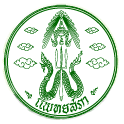 ข้อบังคับแพทยสภาว่าด้วยกระบวนวิธีพิจารณาตามหลักสูตรประกาศนียบัตรตามโครงการเพิ่มพูนทักษะ พ.ศ.๒๕๕๑  ------------------------------------------------------------------------	ตามที่คณะกรรมการแพทยสภาได้ออกข้อบังคับแพทยสภา  ว่าด้วยกระบวนวิธีพิจารณาตามหลักสูตรประกาศนียบัตรตามโครงการเพิ่มพูนทักษะ พ.ศ.๒๕๔๘  นั้น บัดนี้เป็นการสมควรปรับปรุงแก้ไขข้อบังคับดังกล่าวให้เหมาะสม  และเกิดประสิทธิภาพในการบริหารงานยิ่งขึ้น	อาศัยอำนาจตามความในมาตรา  ๒๑ (๓)(ฎ) และด้วยความเห็นชอบของสภานายกพิเศษ ตามมาตรา ๒๕ แห่งพระราชบัญญัติวิชาชีพเวชกรรม พ.ศ. ๒๕๒๕คณะกรรมการแพทยสภาออกข้อบังคับแพทยสภา ว่าด้วยกระบวนวิธีพิจารณาตามหลักสูตรประกาศนียบัตรตามโครงการเพิ่มพูนทักษะ พ.ศ. ๒๕๕๑ ไว้ดังต่อไปนี้		ข้อ ๑  ข้อบังคับนี้เรียกว่า “ข้อบังคับแพทยสภา ว่าด้วยกระบวนวิธีพิจารณาตามหลักสูตรประกาศนียบัตรตามโครงการเพิ่มพูนทักษะ พ.ศ.๒๕๕๑”		ข้อ ๒ ให้ยกเลิกข้อบังคับแพทยสภา ว่าด้วยกระบวนวิธีพิจารณาตามหลักสูตรประกาศนียบัตรตามโครงการเพิ่มพูนทักษะพ.ศ. ๒๕๔๘		ข้อ  ๓  บรรดาข้อบังคับและระเบียบอื่นในส่วนที่มีไว้แล้วในข้อบังคับนี้  หรือซึ่งขัดแย้งกับข้อบังคับนี้  ให้ใช้ข้อบังคับนี้แทน		ข้อ  ๔  ข้อบังคับนี้ให้ใช้บังคับตั้งแต่วันถัดจากวันประกาศในราชกิจจานุเบกษาเป็นต้นไป		ข้อ  ๕  ในข้อบังคับนี้	     		“โครงการเพิ่มพูนทักษะ” หมายถึง โครงการที่คณะกรรมการแพทยสภากำหนดแนวทางหลักเกณฑ์การหมุนเวียนการปฏิบัติงานและครอบคลุมทั้งเนื้อหาของการปฏิบัติงานในการเพิ่มพูนทักษะของแพทย์		“สถาบันที่ปฏิบัติงาน” หมายถึง สถานพยาบาล หรือโรงพยาบาลที่ใช้เป็นสถานที่ปฏิบัติงานของแพทย์เพิ่มพูนทักษะ ซึ่งรับรองโดยแพทยสภา			“แพทย์” หมายถึง ผู้ที่สำเร็จการศึกษาตามหลักสูตรแพทยศาสตรบัณฑิต และได้รับใบอนุญาตประกอบวิชาชีพเวชกรรมตามที่แพทยสภารับรอง			“ประกาศนียบัตร” หมายถึง ประกาศนียบัตรผู้ผ่านโครงการเพิ่มพูนทักษะตามเกณฑ์ของแพทยสภา ซึ่งแพทยสภาออกให้แพทย์ที่ผ่านการประเมินตามโครงการเพิ่มพูนทักษะ			ข้อ  ๖  ให้คณะกรรมการแพทยสภากำหนดหลักเกณฑ์และเกณฑ์มาตรฐาน โดยทำเป็นประกาศของแพทยสภา  ในเรื่องดังต่อไปนี้     			(๑)  คุณสมบัติแพทย์ผู้เข้าร่วมโครงการเพิ่มพูนทักษะ     			(๒)  คุณสมบัติสถาบันที่ปฏิบัติงาน     			(๓)  หลักสูตรเพิ่มพูนทักษะและการหมุนเวียนของแพทย์    			(๔)  วิธีการคัดเลือก (Matching)     			(๕)  วิธีการประเมิน และเกณฑ์ตัดสิน		ข้อ  ๗  ให้สำนักงานเลขาธิการแพทยสภาเป็นผู้รับผิดชอบดำเนินการในการรับสมัคร   ตรวจสอบคุณสมบัติของแพทย์ผู้เข้าร่วมโครงการเพิ่มพูนทักษะ และการคัดเลือกหมวด ๑รับรองสถาบัน		ข้อ  ๘  ให้สถาบันที่ประสงค์จะรับแพทย์ไปปฏิบัติงานตามโครงการเพิ่มพูนทักษะ  เสนอข้อมูลรายละเอียดมาตรฐานสถาบันเพื่อขอรับรองเป็นสถาบันที่ปฏิบัติงานต่อเลขาธิการแพทยสภา เพื่อให้คณะอนุกรรมการที่แต่งตั้งขึ้น พิจารณาตามเกณฑ์มาตรฐานที่คณะกรรมการแพทยสภากำหนด ตามข้อ ๖ (๒)	ข้อ  ๙  คณะกรรมการแพทยสภา  อาจจะแต่งตั้งคณะอนุกรรมการเพื่อประเมินสถาบันที่ปฏิบัติงานตามมาตรฐานข้อ ๖ (๒) ตามการเสนอแนะของคณะอนุกรรมการพิจารณาสนับสนุนการเพิ่มพูนทักษะแพทย์ตามโครงการเพิ่มพูนทักษะ และรายงานปัญหาอุปสรรคต่อเลขาธิการแพทยสภา เพื่อเสนอต่อคณะกรรมการแพทยสภาตัดสินชี้ขาดโดยอาจให้ความเห็นเบื้องต้นอย่างหนึ่งอย่างใดดังต่อไปนี้     		(๑)  ผ่านการประเมินและรับรองโควตาสูงสุดของจำนวนแพทย์     		(๒)  ไม่เข้าหลักเกณฑ์ตามที่กำหนดในข้อ ๖ (๒)หมวด ๒รับรองคุณภาพการปฏิบัติงาน		ข้อ ๑๐ ให้สำนักงานเลขาธิการแพทยสภาจัดส่งแบบประเมินคุณภาพการปฏิบัติงานของแพทย์ผู้เข้าสู่โครงการเพิ่มพูนทักษะให้แก่สถาบันที่ปฏิบัติงาน  และให้สถาบันที่ปฏิบัติงานส่งแบบประเมินกลับตามกำหนดเวลาที่สำนักงานเลขาธิการแพทยสภากำหนด		ข้อ ๑๑ ให้สำนักงานเลขาธิการแพทยสภาตรวจสอบผลการประเมินตามแบบในข้อ ๑๐ และพิจารณาสรุปผลผู้ผ่านการประเมินและไม่ผ่านการประเมินตามหลักเกณฑ์ในข้อ ๖ (๕)  เสนอต่อเลขาธิการแพทยสภาเพื่อทราบ		ข้อ ๑๒ ให้เลขาธิการแพทยสภารายงานสรุปผลผู้ผ่านการประเมินตาม ข้อ ๑๑   แจ้งคณะกรรมการแพทยสภาเพื่อทราบ		ข้อ ๑๓  ให้นายกแพทยสภาออกประกาศนียบัตรตามข้อบังคับแพทยสภาแก่ผู้ผ่านการประเมินหมวด ๓การเงิน		ข้อ ๑๔  ให้แพทย์ผู้ขอร่วมโครงการเพิ่มพูนทักษะเป็นผู้รับผิดชอบในเรื่องค่าใช้จ่ายในการสมัครและการประเมินและการออกประกาศนียบัตรตามข้อบังคับว่าด้วยอัตราค่าธรรมเนียมต่าง ๆ		ข้อ ๑๕  ให้สถาบันที่ปฏิบัติงาน เป็นผู้รับผิดชอบในค่าธรรมเนียมในการรับรองสถาบันและการตรวจเยี่ยมและครอบคลุมถึงค่าใช้จ่าย  เบี้ยเลี้ยง  ค่าเดินทางด้วยประกาศ  ณ  วันที่ ๑๐ เมษายน พ.ศ.๒๕๕๑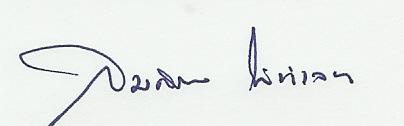 (นายแพทย์สมศักดิ์ โล่ห์เลขา)นายกแพทยสภาวัตถุประสงค์โครงการแพทย์เพิ่มพูนทักษะ	เนื่องจากกลุ่มสถาบันแพทยศาสตร์แห่งประเทศไทย ซึ่งมีสถาบันผลิตแพทย์ทุกแห่งเป็นสมาชิกได้ตระหนักถึงความสำคัญของการมีส่วนร่วมในการพัฒนาคุณภาพของระบบบริการทางการแพทย์ของประเทศ  โดยถือเป็นภาระหน้าที่ของสถาบันผลิตแพทย์ทุกแห่งจะต้องร่วมกันรับผิดชอบ จึงมีความเห็นว่าน่าจะมีการจัดทำรูปแบบในการพัฒนาคุณภาพของระบบบริการทางการแพทย์ของประเทศ โดยมีแพทยสภาเป็นแกนกลางและได้เสนอแนวทางการแก้ปัญหาโดยจัดให้แพทย์ที่จบใหม่ได้รับการเพิ่มพูนทักษะในขณะปฏิบัติงานชดใช้ทุนปีที่ 1 ในโรงพยาบาลส่วนภูมิภาคที่มีแพทย์รุ่นพี่เป็นที่ปรึกษา และโรงพยาบาลดังกล่าวจะต้องมีระบบการให้บริการที่เอื้อต่อการให้ความรู้แก่แพทย์ใช้ทุนได้ตามเกณฑ์มาตรฐานที่กำหนดการดำเนินการดังกล่าวสามารถเชื่อมโยงกับการจัดสรรแพทย์ใช้ทุนไปยังโรงพยาบาลต่างๆ โดยหากโรงพยาบาลใดไม่ได้มาตรฐานตามเกณฑ์ที่กำหนดอาจจะไม่ได้รับแพทย์ใช้ทุนไปปฏิบัติงาน ซึ่งจะเป็นผลทำให้สถานบริการทางการแพทย์ส่วนภูมิภาคมีการปรับปรุงคุณภาพการให้บริการให้ได้มาตรฐานตามเกณฑ์ที่กำหนด  เกิดการแข่งขันในการปรับปรุงคุณภาพการให้บริการแก่ผู้ป่วย  และมีการจัดสวัสดิการทางการแพทย์ต่างๆ ดีขึ้น	กลุ่มสถาบันแพทยศาสตร์แห่งประเทศไทยจึงได้เสนอ “รูปแบบในการพัฒนาคุณภาพของระบบบริการทางการแพทย์ของประเทศ” โดยจัดให้มีโครงการเพิ่มพูนทักษะแพทย์ใช้ทุนปีที่ 1 ต่อคณะกรรมการแพทยสภา ในการประชุมคณะกรรมการแพทยสภา ครั้งที่ 9/2535 วันที่ 10 กันยายน พ.ศ.2535 เพื่อพิจารณาแนวทางการดำเนินการโดยมีวัตถุประสงค์หลักของโครงการแพทย์เพิ่มพูนทักษะ  ดังนี้เพื่อพัฒนาคุณภาพของผู้ให้บริการทางการแพทย์และสถานบริการทางการแพทย์เพื่อแก้ปัญหาการขาดแคลนแพทย์และส่งเสริมการกระจายแพทย์ในส่วนภูมิภาคเห็นควรให้นับระยะเวลาการปฏิบัติงานใช้ทุน 1 ปี  ตามโครงการดังกล่าวเป็นพื้นฐานของ
    การฝึกอบรมแพทย์ประจำบ้านสาขาเวชปฏิบัติทั่วไป หรือสาขาเวชศาสตร์ครอบครัวเทียบเท่า        ระดับปีที่ 1คณะกรรมการแพทยสภาได้พิจารณาเรื่องดังกล่าวแล้วมีมติดังนี้รับหลักการให้มีการจัดทำโครงการเพิ่มพูนทักษะแพทย์ใช้ทุนปีที่ 1 เพื่อสนับสนุน “รูปแบบในการพัฒนาคุณภาพของระบบบริการทางการแพทย์ของประเทศ”   เห็นควรแต่งตั้งคณะอนุกรรมการจัดทำรูปแบบในการพัฒนาคุณภาพของระบบบริการทาง     การแพทย์ของประเทศ เพื่อพิจารณาเรื่องดังกล่าวให้พิจารณาจัดทำรายละเอียดของโครงการดังกล่าว โดยให้สามารถบังคับใช้ตั้งแต่
    วันที่ 1 เมษายน 2537 เป็นต้นไปการจัดตั้งโครงการแพทย์เพิ่มพูนทักษะคำสั่งแพทยสภา	คณะกรรมการแพทยสภา  ในการประชุมครั้งที่ 5/2536 วันที่ 13 พฤษภาคม 2536 ได้มีมติแต่งตั้งคณะอนุกรรมการพิจารณาแนวทางการดำเนินการสนับสนุนการปฏิบัติงานของแพทย์ใช้ทุนปีที่ 1 และในการประชุมคณะกรรมการแพทยสภาครั้งที่ 5/2540 วันที่ 8 พฤษภาคม 2540 ให้เปลี่ยนชื่อเป็น คณะอนุกรรมการพิจารณาสนับสนุนการเพิ่มพูนทักษะแพทย์ตามโครงการเพิ่มพูนทักษะ เพื่อดำเนินการจัดทำรูปแบบการพัฒนาคุณภาพของระบบบริการทางการแพทย์ของประเทศ	โครงการแพทย์เพิ่มพูนทักษะจึงได้เริ่มดำเนินการโดยความสมัครใจและตามความพร้อมโรงพยาบาลที่เป็นสถาบันปฏิบัติงานในปี 2537 และดำเนินการอย่างเต็มรูปแบบตั้งแต่ปี 2538 เป็นต้นมา 
ในปี 2553   คณะอนุกรรมการพิจารณาสนับสนุนการเพิ่มพูนทักษะแพทย์ตามโครงการเพิ่มพูนทักษะได้ปรับแก้ไขชื่อโครงการ  และรายละเอียดในสาระสำคัญของโครงการเพิ่มพูนทักษะให้เหมาะสมกับสภาพการณ์ปัจจุบันโครงสร้างแผนภูมิแสดงสายบังคับบัญชา / กำกับดูแล / ประสานงานการดำเนินการตามโครงการแพทย์เพิ่มพูนทักษะ(ตามหลักสูตรประกาศนียบัตรตามโครงการเพิ่มพูนทักษะ)แพทยสภาหน้าที่ของแพทยสภาที่ระบุไว้ในพระราชบัญญัติวิชาชีพเวชกรรม พ.ศ.2525 หมวด 1 มาตรา 8 มีดังนี้ รับรองหลักสูตรต่างๆ สำหรับการฝึกอบรมในวิชาชีพเวชกรรมของสถาบันการแพทย์ รวมทั้ง รับรองวิทยฐานะของสถาบันทางการแพทย์ที่ทำการฝึกอบรมหลักสูตรประกาศนียบัตรตามโครงการเพิ่มพูนทักษะรับรองโรงพยาบาลที่ใช้เป็นสถาบันปฏิบัติงานเพิ่มพูนทักษะ และรับรองศักยภาพสูงสุดใน
การรับแพทย์เพิ่มพูนทักษะประจำปีออกหนังสืออนุมัติหรือวุฒิบัตรแสดงความรู้ความชำนาญในการประกอบวิชาชีพเวชกรรม
สาขาต่างๆ และออกหนังสือแสดงวุฒิอื่นๆ ในวิชาชีพเวชกรรมออกประกาศนียบัตรผู้ผ่านโครงการเพิ่มพูนทักษะตามเกณฑ์ของแพทยสภาคณะอนุกรรมการพิจารณาสนับสนุนการเพิ่มพูนทักษะแพทย์ตามโครงการแพทย์เพิ่มพูนทักษะหน้าที่คณะอนุกรรมการพิจารณาสนับสนุนการเพิ่มพูนทักษะแพทย์ตามโครงการแพทย์เพิ่มพูนทักษะพิจารณากำหนดแนวทางการดำเนินการตามโครงการแพทย์เพิ่มพูนทักษะ (ตามหลักสูตรประกาศนียบัตรตามโครงการเพิ่มพูนทักษะ) ประสานงานเพื่อสนับสนุนการปฏิบัติงานเพิ่มพูนทักษะ  ให้แก่แพทย์ตามโครงการแพทย์เพิ่มพูนทักษะฯ โดยให้แพทย์ได้มีโอกาสเพิ่มพูนความรู้ ความสามารถและทักษะในด้านเวชปฏิบัติทั่วไปให้มากขึ้นกำหนดแนวทางการปฏิบัติงานเพิ่มพูนทักษะของแพทย์ที่เข้าโครงการแพทย์เพิ่มพูนทักษะฯกำหนดเกณฑ์การพิจารณารับรองโรงพยาบาลเพื่อเป็นสถาบันปฏิบัติงานเพิ่มพูนทักษะฯพิจารณาข้อมูลโรงพยาบาลต่างๆ เพื่อรับรองเป็นสถาบันปฏิบัติงานเพิ่มพูนทักษะฯ พร้อมทั้งกำหนดศักยภาพสูงสุดที่สามารถรับแพทย์เพิ่มพูนทักษะไปปฏิบัติงานให้คำแนะนำและสนับสนุนทางวิชาการ  ให้คณะอนุกรรมการพิจารณาสนับสนุนการเพิ่มพูนทักษะแพทย์ตามโครงการแพทย์เพิ่มพูนทักษะ   สามารถดำเนินการเสนอรายนามคณะอนุกรรมการตรวจเยี่ยมและประเมินสถาบันปฏิบัติงานเพิ่มพูนทักษะทั้ง  10 เครือข่าย เพื่อเสนอคณะกรรมการแพทยสภาแต่งตั้งคณะอนุกรรมการตรวจเยี่ยมและประเมินสถาบันปฏิบัติงานเพิ่มพูนทักษะ 10 เครือข่าย	เครือข่ายที่ 1 คณะแพทยศาสตร์ ศิริราชพยาบาลพยาบาล เป็นผู้รับผิดชอบตรวจเยี่ยมและประเมินสถาบันปฏิบัติงานฯ  พร้อมให้การสนับสนุนทางวิชาการแก่สถาบันปฏิบัติงานฯ  ในจังหวัดต่อไปนี้
จังหวัดนครปฐม, จังหวัดกาญจนบุรี, จังหวัดราชบุรี, จังหวัดประจวบคีรีขันธ์, จังหวัดเพชรบุรี, 
จังหวัดสมุทรสงคราม และจังหวัดสมุทรสาคร 	เครือข่ายที่ 2 คณะแพทยศาสตร์ จุฬาลงกรณ์มหาวิทยาลัย เป็นผู้รับผิดชอบตรวจเยี่ยมและประเมินสถาบันปฏิบัติงานฯ พร้อมให้การสนับสนุนทางวิชาการแก่สถาบันปฏิบัติงานฯ ในจังหวัดต่อไปนี้ 
จังหวัดจันทบุรี, จังหวัดระยอง, จังหวัดชลบุรี, จังหวัดฉะเชิงเทรา, จังหวัดปราจีนบุรี, จังหวัดสระแก้ว, จังหวัดตราด และจังหวัดสมุทรปราการ   	เครือข่ายที่ 3 คณะแพทยศาสตร์ โรงพยาบาลรามาธิบดี เป็นผู้รับผิดชอบตรวจเยี่ยมและประเมินสถาบันปฏิบัติงานฯ พร้อมให้การสนับสนุนทางวิชาการแก่สถาบันปฏิบัติงานฯ ในจังหวัดต่อไปนี้ 
จังหวัดพระนครศรีอยุธยา, จังหวัดอ่างทอง, จังหวัดสิงห์บุรี, จังหวัดชัยนาท, จังหวัดนครราชสีมา, 
จังหวัดสุพรรณบุรี, จังหวัดนครสวรรค์ และจังหวัดอุทัยธานี   	เครือข่ายที่ 4 คณะแพทยศาสตร์ มหาวิทยาลัยเชียงใหม่ เป็นผู้รับผิดชอบตรวจเยี่ยมและประเมินสถาบันปฏิบัติงานฯ พร้อมให้การสนับสนุนทางวิชาการแก่สถาบันปฏิบัติงานฯ  ในจังหวัดต่อไปนี้
จังหวัดเชียงราย, จังหวัดพะเยา, จังหวัดลำปาง, จังหวัดแพร่, จังหวัดน่าน, จังหวัดเชียงใหม่, จังหวัดลำพูน และจังหวัดแม่ฮ่องสอน	เครือข่ายที่ 5 คณะแพทยศาสตร์ มหาวิทยาลัยขอนแก่น เป็นผู้รับผิดชอบตรวจเยี่ยมและประเมินสถาบันปฏิบัติงานฯ พร้อมให้การสนับสนุนทางวิชาการแก่สถาบันปฏิบัติงานฯ  ในจังหวัดต่อไปนี้  จังหวัดเลย, จังหวัดหนองคาย, จังหวัดขอนแก่น, จังหวัดอุดรธานี, จังหวัดหนองบัวลำภู, จังหวัดสกลนคร, จังหวัดยโสธร, จังหวัดอุบลราชธานี, จังหวัดอำนาจเจริญ, จังหวัดนครพนม, จังหวัดมุกดาหาร, จังหวัดกาฬสินธุ์, 
จังหวัดร้อยเอ็ด, จังหวัดมหาสารคาม, จังหวัดชัยภูมิ และจังหวัดบึงกาฬ เครือข่ายที่ 6 คณะแพทยศาสตร์ มหาวิทยาลัยสงขลานครินทร์ เป็นผู้รับผิดชอบตรวจเยี่ยมและประเมินสถาบันปฏิบัติงานฯ พร้อมให้การสนับสนุนทางวิชาการแก่สถาบันปฏิบัติงานฯ ในจังหวัดต่อไปนี้ จังหวัดนครศรีธรรมราช (ยกเว้น รพ.สิชล), จังหวัดภูเก็ต, จังหวัดกระบี่, จังหวัดพังงา, จังหวัดสงขลา, จังหวัดพัทลุง, จังหวัดสตูล, จังหวัดตรัง, จังหวัดยะลา, จังหวัดปัตตานี และจังหวัดนราธิวาส	เครือข่ายที่ 7 คณะแพทยศาสตร์ มหาวิทยาลัยศรีนครินทรวิโรฒ เป็นผู้รับผิดชอบตรวจเยี่ยมและประเมินสถาบันปฏิบัติงานฯ พร้อมให้การสนับสนุนทางวิชาการแก่สถาบันปฏิบัติงานฯ ในจังหวัดต่อไปนี้ จังหวัดนครนายก, จังหวัดบุรีรัมย์, จังหวัดสุรินทร์, จังหวัดนนทบุรี และจังหวัดศรีสะเกษ	เครือข่ายที่ 8 คณะแพทยศาสตร์ มหาวิทยาลัยธรรมศาสตร์  เป็นผู้รับผิดชอบตรวจเยี่ยมและประเมินสถาบันปฏิบัติงานฯ พร้อมให้การสนับสนุนทางวิชาการแก่สถาบันปฏิบัติงานฯ ในจังหวัดต่อไปนี้ จังหวัดนครศรีธรรมราช (เฉพาะ รพ.สิชล), จังหวัดสุราษฎร์ธานี, จังหวัดชุมพร, จังหวัดระนอง, จังหวัดสระบุรี, จังหวัดลพบุรี และจังหวัดปทุมธานี	เครือข่ายที่ 9 คณะแพทยศาสตร์ มหาวิทยาลัยนเรศวร เป็นผู้รับผิดชอบตรวจเยี่ยมและประเมินสถาบันปฏิบัติงานฯ พร้อมให้การสนับสนุนทางวิชาการแก่สถาบันปฏิบัติงานฯ ในจังหวัดต่อไปนี้จังหวัดกำแพงเพชร,จังหวัดพิจิตร,จังหวัดพิษณุโลก,จังหวัดอุตรดิตถ์,จังหวัดเพชรบูรณ์,จังหวัดสุโขทัย และจังหวัดตาก	เครือข่ายที่ 10 วิทยาลัยแพทยศาสตร์พระมงกุฎเกล้า เป็นผู้รับผิดชอบตรวจเยี่ยมและประเมินสถาบันปฏิบัติงานฯ พร้อมให้การสนับสนุนทางวิชาการแก่สถาบันปฏิบัติงานฯเฉพาะในสังกัดกระทรวงกลาโหมในจังหวัดต่อไปนี้ จังหวัดนครปฐม, จังหวัดประจวบคีรีขันธ์, จังหวัดนครสวรรค์, จังหวัดชลบุรี, จังหวัดปราจีนบุรี, จังหวัดลพบุรี, จังหวัดนครราชสีมา, จังหวัดลำปาง, จังหวัดพิษณุโลก, จังหวัดอุดรธานี, จังหวัดอุบลราชธานี และจังหวัดนครศรีธรรมราช	  1.  ผู้อำนวยการวิทยาลัยแพทยศาสตร์พระมงกุฎเกล้า			ประธานอนุกรรมการ	  2.  ผู้แทนภาควิชาต่างๆ ที่เกี่ยวข้องของวิทยาลัยแพทยศาสตร์	                    อนุกรรมการ 	       พระมงกุฎเกล้า อีก 2 ท่าน	  3.  ผู้แทนกรมแพทย์ทหารบก กรมแพทย์ทหารเรือ กรมแพทย์ทหารอากาศ	         อนุกรรมการ	  4.  นายแพทย์สุวัฒน์  เลิศสุขประเสริฐ (รองประธานคณะอนุกรรมการ	         อนุกรรมการ	      พิจารณาสนับสนุนการเพิ่มพูนทักษะแพทย์ตามโครงการแพทย์เพิ่มพูนทักษะ)	  5.  เจ้าหน้าที่วิทยาลัยแพทยศาสตร์พระมงกุฎเกล้า 		  อนุกรรมการและเลขานุการ	หน้าที่คณะอนุกรรมการตรวจเยี่ยมและประเมินสถาบันปฏิบัติงานเพิ่มพูนทักษะ 10 เครือข่ายการประเมินผล	มีการประเมินผลอย่างเป็นระบบ เน้นการประเมินเพื่อพัฒนา ปรับปรุงแก้ไขให้ดีขึ้นและสามารถพัฒนาไปสู่ระบบการประกันคุณภาพของสถาบันปฏิบัติงานฯ ต่อไปในอนาคต ทั้งนี้ โดยพิจารณาจากการประเมินโครงการในด้านต่างๆ  ดังนี้การบริหารจัดการโครงการฯประเมินการดำเนินโครงการฯประเมินโรงพยาบาลและสถาบันปฏิบัติงานเพิ่มพูนทักษะประเมินแพทย์เพิ่มพูนทักษะที่เข้าร่วมโครงการฯ2.  การประเมินการบริหารจัดการโครงการฯ ประเมินด้านต่อไปนี้กลไกควบคุมการบริหารจัดการการกำหนดขั้นตอนการดำเนินงานโครงการฯความร่วมมือและประสานงานระหว่างแพทยสภาและสถาบันปฏิบัติงานฯการประชาสัมพันธ์โครงการฯ3.  การประเมินการดำเนินโครงการฯ มีสิ่งที่ต้องประเมินคือกลไกควบคุมมาตรฐานโครงการฯ  การดำเนินโครงการฯ  ตามวัตถุประสงค์ และคู่มือประกอบโครงการฯการกำหนดประสบการณ์การฝึกทักษะให้สอดคล้องวัตถุประสงค์การกำหนดขอบข่ายสื่อการเรียนรู้การกำหนดสวัสดิการขั้นต่ำการประเมินผล4.  การประเมินโรงพยาบาลและสถาบันปฏิบัติงานฯ ประเมินด้านต่าง ๆ คือคุณสมบัติความสมัครใจตลอดจนความพร้อมตามที่โครงการฯ  กำหนดไว้การจัดประสบการณ์การเรียนรู้สื่อการเรียนรู้คุณภาพของเวชระเบียนเจตคติและความพร้อมของแพทย์ที่ปรึกษาเครื่องมืออุปกรณ์การแพทย์สวัสดิการการประเมินผล5.  ประเมินแพทย์เพิ่มพูนทักษะทราบวัตถุประสงค์ประเมินความพึงพอใจ  และประเมินความครบถ้วนของกิจกรรมการเรียนรู้ประเมินทักษะด้านต่าง ๆSelf – evaluation quality & quantity ของทักษะด้านต่าง ๆประเมินจากแพทย์ที่ปรึกษาหน่วยงานที่ได้รับจัดสรรแพทย์ชดใช้ทุน	คณะกรรมการจัดสรรแพทย์ผู้ทำสัญญาฯ เป็นผู้พิจารณาจัดสรรแพทย์ชดใช้ทุนให้กับหน่วยงานต่างๆ ที่มีความประสงค์ขอรับแพทย์ชดใช้ทุน  โดยพิจารณาตามหลักเกณฑ์ว่าหน่วยงานใดควรได้รับแพทย์ชดใช้ทุนจำนวนเท่าใด และแจ้งนักศึกษาแพทย์ชั้นปีที่ 6 ทุกสถาบันทราบว่ามีหน่วยงานใดบ้างที่มีความประสงค์รับแพทย์ชดใช้ทุนและรับจำนวนเท่าใด เพื่อให้นักศึกษาแพทย์ฯ เลือกหน่วยงานต้นสังกัดที่จะไปปฏิบัติงานชดใช้ทุนตามหลักเกณฑ์ของคณะกรรมการจัดสรรแพทย์ผู้ทำสัญญาฯ เมื่อนักศึกษาแพทย์ชั้นปีที่ 6 เลือกหน่วยงานฯ แล้วคณะกรรมการจัดสรรแพทย์ผู้ทำสัญญาฯ จะส่งรายชื่อนักศึกษาแพทย์ฯ ไปยังหน่วยงานฯ ที่นักศึกษาแพทย์ฯ เลือก    หน่วยงานที่ได้รับจัดสรรแพทย์ชดใช้ทุนจะดำเนินการคัดเลือกนักศึกษาแพทย์ชั้นปีที่ 6 และแจ้งผลกลับไปยังคณะกรรมการจัดสรรแพทย์ผู้ทำสัญญาฯ เพื่อแจ้งให้นักศึกษาแพทย์ชั้นปีที่ 6 ทราบผลการคัดเลือก  และติดต่อประสานการเข้าปฏิบัติงานชดใช้ทุน และเข้าปฏิบัติงานเพิ่มพูนทักษะต่อไปรายชื่อหน่วยงานที่ได้รับจัดสรรแพทย์ชดใช้ทุน ปี พ.ศ.2563คณะแพทยศาสตร์  จุฬาลงกรณ์มหาวิทยาลัยคณะแพทยศาสตร์  มหาวิทยาลัยขอนแก่นคณะแพทยศาสตร์  มหาวิทยาลัยเชียงใหม่คณะแพทยศาสตร์  มหาวิทยาลัยนราธิวาสราชนครินทร์	คณะแพทยศาสตร์  โรงพยาบาลรามาธิบดีคณะแพทยศาสตร์  ศิริราชพยาบาลคณะวิทยาศาสตร์   มหาวิทยาลัยมหิดลคณะแพทยศาสตร์  มหาวิทยาลัยนเรศวรคณะแพทยศาสตร์  มหาวิทยาลัยธรรมศาสตร์คณะแพทยศาสตร์  มหาวิทยาลัยพะเยาคณะแพทยศาสตร์  มหาวิทยาลัยศรีนครินทรวิโรฒศูนย์การแพทย์สมเด็จพระเทพรัตนราชสุดาฯ สยามบรมราชกุมารีศูนย์การแพทย์ปัญญานันทภิกขุ จังหวัดนนทบุรีคณะแพทยศาสตร์  มหาวิทยาลัยสงขลานครินทร์คณะแพทยศาสตร์  มหาวิทยาลัยมหาสารคามสำนักวิชาแพทยศาสตร์  มหาวิทยาลัยแม่ฟ้าหลวงคณะแพทยศาสตร์  มหาวิทยาลัยบูรพาคณะแพทยศาสตร์วชิรพยาบาล มหาวิทยาลัยนวมินทราธิราชวิทยาลัยแพทยศาสตร์และการสาธารณสุข มหาวิทยาลัยอุบลราชธานีสำนักวิชาแพทยศาสตร์ มหาวิทยาลัยวลัยลักษณ์สำนักวิชาแพทยศาสตร์ มหาวิทยาลัยเทคโนโลยีสุรนารีกระทรวงกลาโหม กองบัญชาการกองทัพไทยกองทัพบกกองทัพเรือกองทัพอากาศสภากาชาดไทยโรงพยาบาลจุฬาลงกรณ์โรงพยาบาลสมเด็จพระบรมราชเทวี ณ ศรีราชาสำนักงานบรรเทาทุกข์และประชานามัยพิทักษ์ศูนย์บริการโลหิตแห่งชาติและภาคบริการโลหิตแห่งชาติศูนย์วิจัยโรคเอดส์วิทยาลัยวิทยาศาสตร์การแพทย์เจ้าฟ้าจุฬาภรณ์ สถาบันนิติวิทยาศาสตร์ ศูนย์ราชการเฉลิมพระเกียรติ กระทรวงยุติธรรมกรมราชทัณฑ์ กระทรวงยุติธรรมโรงพยาบาลตำรวจกระทรวงสาธารณสุข (ส่วนภูมิภาค)โรงพยาบาลสังกัดกระทรวงสาธารณสุขในส่วนภูมิภาค และปริมณฑลการดำเนินการตามโครงการแพทย์เพิ่มพูนทักษะ ของหน่วยงานที่ได้รับจัดสรรแพทย์ชดใช้ทุนหน่วยงานที่ได้รับจัดสรรแพทย์ชดใช้ทุนที่มีโรงพยาบาลส่วนภูมิภาคและปริมณฑลที่แพทยสภารับรองเป็นสถาบันปฏิบัติงานเพิ่มพูนทักษะโรงพยาบาลในสังกัดของหน่วยงานต่างๆ ที่ได้รับการรับรองเป็นสถาบันปฏิบัติงานเพิ่มพูนทักษะจะประสานการดำเนินการตามโครงการแพทย์เพิ่มพูนทักษะฯ กับแพทยสภา เรื่องการขออนุมัติรับรองเป็นสถาบันปฏิบัติงานเพิ่มพูนทักษะ / การรับรองและการขอเพิ่มศักยภาพสูงสุดในการรับแพทย์เพิ่มพูนทักษะ / การประเมินผลการปฏิบัติงานของแพทย์เพิ่มพูนทักษะสำหรับการจัดสรรแพทย์ใช้ทุนปีที่ 1 ไปปฏิบัติงานเพิ่มพูนทักษะยังโรงพยาบาลในสังกัดที่ได้รับการรับรองเป็นสถาบันปฏิบัติงานเพิ่มพูนทักษะ เป็นไปตามระบบของหน่วยงานต่างๆ   โดยต้องไม่เกินศักยภาพสูงสุดที่แพทยสภารับรอง พร้อมทั้งแจ้งรายละเอียดของการเข้าปฏิบัติงานเพิ่มพูนทักษะให้แพทย์ใช้ทุนปีที่ 1 ทราบและยึดถือปฏิบัติหน่วยงานที่ได้รับจัดสรรแพทย์ชดใช้ทุนที่ไม่มีโรงพยาบาลส่วนภูมิภาคและปริมณฑลที่แพทยสภารับรองเป็นสถาบันปฏิบัติงานเพิ่มพูนทักษะหน่วยงานที่ได้รับจัดสรรแพทย์ชดใช้ทุนที่ไม่มีโรงพยาบาลส่วนภูมิภาคและปริมณฑลที่
แพทยสภารับรองเป็นสถาบันปฏิบัติงานเพิ่มพูนทักษะ ให้ประสานการจัดส่งแพทย์ไปปฏิบัติงานเพิ่มพูนทักษะ กับหน่วยงานต้นสังกัดอื่นที่มีโรงพยาบาลส่วนภูมิภาคและปริมณฑลที่แพทยสภารับรอง โดยต้องไม่เกินศักยภาพสูงสุดที่แพทยสภารับรอง หลักสูตรประกาศนียบัตรตามโครงการเพิ่มพูนทักษะหลักสูตรประกาศนียบัตรตามโครงการเพิ่มพูนทักษะเพื่อให้แพทย์ใช้ทุนปีที่ 1 ได้พัฒนาในด้านต่างๆ เมื่อสิ้นสุดการปฏิบัติงานแล้วแพทย์เพิ่มพูนทักษะ
ควรมีคุณสมบัติดังต่อไปนี้ สามารถประมวลความรู้มาใช้ในการรักษาผู้ป่วยฉุกเฉิน และโรคที่พบบ่อยตามเกณฑ์มาตรฐานผู้ประกอบวิชาชีพเวชกรรมและมีทักษะดูแลรักษาผู้ป่วยแบบองค์รวม มีคุณภาพในลักษณะของแพทย์เวชปฏิบัติทั่วไปสามารถทำหัตถการที่จำเป็น และพบบ่อยในเวชปฏิบัติทั่วไปตามเกณฑ์มาตรฐานผู้ประกอบวิชาชีพเวชกรรมสามารถสื่อสารกับผู้ป่วย  ญาติ และผู้ร่วมงานอย่างมีประสิทธิภาพสามารถเขียนบันทึกทางการแพทย์ได้มีจริยธรรมของวิชาชีพสามารถอยู่ในสังคมอย่างเป็นสุขหลักสูตรประกาศนียบัตรตามโครงการเพิ่มพูนทักษะระยะเวลาในการปฏิบัติงานเพิ่มพูนทักษะสาขาอายุรศาสตร์						3  เดือนสาขาศัลยศาสตร์							2  เดือนสาขาออร์โธปิดิกส์						1  เดือนสาขากุมารเวชศาสตร์						2  เดือนสาขาสูติศาสตร์และนรีเวชวิทยา					2  เดือนวิชาเลือก ปฏิบัติงานสาขาวิชาที่สนใจเพิ่มเติม			2  เดือนเช่นสาขาเวชศาสตร์ฉุกเฉิน หรือสาขาอื่นๆ    ทั้งนี้ควรจัดให้แพทย์เพิ่มพูนทักษะอยู่ปฏิบัติงานในจังหวัดเดียวกันตลอด  1 ปี   ไม่ควรจัดส่งแพทย์เพิ่มพูนทักษะไปปฏิบัติงานที่โรงพยาบาลชุมชนก่อนใน 2 เดือนแรกของการปฏิบัติงานเพิ่มพูนทักษะเกณฑ์การพิจารณารับรองโรงพยาบาลเพื่อเป็นสถาบันหลักปฏิบัติงานเพิ่มพูนทักษะโรงพยาบาลที่เคยได้รับการรับรองเป็นสถาบันหลักปฏิบัติงานเพิ่มพูนทักษะ  หรือโรงพยาบาลที่ขออนุมัติเป็นสถาบันหลักปฏิบัติงานเพิ่มพูนทักษะแห่งใหม่ต้องมีคุณสมบัติเป็นไปตามเกณฑ์การพิจารณารับรองโรงพยาบาลเพื่อเป็นสถาบันหลักปฏิบัติงานเพิ่มพูนทักษะ  และเกณฑ์การพิจารณาศักยภาพของโรงพยาบาลในโครงการแพทย์เพิ่มพูนทักษะประจำปี ดังนี้คุณสมบัติสำหรับสถาบันหลักปฏิบัติงานเพิ่มพูนทักษะ	เป็นโรงพยาบาลที่มีความมุ่งมั่น ตั้งใจอาสาสมัครเข้าเป็นสถาบันปฏิบัติงานเพิ่มพูนทักษะ  โดยมีความพร้อมในด้านต่างๆ ดังนี้		ด้านบริการเป็นโรงพยาบาลขนาดอย่างน้อย  120  เตียง  มีการแบ่งแผนกอย่างชัดเจนมีสาขาวิชาให้การปฏิบัติได้อย่างน้อย  5 สาขาวิชาหลัก ได้แก่ สาขาอายุรศาสตร์, สาขา		ศัลยศาสตร์, สาขาออร์โธปิดิกส์, สาขากุมารเวชศาสตร์ และสาขาสูติศาสตร์และนรีเวชวิทยามีแพทย์ประจำอย่างน้อย  10 คนมีผู้ป่วยนอกโดยรวมอย่างน้อย 300 ราย/วันมีระบบเวชระเบียนที่สามารถค้นได้ ตลอด 24 ชั่วโมงด้านวิชาการมีห้องสมุดที่มีวารสารทางการแพทย์ครบทุกสาขาวิชาหลัก และมีตำราที่จำเป็นในทุกสาขามีหนังสือหัตถการฉุกเฉินและหัตถการที่พบบ่อยในห้องสมุดและห้องฉุกเฉินของโรงพยาบาลมีหนังสือทางวิชาการอื่นตามความเหมาะสมมีระบบเทคโนโลยีและสารสนเทศ  สามารถสืบค้นข้อมูลทางการแพทย์สามารถติดต่อห้องสมุดทางการแพทย์เพื่อหาข้อมูลและความรู้ที่ต้องการได้	ภายในเวลา 1 สัปดาห์	ด้านสวัสดิการมีห้องพักที่ปลอดภัยพอเพียงกับจำนวนแพทย์ที่รับมาปฏิบัติงานด้านการเป็นที่ปรึกษา  (Supervision)มีคู่มือการปฏิบัติงานของโรงพยาบาลและของโครงการแพทย์เพิ่มพูนทักษะมีแพทย์ที่ปรึกษา ชัดเจนในแต่ละสาขาวิชาคุณสมบัติของสาขาวิชามีแพทย์ปฏิบัติงานเฉพาะด้าน  ดังนี้  อายุรกรรม 2 คน ศัลยกรรม 2 คน ออร์โธปิดิกส์ 1 คน      กุมารเวชกรรม 2 คน สูตินรีเวชกรรม 2 คน และวิสัญญีแพทย์ 1 คน หรือมีแพทย์ปฏิบัติงาน    ในทุกสาขาที่กล่าวข้างต้นเป็นระยะเวลา 5 ปี ขึ้นไป  หมายเหตุ   คณะอนุกรรมการพิจารณาสนับสนุนการเพิ่มพูนทักษะแพทย์ตามโครงการแพทย์เพิ่มพูนทักษะตระหนักถึงความสำคัญของการมีวิสัญญีแพทย์ในสถาบันปฏิบัติงานเพิ่มพูนทักษะ จึงกำหนดให้มีวิสัญญีแพทย์  ให้กำหนดแพทย์ผู้รับผิดชอบวิสัญญี และแจ้งรายชื่อแพทย์ท่านนั้น เน้นให้มีการสอนทางด้านนี้ด้วย ถ้าไม่มีวิสัญญีแพทย์เลยให้ส่งไปปฏิบัติงานหาความรู้จากสถาบันปฏิบัติงานฯ อื่น มีเตียงรับผู้ป่วยในสาขาวิชานั้นๆ อย่างน้อย 30 เตียง และมีผู้ป่วยในที่เข้ารับการรักษาใหม่ปีละ	ไม่น้อยกว่า 200 รายมีผู้ป่วยนอกมารับบริการอย่างน้อย 20 ราย/วัน ในสาขาอายุรศาสตร์ สาขาศัลยศาสตร์ 
    สาขาออร์โธปิดิกส์ สาขากุมารเวชศาสตร์ และสาขาสูติศาสตร์และนรีเวชวิทยาในกรณีที่โรงพยาบาลมีจำนวนแพทย์ไม่เป็นไปตามเกณฑ์  ให้อยู่ในดุลยพินิจของคณะอนุกรรมการพิจารณาสนับสนุนการเพิ่มพูนทักษะแพทย์ตามโครงการเพิ่มพูนทักษะกิจกรรมพื้นฐานในการปฏิบัติงานออกตรวจผู้ป่วยนอกไม่น้อยกว่าร้อยละ 30 ของเวลาที่ปฏิบัติงานในสาขาวิชานั้นปฏิบัติงานในห้องผ่าตัดไม่น้อยกว่าร้อยละ 20 ในสาขาวิชาที่เกี่ยวข้องดูแลผู้ป่วยในหอผู้ป่วยเข้ารับการอบรม และ/หรือ รับการแนะนำการบริหารจัดการสำหรับแพทย์ เช่น การทำงานเป็นทีม 	การเข้าสังคม การทำงานร่วมกับชุมชน  จริยธรรม  นิติเวช การรับผิดทางกฎหมายของแพทย์เป็นต้นมีกิจกรรมวิชาการพื้นฐาน5.1 Admission case conference				1-2 ครั้ง/สัปดาห์5.2 Supervision ward round					1-2 ครั้ง/สัปดาห์5.3 Journal club/interesting case/topic reviews		1 ครั้ง/ 4 สัปดาห์5.4 Review OPD card						1 ครั้ง/ 4 สัปดาห์การกำหนดขอบข่ายการปฏิบัติงานของแพทย์เพิ่มพูนทักษะอยู่เวรไม่มากกว่า 15 วัน / เดือน  ทั้งนี้ รวมเวรในหอผู้ป่วยในและแผนกฉุกเฉิน รับผิดชอบดูแลผู้ป่วยในออกตรวจผู้ป่วยนอกพร้อมทั้งให้คำแนะนำแก่ผู้ป่วยมีแพทย์ที่สามารถให้คำปรึกษาขณะอยู่เวรมีแพทย์ที่ปรึกษากำกับดูแลในการทำหัตถการครั้งแรก  ครั้งต่อๆ ไปอยู่ในดุลยพินิจของแพทย์ที่ปรึกษา   มีการระบุแพทย์ที่ปรึกษาที่จะให้คำปรึกษาในการทำงานอย่างชัดเจนมีการเขียน medical record ประกอบไปด้วย admission note ที่ครอบคลุมแผนการรักษา    differential diagnosis,  progress note  สั้นๆ  และมีความสำคัญครบถ้วนการติดตามประเมินผลมีเกณฑ์ในการประเมินผลชัดเจนแจ้งแก่ผู้ถูกประเมินทุกครั้ง หากไม่ผ่านการประเมินเกณฑ์การพิจารณารับรองโรงพยาบาลเพื่อเป็นสถาบันปฏิบัติงานด้านเวชปฏิบัติทั่วไป หรือเวชศาสตร์ครอบครัว  หรือเวชศาสตร์ชุมชนคุณสมบัติสำหรับโรงพยาบาลที่จะเป็นสถาบันปฏิบัติงานเพิ่มพูนทักษะด้านเวชปฏิบัติทั่วไป หรือเวชศาสตร์ครอบครัว  หรือเวชศาสตร์ชุมชน  ซึ่งถือเป็นโรงพยาบาลเครือข่ายของโรงพยาบาลศูนย์ / โรงพยาบาลทั่วไป ที่ได้รับการรับรองเป็นสถาบันหลักปฏิบัติงานเพิ่มพูนทักษะเป็นโรงพยาบาลชุมชนที่มีขนาดตั้งแต่  30 เตียงขึ้นไปมีผู้อำนวยการโรงพยาบาลที่ปฏิบัติงานให้บริการทางการแพทย์ และสาธารณสุข  มีแพทย์ปฏิบัติงาน
    เป็นแพทย์ที่ปรึกษามีการให้บริการสาธารณสุขแบบผสมผสานรวมทั้งกิจกรรมการแก้ไขปัญหาสาธารณสุขในชุมชนเป็นโรงพยาบาลที่มีระบบบริหารงานภายในที่ดี มีการประชุมคณะกรรมการบริหารโรงพยาบาล	อย่างสม่ำเสมออย่างน้อยเดือนละ 1 ครั้งมีการประสานงานกับหน่วยงานสาธารณสุขระดับอำเภอ และตำบลอยู่ในเกณฑ์ที่ดี มีการประชุม	คณะกรรมการประสานงานอย่างสม่ำเสมอ มีกิจกรรมให้การสนับสนุนการพัฒนาการบริการ    ทางการแพทย์ระดับปฐมภูมิหมายเหตุโรงพยาบาลชุมชน  สังกัดสำนักงานสาธารณสุขจังหวัด กระทรวงสาธารณสุข เป็นสถาบันปฏิบัติงานของแพทย์เพิ่มพูนทักษะ ที่แพทยสภารับรองเป็นสถาบันปฏิบัติงานด้านเวชปฏิบัติทั่วไป หรือ เวชศาสตร์ครอบครัว หรือ เวชศาสตร์ชุมชนของสถาบันหลักปฏิบัติงานเพิ่มพูนทักษะ สังกัดกระทรวงสาธารณสุข ตามเกณฑ์การพิจารณาเพื่อเป็นสถาบันปฏิบัติงานด้านเวชปฏิบัติทั่วไป หรือ เวชศาสตร์ครอบครัว หรือ เวชศาสตร์ชุมชน ภายในหลักสูตรประกาศนียบัตรตามโครงการเพิ่มพูนทักษะ  โดยไม่ต้องขออนุมัติจากแพทยสภา  สถาบันปฏิบัติงานเพิ่มพูนทักษะขั้นตอนการดำเนินการรับรองโรงพยาบาลเป็นสถาบันหลักปฏิบัติงานเพิ่มพูนทักษะประจำปีโรงพยาบาลที่เคยได้รับการรับรองเป็นสถาบันหลักปฏิบัติงานเพิ่มพูนทักษะจากแพทยสภา ดำเนินการดังนี้โรงพยาบาลที่ได้รับการรับรองเป็นสถาบันหลักปฏิบัติงานเพิ่มพูนทักษะจากแพทยสภา   ให้บันทึกข้อมูลลงในระบบเทคโนโลยีสารสนเทศโครงการแพทย์เพิ่มพูนทักษะให้แล้วเสร็จภายในเดือนกรกฎาคมของทุกปี  (เนื่องจากในเดือนกรกฎาคมจะมีแพทย์เฉพาะทางที่โรงพยาบาลเป็นต้นสังกัดส่งไปเรียนต่อจบหลักสูตรการฝึกอบรมแพทย์ประจำบ้านและกลับมาปฏิบัติงาน ซึ่งโรงพยาบาลจะทราบข้อมูลจำนวนแพทย์ที่ปฏิบัติงานจริง)     ข้อมูลดังกล่าวจะถูกส่งออนไลน์ไปยังคณะอนุกรรมการตรวจเยี่ยมและประเมินสถาบันปฏิบัติงานเพิ่มพูนทักษะในเครือข่ายที่รับผิดชอบดูแลในเดือนสิงหาคมของทุกปี  คณะอนุกรรมการตรวจเยี่ยมและประเมินสถาบันปฏิบัติงานเพิ่มพูนทักษะ 10 เครือข่าย จะดำเนินการตรวจเยี่ยมและประเมินโรงพยาบาลต่างๆ  เดือนกันยายน – มกราคม ในปีถัดไปนั้น  และสรุปผลการตรวจประเมินเสนอคณะอนุกรรมการพิจารณาสนับสนุนการเพิ่มพูนทักษะแพทย์ตามโครงการแพทย์เพิ่มพูนทักษะ เพื่อพิจารณาในเดือนมกราคม หรือ เดือนกุมภาพันธ์ของปีถัดไป ข้อมูลที่โรงพยาบาลทุกแห่งส่งมา  หากพิจารณาข้อมูลเบื้องต้นแล้วมีคุณสมบัติไม่ตามเกณฑ์การพิจารณารับรองโรงพยาบาลเพื่อเป็นสถาบันหลักปฏิบัติงานเพิ่มพูนทักษะ   และเกณฑ์การพิจารณาศักยภาพของโรงพยาบาลในโครงการแพทย์เพิ่มพูนทักษะประจำปี   คณะอนุกรรมการตรวจเยี่ยมและประเมินสถาบันฯ อาจไม่ดำเนินการตรวจเยี่ยมและประเมินโรงพยาบาลแห่งนั้น    คณะอนุกรรมการพิจารณาสนับสนุนการเพิ่มพูนทักษะแพทย์ตามโครงการแพทย์เพิ่มพูนทักษะ จะนำผลการพิจารณาเสนอต่อคณะอนุกรรมการบริหารแพทยสภาเพื่อรับทราบและอนุมัติ  และนำเสนอต่อคณะกรรมการแพทยสภาเพื่อรับทราบและรับรองในเดือนกุมภาพันธ์ หรือ เดือนมีนาคมของปีถัดไป  และแจ้งเวียนให้หน่วยงานที่ได้รับแพทย์จัดสรรชดใช้ทุนทุกแห่งรับทราบ  เพื่อเตรียมดำเนินการจัดสรรแพทย์ไปปฏิบัติงานเพิ่มพูนทักษะในวันที่ 1 มิถุนายน ของทุกปี3. คณะกรรมการแพทยสภาในการประชุมครั้งที่ 3/2563 วันที่ 12 มีนาคม 2563 ได้ออกประกาศแพทยสภาที่ 30/2563 เรื่อง อัตราค่าธรรมเนียมนอกเหนือจากที่ประกาศท้ายกฎหมายว่าด้วยวิชาชีพเวชกรรม พ.ศ.2563  ดังนี้	3.1  ค่าธรรมเนียมรับรองมาตรฐานสถาบันตามโครงการเพิ่มพูนทักษะ (สถาบันใหม่) 	5,000 บาท	3.2  ค่าธรรมเนียมรับรองมาตรฐานสถาบันตามโครงการเพิ่มพูนทักษะ (รับรองรายปี)	2,000 บาททั้งนี้ตั้งแต่ปี พ.ศ.2563 เป็นต้นไป เพื่อความสะดวกขอให้โอนเงินเข้าบัญชีแพทยสภา  ธนาคารไทยพาณิชย์  สาขากระทรวงสาธารณสุข เลขที่บัญชี 340 2 01174 4 และขอให้ส่งสำเนาการโอนเงินมายังคุณศศิพร ภาสบุตร ฝ่ายฝึกอบรมและสอบฯ  สำนักงานเลขาธิการแพทยสภา อาคาร 6 ชั้น 7 ตึกสำนักงานปลัดกระทรวง สาธารณสุข ซอยบำราศนราดูร ตำบลตลาดขวัญ อำเภอเมือง จังหวัดนนทบุรี 11000 สำนักงานเลขาธิการแพทยสภา จะมีหนังสือตอบรับพร้อมออกใบเสร็จรับเงินส่งไปยังโรงพยาบาลของท่านโรงพยาบาลชุมชนสังกัดกระทรวงสาธารณสุข และโรงพยาบาลสังกัดหน่วยงานที่ได้รับจัดสรรแพทย์ชดใช้ทุน   แห่งอื่น ที่ยังไม่เคยได้รับการรับรองเป็นสถาบันหลักปฏิบัติงานเพิ่มพูนทักษะ  ให้ดำเนินการดังนี้ให้หน่วยงานต้นสังกัดพิจารณาว่ามีคุณสมบัติครบตามเกณฑ์การพิจารณารับรองโรงพยาบาลเพื่อเป็นสถาบันหลักปฏิบัติงานเพิ่มพูนทักษะ  และเกณฑ์การพิจารณาศักยภาพของโรงพยาบาลในโครงการแพทย์เพิ่มพูนทักษะประจำปีหรือไม่  หากพิจารณาแล้วเห็นว่าโรงพยาบาลแห่งนั้นมีคุณสมบัติครบตามเกณฑ์ดังกล่าว  ให้กรอกข้อมูลในแบบประเมินตนเองเพื่อรับรองเป็นสถาบันหลักปฏิบัติงานเพิ่มพูนทักษะของแพทยสภา  และแบบกรอกข้อมูลสำหรับการพิจารณาศักยภาพสูงสุดในการรับแพทย์เพิ่มพูนทักษะ และให้ทำเรื่องเสนอต่อต้นสังกัดเพื่อพิจารณา และส่งเรื่องขออนุมัติรับรองโรงพยาบาลเป็นสถาบันหลักปฏิบัติงานเพิ่มพูนทักษะมายังสำนักงานเลขาธิการแพทยสภา ภายในวันที่ 31กรกฎาคม ของทุกปี  เพื่อดำเนินการเช่นเดียวกับโรงพยาบาลที่เคยได้รับการรับรองเป็นสถาบันหลักในการปฏิบัติงานเพิ่มพูนทักษะจากแพทยสภา  โดยดาวน์โหลดแบบกรอกข้อมูลดังกล่าวได้ที่เว็บไซต์ www.tmc.or.th เข้าหัวข้อฝ่ายฝึกอบรมและสอบฯ เข้าหัวข้อโครงการแพทย์เพิ่มพูนทักษะประจำปี พ.ศ.2563 เลือกหัวข้อเกณฑ์การพิจารณารับรองโรงพยาบาลเพื่อเป็นสถาบันหลักปฏิบัติงานเพิ่มพูนทักษะ   เกณฑ์การพิจารณาศักยภาพของโรงพยาบาลในโครงการแพทย์เพิ่มพูนทักษะ ประจำปี             แบบประเมินตนเองเพื่อรับรองเป็นสถาบันหลักปฏิบัติงานเพิ่มพูนทักษะของแพทยสภาแบบกรอกข้อมูลสำหรับการพิจารณาศักยภาพสูงสุดในการรับแพทย์เพิ่มพูนทักษะวิธีการคำนวณศักยภาพสูงสุดในการรับแพทย์เพิ่มพูนทักษะ   2.   สำนักงานเลขาธิการแพทยสภาจะนำเสนอข้อมูลต่อคณะอนุกรรมการตรวจเยี่ยมและประเมินสถาบันปฏิบัติงานเพิ่มพูนทักษะในเครือข่ายที่รับผิดชอบดูแล ในเดือนสิงหาคมของทุกปี คณะอนุกรรมการตรวจเยี่ยมและประเมินสถาบันฯ จะดำเนินการตรวจเยี่ยมและประเมินโรงพยาบาลต่างๆ ในเดือนกันยายน – มกราคม ปีถัดไป และสรุปผลการดำเนินการเสนอคณะอนุกรรมการพิจารณาสนับสนุนการเพิ่มพูนทักษะแพทย์ฯ เพื่อพิจารณาในเดือนมกราคม หรือเดือนกุมภาพันธ์ของปีถัดไปข้อมูลที่โรงพยาบาลทุกแห่งส่งมานั้น หากพิจารณาข้อมูลเบื้องตนแล้วไม่เป็นไปตามเกณฑ์ ในข้อ 1.1 และ 1.2  คณะอนุกรรมการตรวจเยี่ยมและประเมินสถาบันฯ อาจไม่ดำเนินการตรวจเยี่ยมและประเมินโรงพยาบาลแห่งนั้น       3.  คณะอนุกรรมการพิจารณาสนับสนุนการเพิ่มพูนทักษะแพทย์ตามโครงการแพทย์เพิ่มพูนทักษะ จะนำผลการพิจารณาเสนอต่อคณะอนุกรรมการบริหารแพทยสภาเพื่อรับทราบและอนุมัติ  และนำเสนอต่อคณะกรรมการแพทยสภาเพื่อรับทราบและรับรองในเดือนกุมภาพันธ์ หรือ เดือนมีนาคมของปีถัดไป  และแจ้งเวียนให้หน่วยงานที่ได้รับแพทย์จัดสรรชดใช้ทุนทุกแห่งรับทราบ  เพื่อเตรียมดำเนินการจัดสรรแพทย์ไปปฏิบัติงานเพิ่มพูนทักษะในวันที่ 1 มิถุนายน ของทุกปี4.  คณะกรรมการแพทยสภาในการประชุมครั้งที่ 3/2563 วันที่ 12 มีนาคม 2563 ได้ออกประกาศแพทยสภาที่ 30/2563 เรื่อง อัตราค่าธรรมเนียมนอกเหนือจากที่ประกาศท้ายกฎหมายว่าด้วยวิชาชีพเวชกรรม พ.ศ.2563  ดังนี้ 	4.1  ค่าธรรมเนียมรับรองมาตรฐานสถาบันตามโครงการเพิ่มพูนทักษะ (สถาบันใหม่) 	5,000 บาท	4.2  ค่าธรรมเนียมรับรองมาตรฐานสถาบันตามโครงการเพิ่มพูนทักษะ (รับรองรายปี)	2,000 บาททั้งนี้ตั้งแต่ปี พ.ศ.2563 เป็นต้นไปเพื่อความสะดวกขอให้โอนเงินเข้าบัญชีแพทยสภา  ธนาคารไทยพาณิชย์ สาขากระทรวงสาธารณสุข  เลขที่บัญชี 340 2 01174 4 เมื่อโอนแล้ว ให้ส่งสำเนาการโอนเงินมายังคุณศศิพร ภาสบุตร 
ฝ่ายฝึกอบรมและสอบฯ สำนักงานเลขาธิการแพทยสภา อาคาร 6 ชั้น 7 ตึกสำนักงานปลัดกระทรวงสาธารณสุข ซอยบำราศนราดูร ตำบลตลาดขวัญ อำเภอเมือง จังหวัดนนทบุรี 11000 สำนักงานเลขาธิการแพทยสภา  จะมีหนังสือตอบรับพร้อมออกใบเสร็จรับเงินส่งไปยังโรงพยาบาลของท่านการพิจารณาศักยภาพของโรงพยาบาลในโครงการแพทย์เพิ่มพูนทักษะเกณฑ์การพิจารณาศักยภาพของโรงพยาบาลในโครงการแพทย์เพิ่มพูนทักษะ ประจำปีเกณฑ์การพิจารณาศักยภาพของโรงพยาบาลในโครงการแพทย์เพิ่มพูนทักษะ ประจำปี  โดยอาศัยข้อมูลดังนี้จำนวนแพทย์ผู้เชี่ยวชาญสาขาหลัก สัดส่วนแพทย์ผู้เชี่ยวชาญทาง 1 คน/แพทย์เพิ่มพูนทักษะ 1 คน
   /1 รอบปี จำนวนเตียงผู้ป่วยสาขาหลัก (ไม่รวมเตียงเสริม) ต่อจำนวนแพทย์เพิ่มพูนทักษะสาขาหลัก      คือ 15 เตียง/แพทย์เพิ่มพูนทักษะ 1 คน กรณีคำนวณตามเกณฑ์แล้วได้จำนวนศักยภาพแพทย์เพิ่มพูน ทักษะที่แตกต่างกัน ให้ใช้ตัวเลขค่าที่น้อยที่สุดเป็นจำนวนศักยภาพแพทย์เพิ่มพูนทักษะที่จะได้รับจัดสรร ทั้งนี้จำนวนที่จะอนุมัติให้ขั้นต่ำคือ 12 ตำแหน่ง และให้หน่วยงานต้นสังกัดจัดสรรแพทย์เพิ่มพูนทักษะแก่สถาบันปฏิบัติงานเพิ่มพูนทักษะไม่น้อยกว่า 12 คน ยกเว้นโรงพยาบาลที่แจ้งความประสงค์รับน้อยกว่า 12 ตำแหน่งความสามารถของโรงพยาบาลในการรองรับแพทย์เพิ่มพูนทักษะด้าน2.1	หอพัก 2.2	สวัสดิการต่างๆ  สามารถให้การเพิ่มพูนทักษะแก่แพทย์เพิ่มพูนทักษะได้ตามที่แพทยสภากำหนดสถาบันปฏิบัติงานเพิ่มพูนทักษะที่มีจำนวนแพทย์หรือคนไข้ไม่เพียงพอสำหรับการปฏิบัติงานในบาง      กลุ่มงานต้องหาสถาบันสมทบในกลุ่มงานนั้น เพื่อจัดส่งแพทย์ไปปฏิบัติงานในสาขานั้นๆ เพื่อให้แพทย์     ได้ทักษะตามเกณฑ์ที่แพทยสภากำหนดตารางขั้นตอนการรับรองสถาบันหลักปฏิบัติงานเพิ่มพูนทักษะค่าธรรมเนียมรับรองและการตรวจสถาบัน คณะกรรมการแพทยสภาในการประชุมครั้งที่ 3/2563 วันที่ 12 มีนาคม 2563 ได้ออกประกาศแพทยสภาที่ 30/2563 เรื่อง อัตราค่าธรรมเนียมนอกเหนือจากที่ประกาศท้ายกฎหมายว่าด้วยวิชาชีพเวชกรรม พ.ศ.2563  ดังนี้ 	1  ค่าธรรมเนียมรับรองมาตรฐานสถาบันตามโครงการเพิ่มพูนทักษะ (สถาบันใหม่) 	5,000 บาท	2  ค่าธรรมเนียมรับรองมาตรฐานสถาบันตามโครงการเพิ่มพูนทักษะ (รับรองรายปี)	2,000 บาททั้งนี้ตั้งแต่ปี พ.ศ.2563 เป็นต้นไปเพื่อความสะดวกขอให้โอนเงินเข้าบัญชีแพทยสภา  ธนาคารไทยพาณิชย์ สาขากระทรวงสาธารณสุข  เลขที่บัญชี 340 2 01174 4 เมื่อโอนแล้ว ให้ส่งสำเนาการโอนเงินมายังคุณศศิพร ภาสบุตร 
ฝ่ายฝึกอบรมและสอบฯ สำนักงานเลขาธิการแพทยสภา อาคาร 6 ชั้น 7 ตึกสำนักงานปลัดกระทรวงสาธารณสุข ซอยบำราศนราดูร ตำบลตลาดขวัญ อำเภอเมือง จังหวัดนนทบุรี 11000 สำนักงานเลขาธิการแพทยสภา  จะมีหนังสือตอบรับพร้อมออกใบเสร็จรับเงินส่งไปยังโรงพยาบาลของท่านแบบประเมินตนเองเพื่อรับรองเป็นสถาบันหลักปฏิบัติงานเพิ่มพูนทักษะของแพทยสภาชื่อโรงพยาบาล 			     		   จังหวัด  				จำนวนแพทย์เพิ่มพูนทักษะที่เหมาะสมสำหรับโรงพยาบาลของท่านคือ   				คนผู้กรอกข้อมูลคือ						ตำแหน่ง			            	โรงพยาบาล					จังหวัด 						วันที่ 		            				แบบกรอกข้อมูลสำหรับการพิจารณาศักยภาพสูงสุดในการรับแพทย์เพิ่มพูนทักษะข้อมูลสำหรับการพิจารณาศักยภาพสูงสุดในการแพทย์เพิ่มพูนทักษะประจำปี พ.ศ.2564ชื่อโรงพยาบาล                                            จังหวัด				              	คณะอนุกรรมการตรวจเยี่ยมและประเมินสถาบันปฏิบัติงานเพิ่มพูนทักษะ  จะดำเนินการตรวจเยี่ยมและประเมินสถาบันปฏิบัติงานเพิ่มพูนทักษะโรงพยาบาลทุกแห่งที่เคยได้รับการรับรองให้เป็นสถาบันหลักปฏิบัติงานเพิ่มพูนทักษะ และที่ขออนุมัติให้รับรองแห่งใหม่  โดยจะพิจารณาจากจำนวนแพทย์เฉพาะทาง จำนวนเตียงผู้ป่วย จำนวน  ผู้ป่วยแต่ละสาขา  กิจกรรมทางวิชาการ  ความพร้อมและความต้องการในภาพรวมของโรงพยาบาลที่รับแพทย์เข้าปฏิบัติงาน	จึงขอความร่วมมือโรงพยาบาลที่ต้องการรับแพทย์เพิ่มพูนทักษะในปี 2564 กรอกข้อมูล ดังต่อไปนี้จำนวนเตียง / จำนวนแพทย์ผู้เชี่ยวชาญ / จำนวนผู้ป่วยนอก*  ในกรณีที่ได้รับแพทย์ผู้เชี่ยวชาญ 2 สาขา ให้ใส่ข้อมูลสาขาหลักเท่านั้น *ความพร้อมของโรงพยาบาลที่จะให้การปฏิบัติงานเพิ่มพูนทักษะแก่แพทย์เมื่อพิจารณาจากกิจกรรมทางวิชาการหอพักและสวัสดิการกิจกรรมการศึกษาต่อเนื่องการกำกับดูแล และอื่น ๆจำนวนแพทย์เพิ่มพูนทักษะที่โรงพยาบาลของท่านต้องการรับใน ปี 2564  ตามสภาพความพร้อม                      จำนวน 			 คนปัญหาและอุปสรรคเกี่ยวกับโครงการแพทย์เพิ่มพูนทักษะทั้งนี้ขอให้ตอบกลับมาภายใน  วันที่ 31 กรกฎาคม 2563 หากพ้นกำหนดดังกล่าวแล้วจะถือว่าโรงพยาบาลของท่านไม่ประสงค์ที่จะรับแพทย์เพิ่มพูนทักษะในปี 2564	สำนักงานฯ จะส่งข้อมูลนี้ไปยังคณะอนุกรรมการตรวจเยี่ยมและประเมินสถาบันฯ 10 เครือข่าย เพื่อออกตรวจเยี่ยมและประเมินฯ ในเดือนกันยายน – ธันวาคม 2563  และ มกราคม 2564 และนำข้อมูลเสนอต่อคณะอนุกรรมการพิจารณาสนับสนุนการเพิ่มพูนทักษะแพทย์ฯ ในเดือนมกราคม หรือ กุมภาพันธ์ 2564 เพื่อพิจารณาอนุมัติ  และนำเสนอคณะกรรมการแพทยสภาเพื่อรับรองในเดือนกุมภาพันธ์ หรือ มีนาคม 2564 และแจ้งให้โรงพยาบาลที่ได้รับการรับรองฯ ทราบ  เพื่อเตรียมดำเนินการจัดสรรแพทย์ไปปฏิบัติงานเพิ่มพูนทักษะในวันที่1 มิถุนายน 2564 ต่อไปตัวอย่างวิธีการคำนวณศักยภาพสูงสุดในการรับแพทย์เพิ่มพูนทักษะวิธีคำนวณคำนวณจากจำนวนเตียงผู้ป่วยในแต่ละสาขา  15  เตียง / แพทย์เพิ่มพูนทักษะ 1 คน / รอบคิดตามจำนวนเตียงผู้ป่วยทุกสาขารวมกันจะได้แพทย์เพิ่มพูนทักษะ    21 คนคำนวณตามจำนวนแพทย์ผู้เชี่ยวชาญแต่ละสาขา  1 คน /  แพทย์เพิ่มพูนทักษะ 1 คน  /  รอบคิดจากจำนวนแพทย์ผู้เชี่ยวชาญในสาขาที่ได้รับแพทย์เพิ่มพูนทักษะน้อยที่สุด(สาขาศัลยศาสตร์)  
จะได้แพทย์เพิ่มพูนทักษะ 12 คนในการพิจารณาศักยภาพสูงสุดตามจำนวนเตียงโรงพยาบาล ก.  รับแพทย์เพิ่มพูนทักษะได้ 21 คน
แต่ถ้าพิจารณาตามจำนวนแพทย์ผู้เชี่ยวชาญ โดยคิดจากจำนวนแพทย์ผู้เชี่ยวชาญในสาขา ที่ได้รับแพทย์เพิ่มพูนทักษะน้อยที่สุด (สาขาศัลยศาสตร์) รับแพทย์เพิ่มพูนทักษะได้ 12 คน เพื่อการหมุนเวียนแพทย์เพิ่มพูนทักษะในแต่ละสาขาแพทย์พี่เลี้ยงสามารถดูแลแพทย์เพิ่มพูนทักษะได้ 1/1 ซึ่งโรงพยาบาล ก. แจ้งความประสงค์ในการรับแพทย์เพิ่มพูนทักษะ 12 ตำแหน่งดังนั้น ศักยภาพที่เหมาะสมในการพิจารณาตามจำนวนเตียง จำนวนแพทย์ผู้เชี่ยวชาญ ที่พัก สวัสดิการ  ความต้องการรับแพทย์ที่แจ้งมา  และความพร้อมในด้านต่างๆ  ตามเกณฑ์ฯ โรงพยาบาล ก. ได้รับการรับรองศักยภาพสูงสุดที่สามารถรับแพทย์เพิ่มพูนทักษะ คือ 12 ตำแหน่งแนวทางการพิจารณาตาม “หลักเกณฑ์การพิจารณาศักยภาพ” ของสถาบันปฏิบัติงานเพิ่มพูนทักษะ(ทั้งการพิจารณาศักยภาพประจำปี และการพิจารณาศักยภาพของโรงพยาบาลที่ขอรับรองเป็นสถาบัน ปฏิบัติงานเพิ่มพูนทักษะ)การประเมินผลการปฏิบัติงานแพทย์ตามโครงการแพทย์เพิ่มพูนทักษะแนวทางการประเมินผลการปฏิบัติงานแพทย์ตามโครงการแพทย์เพิ่มพูนทักษะของแพทยสภาผู้ปฏิบัติงานตามโครงการแพทย์เพิ่มพูนทักษะจะต้องปฏิบัติงานให้ครบทุกสาขาวิชารวมทั้งวิชาเลือกตามความต้องการของแพทย์  หรือสาขาเวชปฏิบัติทั่วไป  และต้องมีระยะเวลาปฏิบัติงานเพิ่มพูนทักษะครบตามที่ แพทยสภากำหนด ผลการปฏิบัติงานจะต้องถูกประเมินทั้งทางด้านทักษะและเจตคติ การประเมินผลควรประเมินทันทีเมื่อแพทย์ปฏิบัติงานครบในแต่ละสาขาวิชา โดยมีเกณฑ์การประเมินให้ “ผ่าน” และ “ไม่ผ่าน” ดังนี้เกณฑ์การประเมิน  “ผ่าน”      ผู้ปฏิบัติงานตามโครงการแพทย์เพิ่มพูนทักษะจะต้องปฏิบัติงานครบทุกสาขาวิชารวมทั้งวิชาเลือก  มีระยะเวลาปฏิบัติงานในแต่ละสาขาวิชารวมทั้งวิชาเลือกไม่น้อยกว่าร้อยละ 80 ของระยะเวลา  ตามที่แพทยสภากำหนด  และได้รับการประเมินว่า “ผ่าน” 	เกณฑ์การประเมิน   “ไม่ผ่าน”      	ผู้ปฏิบัติงานตามโครงการแพทย์เพิ่มพูนทักษะที่ได้รับการประเมินว่า “ไม่ผ่าน” เป็นได้ 2 กรณี 1. ปฏิบัติงานไม่ครบร้อยละ 80  ในแต่ละสาขาวิชารวมทั้งวิชาเลือก2. ปฏิบัติงานครบร้อยละ 80  ในแต่ละสาขาวิชารวมทั้งวิชาเลือก      แต่ได้รับการประเมินว่า “ไม่ผ่าน”        	ซึ่งในกรณีที่ให้การประเมินว่า “ไม่ผ่าน” ผู้ทำการประเมินจะต้องแจ้งให้แพทย์ที่ปฏิบัติงานทราบเป็นลายลักษณ์อักษรเพื่อเป็นแนวทางให้ผู้ถูกประเมินปรับปรุงแก้ไข และกรุณาแนบรายละเอียดการประเมินในสาขาวิชานั้นๆ ส่งให้สำนักงานเลขาธิการแพทยสภาด้วยทุกครั้ง      	ในกรณีที่ผู้ถูกประเมินมีปัญหาด้านทักษะและเจตคติซึ่งสามารถให้โอกาสแก้ไขปรับปรุง   ผู้ดูแลควรดำเนินการตามขั้นตอน ดังนี้ตักเตือน  ตักเตือนเป็นลายลักษณ์อักษรครั้งที่ 1 และครั้งที่ 2  หากดำเนินการตามข้อ  1  และ  2  แล้ว แพทย์ยังไม่ปรับปรุงตัวก็ให้ ประเมินลงในแบบประเมินที่แพทยสภาจัดส่งไปให้ โดยให้ประเมินว่า “ไม่ผ่านการประเมินผล” หากข้อผิดพลาดด้านเจตคติมีความผิดซ้ำซ้อนกับสาขาวิชาที่ผ่านมาให้ถือว่าการดำเนินการขั้นที่ 1 ได้ทำไปแล้วตั้งแต่สาขาแรก เช่น กรณีไม่มีความรับผิดชอบในการดูแลผู้ป่วย  การอยู่เวร คุณธรรมจริยธรรมแห่งวิชาชีพ  การติดต่อสื่อสาร  และการสร้างสัมพันธภาพ  หากยังมีข้อผิดพลาดซ้ำซ้อนกันอีกในสาขาที่ 3 ให้ถือว่ามีการดำเนินการขั้นที่ 1 และ 2 ได้ทำไปแล้วก่อนให้คะแนนประเมินแนวทางปฏิบัติสำหรับผู้ “ไม่ผ่าน” การประเมินผลการปฏิบัติงานถ้าเวลาที่ปฏิบัติงานในสาขาวิชาใดไม่ครบตามเกณฑ์ระยะเวลาที่แพทยสภากำหนดตามด้วยเหตุผลอันสมควร   ได้แก่กรณีเจ็บป่วย  หรือประสบอุบัติเหตุ ให้แพทย์ผู้นั้นปฏิบัติงานเพิ่มเติมชดเชยส่วนขาดในสาขาวิชาที่ปฏิบัติงานไม่ครบต่อได้ทันทีตามความเหมาะสม   และความเห็นชอบของแพทย์ผู้รับผิดชอบ   ในกรณีที่ไม่ผ่านด้วยเหตุผลอันไม่สมควร   ได้แก่การละเลยหน้าที่การงาน  หรือการลาที่ไม่ใช่ลาเจ็บป่วย  แพทย์ผู้นั้นจะต้องปฏิบัติงานในสาขานั้นใหม่ทั้งหมดหลังเสร็จสิ้นวงรอบการปฏิบัติงานทั้งหมดในปีนั้นเป็นต้นไป    ตามความเห็นชอบของแพทย์ผู้รับผิดชอบโดยต้องปฏิบัติงานใหม่ให้ครบเต็มตามระยะเวลาในสาขาวิชานั้นๆ    หากมีการเปลี่ยนสถาบันปฏิบัติงานเพิ่มพูนทักษะต้องเป็นสถาบันฯ ที่แพทยสภารับรองโดยไม่เกินศักยภาพที่รับรองวัตถุประสงค์เพื่อประเมินผลการปฏิบัติงานของแพทย์ตามโครงการแพทย์เพิ่มพูนทักษะในสาขาต่างๆ ที่แพทย์ผ่านการปฏิบัติงานเพื่อนำข้อมูลไปพัฒนาการเรียนการสอนของหลักสูตรแพทยศาสตรบัณฑิตและการปฏิบัติงานของแพทย์เพิ่มพูนทักษะคำอธิบายแบบประเมินผลนี้เป็นแบบวัดผลการปฏิบัติงานของแพทย์ตามโครงการแพทย์เพิ่มพูนทักษะที่ผ่านการปฏิบัติงานในแต่ละสาขาวิชา/กลุ่มงานหรือแต่ละภาควิชาในสถาบันปฏิบัติงานเพิ่มพูนทักษะที่แพทยสภารับรองการประเมิน  ให้ประเมินโดยกลุ่มแพทย์ที่ปรึกษา หรือแพทย์เฉพาะทางในสาขาต่างๆ ที่มีหน้าที่ดูแลแพทย์ ที่เข้าโครงการฯ ปฏิบัติงานในช่วงเวลานั้นๆ ของสถาบันปฏิบัติงานเพิ่มพูนทักษะ แบบ พท 3/1.1   ใช้ประเมินแพทย์เพิ่มพูนทักษะเมื่อขึ้นปฏิบัติงานในช่วงครึ่งแรกของการปฏิบัติงานของแพทย์ในกลุ่มงานนั้นๆ ควรนำผลที่ได้จาก พท 3/1.1 ไปช่วยพัฒนาและปรับปรุงแพทย์เพิ่มพูนทักษะในช่วงเวลา ปฏิบัติงานที่เหลือแบบ พท 3/1.2  ใช้ประเมินแพทย์เพิ่มพูนทักษะเมื่อปฏิบัติงานครบในแต่ละกลุ่มงานนั้นๆ และให้รวบรวมแบบประเมินดังกล่าว  ส่งผู้อำนวยการโรงพยาบาลหรือประธานโครงการแพทย์เพิ่มพูนทักษะของหน่วยงานที่เป็นสถาบันปฏิบัติงานเพิ่มพูนทักษะ เพื่อนำข้อมูลกรอกสรุปลงใน สรุปผลการประเมินการปฏิบัติงานของแพทย์ตามโครงการแพทย์เพิ่มพูนทักษะของแพทยสภา พท 3/2.1 และ พท.3/2.2  โดยจะใช้สรุปผลการประเมินฯ  พท 3/2.1  และ  พท 3/2.2  เป็นหลักฐานประวัติในการปฏิบัติงาน และใช้อ้างอิงในการสมัครเข้ารับการฝึกอบรมแพทย์ประจำบ้าน  และให้กรอกข้อมูลผลการประเมินดังกล่าวทางระบบเทคโนโลยีสารสนเทศฯ  ส่งมายังสำนักงานฯ  และโปรดเก็บฉบับจริงไว้ที่หน่วยงานของท่านให้ครบทุกสาขาวิชาที่แพทย์ปฏิบัติงาน  เพื่อเป็นหลักฐานของแพทย์แต่ละบุคคล   โดยขอให้เก็บรักษาไว้เป็นระยะเวลาไม่น้อยกว่า 5 ปี  จึงทำลายได้เกณฑ์การประเมิน  ผู้ปฏิบัติงานตามโครงการฯ ทุกคนจะต้องปฏิบัติงานให้ครบทุกสาขาวิชา/กลุ่มงานในสาขาหลัก รวมทั้งวิชาเลือก (elective)  โดยรวมระยะเวลาการปฏิบัติงานแล้วจะต้องไม่ต่ำกว่า
ร้อยละ 80 ของแต่ละสาขาวิชา / กลุ่มงานในสาขาหลัก รวมทั้งวิชาเลือก (elective) และได้รับการประเมินว่า “ผ่าน” รวมถึงมีคะแนนเฉลี่ยไม่น้อยกว่า 2 โดยใช้คะแนนของการประเมินเมื่อสิ้นสุดการปฏิบัติงานในแต่ละสาขา ซึ่งอาจจะรวมการประเมินในช่วงครึ่งเวลาแรกหรือไม่ก็ได้โดยมุ่งผลการพัฒนาให้ดีขึ้นเป็นหลัก5.  ผู้ปฏิบัติงานตามโครงการแพทย์เพิ่มพูนทักษะที่ได้รับการประเมินว่า “ไม่ผ่าน” เป็นได้ 2 กรณี 5.1 ปฏิบัติงานไม่ครบร้อยละ 80  ในแต่ละสาขาวิชารวมทั้งวิชาเลือก  ตามเกณฑ์ข้อ 45.2 ปฏิบัติงานครบร้อยละ 80 ในแต่ละสาขาวิชารวมทั้งวิชาเลือก      และแต่ละสาขาได้คะแนนเฉลี่ยน้อยกว่า 2       ซึ่งในกรณีที่ให้การประเมินว่า “ไม่ผ่าน”  กรุณาแนบรายละเอียดการประเมินในสาขาวิชานั้นๆ มาด้วยทุกครั้ง สำหรับเป็นแนวทางให้ผู้ถูกประเมินปรับปรุงแก้ไข     ทั้ง 2 กรณี  แพทยสภาจะยังไม่ออกประกาศนียบัตรผู้ผ่านโครงการเพิ่มพูนทักษะตามเกณฑ์ของแพทยสภาให้  และให้แพทย์ผู้ไม่ผ่านการประเมินปฏิบัติตามแนวทางดังนี้  ถ้าปฏิบัติงานไม่ครบร้อยละ 80 ด้วยเหตุผลอันสมควร ได้แก่กรณีเจ็บป่วย หรือประสบอุบัติเหตุให้ปฏิบัติงานเพิ่มเติมชดเชยส่วนขาดในสาขาวิชาที่ปฏิบัติงานไม่ครบให้ครบร้อยละ 100 ต่อได้ทันทีตามความเหมาะสม และความเห็นชอบของแพทย์ผู้รับผิดชอบ ถ้าปฏิบัติงานไม่ครบร้อยละ 80  ด้วยเหตุผลอันไม่สมควร  ได้แก่การละเลยหน้าที่การงาน  หรือการลาที่ไม่ใช่ลาเจ็บป่วย   จะต้องปฏิบัติงานในสาขาวิชานั้นใหม่ทั้งหมดหลังเสร็จสิ้นวงรอบการปฏิบัติงานทั้งหมดในปีนั้นเป็นต้นไปตามความเห็นชอบของแพทย์ผู้รับผิดชอบ โดยต้องปฏิบัติงานใหม่ให้ครบเต็มตามระยะเวลา       ในสาขาวิชานั้นๆ ร้อยละ 100 3. ถ้าปฏิบัติงานครบร้อยละ 80  ในแต่ละสาขาวิชารวมทั้งวิชาเลือก   แต่ได้รับการประเมินในแต่ละสาขาวิชารวมทั้งวิชาเลือกว่า “ไม่ผ่านการประเมินผล” ให้แพทย์ผู้ไม่ผ่านการประเมินปฏิบัติงานในสาขาวิชานั้นใหม่ให้ครบเต็มตามระยะเวลาในสาขาวิชานั้นๆ ร้อยละ 100 หลังเสร็จสิ้นวงรอบการปฏิบัติงานทั้งหมดในปีนั้นเป็นต้นไป  หรือตามความเห็นชอบของแพทย์ผู้รับผิดชอบว่าจะให้ปฏิบัติงานต่อทันทีหลังจากสิ้นสุดช่วงระยะเวลาการปฏิบัติงานเพิ่มพูนทักษะในสาขาที่ไม่ผ่านการประเมินผลและเมื่อได้รับการประเมินว่าผ่านแล้ว แพทยสภาจึงจะออกประกาศนียบัตรฯ ให้     6.	หัวหน้ากลุ่มงาน / ผู้แทนจะต้องแจ้งผลการประเมินต่อผู้ปฏิบัติงานตัวต่อตัว และให้เซ็นรับทราบผลการประเมิน หากผู้ปฏิบัติงานไม่เห็นชอบมีสิทธิ์ร้องเรียนต่อผู้บังคับบัญชาขั้นสูง แต่ในกรณีที่ผู้ปฏิบัติงานไม่ยินยอมเซ็นรับทราบและไม่ร้องเรียน  ผู้ประเมินสามารถถือเป็นผลประเมินที่สมบูรณ์ได้ทันทีหมายเหตุ   พท3/1.1 ใช้ประเมินแพทย์เพิ่มพูนทักษะเมื่อขึ้นปฏิบัติงานในช่วงครึ่งแรกของการปฏิบัติงาน	                        ของแพทย์ในกลุ่มงานนั้นๆ	    พท3/1.2  ใช้ประเมินแพทย์เพิ่มพูนทักษะเมื่อปฏิบัติงานครบในกลุ่มงานนั้นๆ    การประเมินผลการปฏิบัติงานแพทย์เพิ่มพูนทักษะหัวข้อประเมิน และเกณฑ์การให้คะแนน	แต่ละหัวข้อที่ประเมิน มีคำอธิบายเกณฑ์การให้คะแนนดังนี้พฤตินิสัย เจตคติ คุณธรรม และจริยธรรมแห่งวิชาชีพพฤตินิสัยในการทำงาน และความรับผิดชอบต่อวิชาชีพ เช่น ตรงต่อเวลา รับผิดชอบต่อผู้ป่วยและงานที่ได้รับมอบหมาย สามารถทำงานเป็นทีม พยายามหลีกเลี่ยงไม่ให้เกิดความขัดแย้งในการทำงาน สามารถวางแผน จัดระบบงาน รู้ขีดจำกัดความสามารถของตนเอง ยอมรับข้อผิดพลาดของตนเอง	1.2  รับผิดชอบในการให้ความจริงแก่ผู้ป่วย เคารพในสิทธิของผู้ป่วย	1.3  แสดงเจตคติที่ดีต่อการให้บริการสุขภาพแบบองค์รวม	1.4  มีคุณธรรม และจริยธรรม	1.5  ซื่อสัตย์สุจริต	อ่อนมาก (1 คะแนน)		มีเจตคติไม่ดี, หรือขาดความรับผิดชอบ, หรือไม่มีความซื่อสัตย์, 						หรือขาดคุณธรรม, หรือขาดจริยธรรม 	อ่อน	  (2 คะแนน)		มีเจตคติ มีความรับผิดชอบ มีความซื่อสัตย์ และมีคุณธรรมที่ไม่ดี   					ในบางเรื่อง เป็นเรื่องที่ไม่ร้ายแรง ปรับปรุงตัวได้	ปานกลาง (3 คะแนน)	          มีเจตคติ มีความรับผิดชอบ มีความซื่อสัตย์ และมีคุณธรรมดีปานกลาง	ดี	 (4 คะแนน)		มีเจตคติ มีความรับผิดชอบ มีความซื่อสัตย์ และมีคุณธรรมดี	ดีมาก	 (5 คะแนน)		มีเจตคติ มีความรับผิดชอบ มีความซื่อสัตย์ และมีคุณธรรมดีมากทักษะในการติดต่อสื่อสารและสร้างสัมพันธภาพ (Communication and interpersonal skills) 	2.1  ตระหนักถึงปัจจัยที่อาจเป็นอุปสรรคต่อการติดต่อสื่อสาร	2.2  สามารถใช้ภาษาท่าทาง (non-verbal communication) 	2.3  มีทักษะในการฟัง รับฟังปัญหาของผู้ป่วย	2.4  ใช้ศัพท์ และภาษาพูดที่ผู้ป่วยเข้าใจได้	2.5  มีทักษะในการสัมภาษณ์และซักประวัติผู้ป่วย	2.6  สามารถอธิบายกระบวนการรักษา ผลการตรวจวินิจฉัย ผลการรักษา	2.7  สามารถโน้มน้าวให้ผู้ป่วยและญาติให้ความร่วมมือในการรักษา	2.8  บันทึกข้อมูลทางการแพทย์ เขียนใบรับรองแพทย์ ใบส่งต่อผู้ป่วยได้อย่างถูกต้อง และครบถ้วนสมบูรณ์	2.9  นำเสนอรายงานทางการแพทย์ และอภิปรายในที่ประชุมได้	2.10 มีทักษะในการถ่ายทอดความรู้ ทักษะ และประสบการณ์แก่บุคลากรทางการแพทย์อ่อนมาก (1 คะแนน)		มีปัญหาในการสื่อสารกับผู้ป่วยและผู้ร่วมงานจนเกิดปัญหา
				ร้องเรียน, หรือไม่บันทึกเวชระเบียน, หรือมีปัญหาในการเขียน					ใบรับรองแพทย์, หรือใบส่งต่อผู้ป่วย	อ่อน	(2 คะแนน)         	มีปัญหาบ้างในการสื่อสารกับผู้ป่วยและผู้ร่วมงาน, มีการบันทึก
					เวชระเบียน, เขียนใบรับรองแพทย์, และใบส่งต่อผู้ป่วยแต่ปรับปรุงตัวได้	ปานกลาง (3 คะแนน)          	มีปัญหาบ้างในการสื่อสารกับผู้ป่วยและผู้ร่วมงาน, มีการบันทึก 						เวชระเบียน, เขียนใบรับรองแพทย์, และใบส่งต่อผู้ป่วยได้ในระดับ					ปานกลาง	ดี	(4 คะแนน)         	สื่อสารกับผู้ป่วยและผู้ร่วมงานได้ดี, มีการบันทึกเวชระเบียน, เขียนใบรับรองแพทย์, และใบส่งต่อผู้ป่วยได้เป็นอย่างดี	ดีมาก	(5 คะแนน)         	สื่อสารกับผู้ป่วยและผู้ร่วมงานได้ดีมากจนได้รับคำชมเชย
					หลายครั้ง, มีการบันทึกเวชระเบียน, เขียนใบรับรองแพทย์, และ
					ใบส่งต่อผู้ป่วยได้เป็นอย่างดีมากความรู้พื้นฐาน  มีความรู้ความเข้าใจในวิทยาศาสตร์การแพทย์มีความรู้ความเข้าใจในระบบบริการสาธารณสุขของประเทศไทย งานสาธารณสุขมูลฐาน 
เวชศาสตร์ชุมชน เศรษฐศาสตร์สาธารณสุข หลักการด้านระบาดวิทยา หลักการบริหารงานทั่วไป หลักกฎหมายทั่วไป และกฎหมายที่เกี่ยวข้องกับการประกอบวิชาชีพเวชกรรมอ่อนมาก (1 คะแนน)          	มีความรู้ความเข้าใจในทางการแพทย์น้อยไม่เพียงพอในการ     ประยุกต์ใช้ในการดูแลรักษาผู้ป่วย 	อ่อน	(2 คะแนน)          	มีความรู้ความเข้าใจในทางการแพทย์เพียงพอในการประยุกต์ใช้						ในการดูแลรักษาผู้ป่วยพอใช้ แต่ต้องแนะนำสอนให้ปรับปรุงหลายครั้ง	ปานกลาง (3 คะแนน)    		มีความรู้ความเข้าใจในทางการแพทย์เพียงพอในการประยุกต์ใช้ใน						การดูแลรักษาผู้ป่วยได้ในระดับปานกลาง	ดี	(4 คะแนน)      		มีความรู้ความเข้าใจในทางการแพทย์เพียงพอในการประยุกต์ใช้ใน
					การดูแลรักษาผู้ป่วยได้เป็นอย่างดี มีความรู้ในระบบบริการ							สาธารณสุขและกฎหมายที่เกี่ยวข้อง	ดีมาก	(5 คะแนน)      		มีความรู้ความเข้าใจในทางการแพทย์เพียงพอในการประยุกต์ใช้ใน
					การดูแลรักษาผู้ป่วยได้เป็นอย่างดีมาก มีความรู้ในระบบบริการ						สาธารณสุขและกฎหมายที่เกี่ยวข้องได้ดีทักษะทางคลินิก (Clinical Skills)มีความสามารถในการสังเกตอากัปกิริยาของผู้ป่วยซักประวัติ และตรวจร่างกายผู้ป่วยอย่างเป็นระบบและถูกต้องแม่นยำรวบรวมข้อมูลจากประวัติ การตรวจร่างกาย ผลการตรวจทางห้องปฏิบัติการ เพื่อนำมาตั้งสมมุติฐานวิเคราะห์หาสาเหตุของปัญหาของผู้ป่วยเลือกใช้การตรวจโดยเครื่องมือพื้นฐาน เครื่องมือพิเศษที่เหมาะสมนำความรู้ทางทฤษฎี และหลักฐานต่างๆ มาประกอบการพิจารณาในการวินิจฉัยใช้วิจารณญาณในการตัดสินใจ ตรวจวินิจฉัยและบำบัดรักษาผู้ป่วยบันทึกเวชระเบียนอย่างถูกต้องให้บริการสุขภาพผู้ป่วยแบบองค์รวม (holistic approach)ปรึกษาหารือผู้มีความรู้ความชำนาญ หรือส่งผู้ป่วยไปรับการรักษาต่อได้อย่างเหมาะสมการส่งตรวจทางห้องปฏิบัติการ / การแปลผล	อ่อนมาก (1 คะแนน)	ส่งตรวจทางห้องปฏิบัติการและแปลผลไม่ถูกต้องหรือไม่เหมาะสม
	อ่อน	(2 คะแนน)	ส่งตรวจทางห้องปฏิบัติการและแปลผลได้พอใช้  แต่ต้องแนะนำ				สอนให้ปรับปรุงหลายครั้ง 		ปานกลาง (3 คะแนน)	ส่งตรวจทางห้องปฏิบัติการและแปลผลได้ปานกลาง		ดี	(4 คะแนน)	ส่งตรวจทางห้องปฏิบัติการและแปลผลได้ดี		ดีมาก	(5 คะแนน)	ส่งตรวจทางห้องปฏิบัติการและแปลผลได้ดีมาก      	4.2  การรวบรวมข้อมูล วิเคราะห์ข้อมูลของผู้ป่วย และให้การดูแลรักษา			อ่อนมาก (1 คะแนน)      ไม่สามารถรวบรวมข้อมูลของผู้ป่วย ผลตรวจทางห้องปฏิบัติการ 						วิเคราะห์ วินิจฉัย และให้การดูแลรักษาโรคที่พบบ่อยได้		อ่อน 	(2 คะแนน)	สามารถรวบรวมข้อมูลของผู้ป่วย ผลตรวจทางห้องปฏิบัติการ 						วิเคราะห์ วินิจฉัยและรักษาผู้ป่วยในโรคสามัญที่พบบ่อยได้พอใช้		ปานกลาง (3 คะแนน)    	สามารถรวบรวมข้อมูลของผู้ป่วย ผลตรวจทางห้องปฏิบัติการ 						วิเคราะห์ วินิจฉัยและรักษาผู้ป่วยในโรคสามัญที่พบบ่อยได้ปานกลาง		ดี	(4 คะแนน)    	สามารถรวบรวมข้อมูลของผู้ป่วย ผลตรวจทางห้องปฏิบัติการ วิเคราะห์ วินิจฉัยรักษาและให้คำปรึกษาปัญหาที่ซับซ้อนได้อย่างเหมาะสม		ดีมาก	(5 คะแนน)      	สามารถรวบรวมข้อมูลของผู้ป่วย ผลตรวจทางห้องปฏิบัติการ 						วิเคราะห์ วินิจฉัยรักษาและให้คำปรึกษาผู้ป่วยที่มีปัญหาซับซ้อน						และฉุกเฉินได้เป็นอย่างดีและสม่ำเสมอทักษะการตรวจโดยใช้เครื่องมือพื้นฐาน การตรวจทางห้องปฏิบัติการ การทำหัตถการที่จำเป็น           (Technical and procedural skills)		มีความสามารถในการทำหัตถการและใช้เครื่องมือต่างๆ  ในการตรวจวินิจฉัยและรักษาผู้ป่วย	โดยรู้ข้อบ่งชี้ในการตรวจ สามารถทำได้ด้วยตนเองและแปลผลได้อย่างถูกต้อง	อ่อนมาก (1 คะแนน)     		ไม่สามารถทำหัตถการตามที่แพทยสภากำหนดได้ แม้จะอยู่ภายใต้คำแนะนำของแพทย์พี่เลี้ยง	อ่อน	(2 คะแนน)    		สามารถรู้ข้อบ่งชี้ ทำหัตถการตามที่แพทยสภากำหนดได้พอใช้ แต่ต้องแนะนำสอนให้ปรับปรุงหลายครั้ง 	ปานกลาง (3 คะแนน)    		สามารถรู้ข้อบ่งชี้ ทำหัตถการตามที่แพทยสภากำหนดได้ในระดับปานกลาง 	ดี	(4 คะแนน)    		สามารถรู้ข้อบ่งชี้ ทำหัตถการได้ทุกหัตถการตามที่แพทยสภากำหนดโดยไม่มีปัญหาแทรกซ้อน 	ดีมาก	(5 คะแนน)    		สามารถรู้ข้อบ่งชี้ ทำหัตถการได้ทุกหัตถการตามที่แพทยสภากำหนด โดยไม่มีปัญหาแทรกซ้อนเป็นที่น่าพอใจมากอย่างสม่ำเสมอการพัฒนาความรู้ความสามารถทางวิชาชีพอย่างต่อเนื่อง	6.1  มีนิสัยใฝ่รู้ และสามารถเรียนรู้ได้ด้วยตนเอง	6.2  แสวงหาความรู้และทักษะทางวิชาชีพเพิ่มเติมอย่างสม่ำเสมอ	6.3  มีความสามารถในการค้นคว้าหาข้อมูลจากแหล่งข้อมูลต่างๆ	6.4  ติดตามและเรียนรู้เทคโนโลยีใหม่	6.5  ตระหนักถึงความสำคัญของชีวเวชศาสตร์ ระบาดวิทยาคลินิก evidence-based medicine	6.6  มีเจตคติในการพัฒนาคุณภาพงานอย่างมีประสิทธิภาพและต่อเนื่อง	อ่อนมาก (1 คะแนน)     		ไม่สนใจใฝ่รู้  ไม่หาความรู้เพิ่มเติมในหัวข้อที่ได้รับมอบหมาย 	อ่อน	(2 คะแนน)          	สนใจใฝ่รู้พอควร เข้าร่วมประชุมวิชาการและหาความรู้เพิ่มเติม						ตามหัวข้อที่ได้รับมอบหมาย	ปานกลาง (3 คะแนน)    		สนใจใฝ่รู้พอควร เข้าร่วมประชุมวิชาการและหาความรู้เพิ่มเติมในระดับปานกลาง	ดี    	(4 คะแนน)          	สนใจใฝ่รู้ดี เข้าร่วมประชุมวิชาการและหาความรู้เพิ่มเติม อย่างสม่ำเสมอดี  ดีมาก    (5 คะแนน)          	สนใจใฝ่รู้ดีมาก เข้าร่วมประชุมวิชาการอย่างสม่ำเสมอ ค้นคว้าหา						ความรู้เพิ่มเติมและนำมาประกอบในการดูแลรักษาผู้ป่วยได้
					อย่างดีมาก หัตถการของแพทย์เพิ่มพูนทักษะ หัตถการของแพทย์เพิ่มพูนทักษะตามที่ แพทยสภา ได้กำหนดเกณฑ์ความรู้ความสามารถในการประเมินเพื่อรับใบอนุญาตเป็นผู้ประกอบวิชาชีพเวชกรรม ตั้งแต่ พ.ศ.2555 เป็นต้นมานั้น ทั้งนี้ เพื่อให้ทันต่อยุคสมัยและสอดคล้องกับเวชปฏิบัติในยุคปัจจุบัน แพทยสภาจึงมอบให้กลุ่มสถาบันแพทยศาสตร์แห่งประเทศไทย (กสพท) ดำเนินการทบทวนเกณฑ์ความรู้ความสามารถฯ พ.ศ.2555 เฉพาะในส่วนที่ 2 ข. ความรู้ความสามารถทางวิชาชีพทักษะทางคลินิก หมวดที่ 3 ข้อ 3.4 การทำหัตถการที่จำเป็นหรือมีส่วนช่วยในการแก้ปัญหาสุขภาพ จำนวน 95 หัตถการ โดยแบ่งระดับทักษะหัตถการเป็นหัตถการสำหรับบัณฑิตแพทย์และแพทย์เพิ่มพูนทักษะ ตามหลักการจัดการศึกษาที่มุ่งผลลัพธ์ (Outcome-based education) และแนวทางของการกำหนดสมรรถนะที่ผู้เรียนสามารถปฏิบัติได้ด้วยตนเองด้วยระดับของการกำกับดูแลที่ต่างกัน (Entrustable Professional Activites) และโดยความเห็นชอบจากที่ประชุมคณะกรรมการแพทยสภา ครั้งที่ 3/2563 วันที่ 12 มีนาคม พ.ศ. 2563 ให้ยกเลิกข้อความในประกาศแพทยสภา ที่ 12/2555 เรื่องเกณฑ์ความรู้ความสามารถในการประเมินเพื่อรับใบอนุญาตเป็นผู้ประกอบวิชาชีพเวชกรรม พ.ศ.2555 (Medical Competency Assessment Criteria for National License 2012) เฉพาะในส่วนที่ 2 ข. ความรู้ความสามารถทางวิชาชีพทักษะทางคลินิก หมวดที่ 3 ข้อ 3.4 การทำหัตถการที่จำเป็นหรือมีส่วนช่วยในการแก้ปัญหาสุขภาพ ให้ใช้ข้อความในเอกสารแนบท้ายประกาศแพทยสภา ที่ 12/2555 เรื่องเกณฑ์ความรู้ความสามารถในการประเมินเพื่อรับใบอนุญาตเป็นผู้ประกอบวิชาชีพเวชกรรม พ.ศ.2555 (Medical Competency Assessment Criteria for National License 2012) (ฉบับที่ 2) พ.ศ.2563  รายละเอียดตามภาคผนวก ประกาศแพทยสภา ที่ 12/2555 เรื่องเกณฑ์ความรู้ความสามารถในการประเมินเพื่อรับใบอนุญาตเป็นผู้ประกอบวิชาชีพเวชกรรม พ.ศ.2555 (Medical Competency Assessment Criteria for National License 2012) (ฉบับที่ 2) พ.ศ.2563  เมื่อแพทย์ได้ฝึกปฏิบัติหัตถการแล้วให้บันทึกลงในระบบบันทึกหัตถการสำหรับแพทย์เพิ่มพูนทักษะ(TMC e-logbook)เพื่อประโยชน์ต่อตัวแพทย์เพิ่มพูนทักษะเอง เพราะทำให้ทราบว่าได้ทำหัตถการใดบ้าง (Self Assessment) จำนวนมากน้องเพียงใดและมีการพัฒนาการอย่างไร ซึ่งเป็นข้อมูลทำให้แพทย์ทราบว่าตนเองมีความถนัดในสาขาวิชาใด  เพื่อใช้ประกอบการตัดสินใจเรียนต่อเฉพาะทางในอนาคต แพทย์เพิ่มพูนทักษะควรเก็บบันทึกการปฏิบัติงานฯ ไว้เพื่อเป็นข้อมูลประกอบการพิจารณาสมัครเข้ารับการฝึกอบรมแพทย์ประจำบ้านของสถาบันฝึกอบรม  คณะอนุกรรมการพิจารณาสนับสนุนการเพิ่มพูนทักษะแพทย์ตามโครงการแพทย์เพิ่มพูนทักษะ ได้จัดทำระบบจัดเก็บข้อมูลหัตถการของแพทย์เพิ่มพูนทักษะ และบันทึกการปฏิบัติงานของแพทย์เพิ่มพูนทักษะด้วยระบบออนไลน์  (TMC e-logbook)  ให้แพทย์เพิ่มพูนทักษะติดตามประกาศและวิธีการใช้งานของระบบได้ที่  www.tmc.or.th ไปที่โครงการแพทย์เพิ่มพูนทักษะ ไปที่ระบบบันทึกหัตถการสำหรับแพทย์เพิ่มพูนทักษะ โดยการประเมินผลการปฏิบัติหัตถการควรเป็นในทางสร้างสรรค์ อย่างไรก็ตาม  สถาบันปฏิบัติงานเพิ่มพูนทักษะสามารถดำเนินการตามบริบทของตนเอง โดยปรับหัตถการของแพทย์เพิ่มพูนทักษะในสาขาต่างๆ ตามความเหมาะสมกับสภาพการณ์ปัจจุบันของแต่ละพื้นที่ของแต่ละจังหวัดหมายเหตุ  คำอธิบายหัตถการระดับแพทยศาสตรบัณฑิต (พบ.) (หัตถการระดับที่ 1)  ให้ดูที่ ภาคผนวกฯคำอธิบายหัตถการสำหรับแพทย์ในโครงการแพทย์เพิ่มพูนทักษะ	1.	หัตถการสำหรับแพทย์เพิ่มพูนทักษะ ระดับ 2.1 (พท.1) 	ในช่วง 1 ปีของโครงการเพิ่มพูนทักษะ แพทย์ประจำโรงพยาบาล / แพทย์ที่ปรึกษา / แพทย์พี่เลี้ยงต้องกำกับดูแลให้แพทย์เพิ่มพูนทักษะทุกคนได้ฝึกทำทักษะหัตถการระดับ 2.1 (พท.1) และประเมินทักษะหัตถการของแพทย์เพิ่มพูนทักษะทุกคนระหว่างการปฏิบัติงาน (workplace-based assessment) ในกลุ่มงานต่างๆ ที่แพทย์ผู้นั้นหมุนเวียนไปฝึก เพื่อทำให้วงการแพทย์และสังคมเชื่อมั่นได้ว่าเมื่อจบโครงการนี้ (วันสุดท้ายของการเป็นแพทย์เพิ่มพูนทักษะ) แพทย์เพิ่มพูนทักษะทุกคนสามารถอธิบายข้อบ่งชี้ ข้อห้าม ขั้นตอนการกระทำ และภาวะแทรกซ้อนที่อาจจะเกิดได้ถูกต้อง สามารถทำหัตถการระดับ 2.1 (พท.1) ได้ด้วยตนเอง ภายใต้วิสัย และพฤติการณ์ในกรณีนั้นๆ วินิจฉัยและดูแลบำบัดภาวะแทรกซ้อนได้  	เนื่องจากทุกหัตถการระดับ 2.1 (พท.1) นี้ ถูกจัดให้เป็นหัตถการระดับ 1.2 (พบ.2) ด้วย ดังนั้น โรงพยาบาลในโครงการแพทย์เพิ่มพูนทักษะพึงตระหนักว่าสถาบันผลิตแพทย์ได้สอนและประเมินหัตถการระดับนี้ให้แก่นิสิตนักศึกษาแพทย์มาแล้ว อย่างไรก็ตาม เนื่องจากความสามารถ ประสบการณ์ และความมั่นใจในการทำหัตถการแต่ละอย่างของบัณฑิตแพทย์แต่ละคนมีความแตกต่างกัน ดังนั้น แพทย์ประจำโรงพยาบาล / แพทย์ที่ปรึกษา / แพทย์พี่เลี้ยงในโครงการเพิ่มพูนทักษะพึงประเมินความสามารถในการทำหัตถการระดับนี้เป็นครั้งแรกของบัณฑิตแพทย์ และกำกับดูแล / ให้คำแนะนำตามสมควร เพื่อความปลอดภัยของผู้ป่วย 	2.	หัตถการสำหรับแพทย์เพิ่มพูนทักษะ ระดับที่ 2.2 (พท.2) 	ในช่วง 1 ปีของโครงการเพิ่มพูนทักษะ แพทย์ประจำโรงพยาบาล / แพทย์ที่ปรึกษา / แพทย์พี่เลี้ยงต้องกำกับดูแลให้แพทย์เพิ่มพูนทักษะได้ฝึกทำทักษะหัตถการระดับที่ 2.2 (พท.2) เพื่อทำให้วงการแพทย์และสังคมเชื่อมั่นได้ว่าเมื่อจบโครงการนี้ (วันสุดท้ายของการเป็นแพทย์เพิ่มพูนทักษะ) แพทย์เพิ่มพูนทักษะทุกคนสามารถอธิบายขั้นตอนการกระทำ และภาวะแทรกซ้อนที่อาจจะเกิดได้ถูกต้อง สามารถทำได้โดยอาจขอคำแนะนำในบางกรณี หรือสามารถทำได้ภายใต้การกำกับดูแล ภายใต้วิสัย และพฤติการณ์ในกรณีนั้นๆ วินิจฉัยและดูแลบำบัดภาวะแทรกซ้อนได้	โรงพยาบาลในโครงการแพทย์เพิ่มพูนทักษะพึงตระหนักว่าสถาบันผลิตแพทย์ได้สอนและประเมินบางหัตถการระดับที่ 2.2 (พท.2) ให้แก่นิสิตนักศึกษาแพทย์มาแล้ว อย่างไรก็ตาม เนื่องจากความสามารถ ประสบการณ์ และความมั่นใจในการทำหัตถการแต่ละอย่างของบัณฑิตแพทย์แต่ละคนมีความแตกต่างกัน ดังนั้น แพทย์ประจำโรงพยาบาล / แพทย์ที่ปรึกษา / แพทย์พี่เลี้ยงในโครงการเพิ่มพูนทักษะพึงประเมินความสามารถในการทำหัตถการระดับนี้เป็นครั้งแรกของบัณฑิตแพทย์ และกำกับดูแล / ให้คำแนะนำตามสมควร เพื่อความปลอดภัยของผู้ป่วย	3.  	องค์ความรู้ (ที่ควรสอนภาคปฏิบัติร่วมด้วย) มากกว่าที่จะเป็นทักษะหัตถการ (procedural skills)	เช่นเดียวกับหัตถการระดับที่ 2.1 (พท.1) และระดับที่ 2.2 (พท.2) โรงพยาบาลในโครงการแพทย์เพิ่มพูนทักษะพึงตระหนักว่าสถาบันผลิตแพทย์ได้สอนองค์ความรู้และฝึกภาคปฏิบัติ ในหัวข้อเหล่านี้ให้แก่นิสิตนักศึกษาแพทย์มาแล้ว อย่างไรก็ตาม เนื่องจากความสามารถ ประสบการณ์ และความมั่นใจในการปฏิบัติของบัณฑิตแพทย์แต่ละคนมีความแตกต่างกัน ดังนั้น แพทย์ประจำโรงพยาบาล / แพทย์ที่ปรึกษา / แพทย์พี่เลี้ยงในโครงการเพิ่มพูนทักษะพึงประเมินความสามารถในการปฏิบัติในหัวข้อเหล่านี้เป็นครั้งแรกของบัณฑิตแพทย์ และกำกับดูแล / ให้คำแนะนำตามสมควร เพื่อความปลอดภัยของผู้ป่วย	4.    หัตถการระดับที่ 3 	ในช่วง 1 ปีของโครงการเพิ่มพูนทักษะ แพทย์ประจำโรงพยาบาล / แพทย์ที่ปรึกษา / แพทย์พี่เลี้ยงควรกำกับดูแลให้แพทย์เพิ่มพูนทักษะได้ฝึกทำทักษะหัตถการระดับนี้ จนสามารถทำได้ร่วมกับแพทย์ที่มีประสบการณ์	5.	หัตถการระดับที่ 4 	ในช่วง 1 ปีของโครงการเพิ่มพูนทักษะ แพทย์ประจำโรงพยาบาล / แพทย์ที่ปรึกษา / แพทย์พี่เลี้ยงควรหาโอกาสให้แพทย์เพิ่มพูนทักษะได้เห็นหรือได้ช่วยทำทักษะหัตถการระดับนี้ ตารางที่ 1 แสดงผู้รับผิดชอบและแนวทางดำเนินการสำหรับหัตถการระดับที่ 1.1, 1.2, 2.1 และ 2.2 (ให้ดูร่วมกับภาคผนวกฯ)หัตถการระดับแพทย์เพิ่มพูนทักษะ (พท.)หัตถการระดับที่ 2	หัตถการระดับที่ 2.1 (พท.1) คือ หัตถการที่บัณฑิตแพทย์สามารถอธิบายข้อบ่งชี้ ข้อห้าม สภาพและเงื่อนไขที่เหมาะสม ขั้นตอนการกระทำ ภาวะแทรกซ้อนที่อาจจะเกิดได้ถูกต้อง และโรงพยาบาลในโครงการเพิ่มพูนทักษะต้องกำกับดูแลและประเมินแพทย์เพิ่มพูนทักษะ จนทำให้เชื่อมั่นได้ว่าเมื่อจบโครงการฯ แพทย์เพิ่มพูนทักษะทุกคนสามารถทำหัตถการระดับนี้ได้ด้วยตนเอง วินิจฉัยและดูแลบำบัดภาวะแทรกซ้อนได้	หัตถการระดับที่ 2.1 (พท.1) มีจำนวนทั้งสิ้น 18 หัตถการ ซึ่งทุกหัตถการในระดับนี้จัดให้เป็นหัตถการระดับที่ 1.2 (พบ.2) ด้วย ตามผู้รับผิดชอบในการสอน	 หัตถการระดับที่ 2.1 (พท.1)  (ต่อ)	หัตถการระดับที่ 2.2 (พท.2) คือ หัตถการที่บัณฑิตแพทย์สามารถอธิบายข้อบ่งชี้ ข้อห้าม สภาพและเงื่อนไขที่เหมาะสม ขั้นตอนการกระทำ ภาวะแทรกซ้อนที่อาจจะเกิดได้ถูกต้อง และโรงพยาบาลในโครงการเพิ่มพูนทักษะต้องกำกับดูแลแพทย์เพิ่มพูนทักษะ จนทำให้เชื่อมั่นได้ว่าเมื่อจบโครงการฯ แพทย์เพิ่มพูนทักษะทุกคนสามารถทำได้โดยอาจขอคำแนะนำในบางกรณี หรือสามารถทำได้ภายใต้การกำกับดูแล วินิจฉัยและดูแลบำบัดภาวะแทรกซ้อนได้		     หัตถการระดับที่ 2.2 (พท.2) มีจำนวนทั้งสิ้น 15 หัตถการ ซึ่ง 11 หัตถการในระดับนี้จัดให้เป็นหัตถการระดับที่ 1.2 (พบ.2) ด้วย ตามผู้รับผิดชอบในการสอนหัตถการระดับที่ 3   หัตถการที่มีความซับซ้อน และอาจทำในกรณีที่จำเป็น	หัตถการระดับที่ 3 คือ หัตถการที่บัณฑิตแพทย์สามารถอธิบายข้อบ่งชี้ ข้อห้าม สภาพและเงื่อนไขที่เหมาะสม ขั้นตอนการกระทำ ภาวะแทรกซ้อนที่อาจจะเกิดได้ถูกต้อง สามารถให้คำแนะนำปรึกษาแก่ผู้ป่วยได้ถูกต้อง และเมื่อผ่านการเพิ่มพูนทักษะ สามารถทำได้ร่วมกับแพทย์ที่มีประสบการณ์	หัตถการระดับที่ 3 มีจำนวนทั้งสิ้น 13 หัตถการหัตถการระดับที่ 4   หัตถการที่มีความซับซ้อน และ/หรืออาจเกิดอันตราย จำเป็นต้องอาศัยการฝึกฝนหัตถการระดับที่ 4 คือ หัตถการที่บัณฑิตแพทย์สามารถอธิบายข้อบ่งชี้ ข้อห้าม สภาพและเงื่อนไขที่เหมาะสม ขั้นตอนการกระทำ ภาวะแทรกซ้อนที่อาจจะเกิดได้ถูกต้อง สามารถให้คำแนะนำปรึกษาแก่ผู้ป่วยได้ถูกต้อง และเมื่อผ่านการเพิ่มพูนทักษะ เคยเห็นหรือเคยช่วย		 หัตถการระดับที่ 4 มีจำนวนทั้งสิ้น 7 หัตถการหมายเหตุ  หัตถการระดับที่ 1  เป็นหัตถการระดับแพทยศาสตรบัณฑิต (พบ.)ให้ดูในภาคผนวกฯตารางแสดงความสัมพันธ์ของหัตถการระดับ 1, 2, 3 และ 4 กิจกรรมทางวิชาการ        พท 3/1.1    (ใช้ประเมินช่วงครึ่งแรก)แบบประเมินการปฏิบัติงานของแพทย์ตามโครงการเพิ่มพูนทักษะของแพทยสภาข้อมูลทั่วไป  นพ.    พญ. (ชื่อ).............................. (สกุล).......................... สถาบันที่สำเร็จการศึกษา....................................ปีที่สำเร็จการศึกษา.......................ปฏิบัติงานที่โรงพยาบาล............................................. จังหวัด..................................กำหนดการปฏิบัติงาน.............เดือน ตั้งแต่ ........./........./.........(วัน/ เดือน/ ปี) ถึง........./........./.........(วัน/ เดือน/ ปี)กลุ่มงาน   อายุรกรรม	 ศัลยกรรม   ออร์โธปิดิกส์   กุมารเวชกรรม   สูติ-นรีเวชกรรม	  โรงพยาบาลชุมชน (ชื่อ)................................ ขนาด..........เตียง   วิชาเลือก........................................ระยะเวลาปฏิบัติงาน..............เดือน ตั้งแต่ ........./........./.........(วัน/ เดือน/ ปี) ถึง........./........./.........(วัน/ เดือน/ ปี)ลาป่วย............วัน     ลากิจ.............วัน     ขาดงานโดยไม่มีการลา..............วัน    ระยะเวลาที่ปฏิบัติงานจริงร้อยละ..................ไม่อยู่เวรโดยไม่แจ้ง.............ครั้งการประเมินผล (ดูเกณฑ์ด้านหลัง)ข้อควรปรับปรุง ..........................................................................................................................................................................................................................................................................................................................................................................................................................................................................................................................................................................ลงชื่อ................................................ผู้ถูกประเมิน	ลงชื่อ..............................................หัวหน้าแพทย์ในสาขาวิชา   (นพ./พญ. ..............................................)		  (นพ./พญ. ..............................................)วันที่..........เดือน.............พ.ศ.................	               วันที่..........เดือน.............พ.ศ.................  	                                                                                                       พท 3/1.1  (ใช้ประเมินช่วงครึ่งแรก)เกณฑ์การประเมินการปฏิบัติงานของแพทย์ตามโครงการแพทย์เพิ่มพูนทักษะของแพทยสภา      พท 3/1.2                                                                                                         (ใช้ประเมินเมื่อปฏิบัติงานครบ)แบบประเมินการปฏิบัติงานของแพทย์ตามโครงการเพิ่มพูนทักษะของแพทยสภาข้อมูลทั่วไป  นพ.      พญ. (ชื่อ)................................... (สกุล)................................ สถาบันที่สำเร็จการศึกษา....................................ปีที่สำเร็จการศึกษา.......................ปฏิบัติงานที่โรงพยาบาล............................................................ จังหวัด.................................กำหนดการปฏิบัติงาน.............เดือน ตั้งแต่ ........./........./.........(วัน/ เดือน/ ปี) ถึง........./........./.........(วัน/ เดือน/ ปี)กลุ่มงาน   อายุรกรรม   ศัลยกรรม   ออร์โธปิดิกส์   กุมารเวชกรรม   สูติ-นรีเวชกรรม	 โรงพยาบาลชุมชน (ชื่อ)................................ ขนาด..........เตียง  วิชาเลือก.......................................................ระยะเวลาปฏิบัติงาน..............เดือน ตั้งแต่ ........./........./.........(วัน/ เดือน/ ปี) ถึง........./........./.........(วัน/ เดือน/ ปี)ลาป่วย............วัน     ลากิจ.............วัน     ขาดงานโดยไม่มีการลา..............วัน    ระยะเวลาที่ปฏิบัติงานจริงร้อยละ..................ไม่อยู่เวรโดยไม่แจ้ง.............ครั้งการประเมินผล (ดูเกณฑ์ด้านหลัง)ผลการประเมิน	  ผ่าน     ไม่ผ่าน  เพราะ       1. เวลาไม่พอ (ร้อยละ 80)    2. ไม่ผ่านการประเมินผลความคิดเห็นเพิ่มเติม ................................................................................................................................................................................................................................................................................................................................................................................................................................................................................................................................................................ลงชื่อ................................................ผู้ถูกประเมิน		ลงชื่อ.................................................หัวหน้าแพทย์ในสาขาวิชา(นพ./พญ. ..............................................)		     (นพ./พญ. ..............................................)	วันที่..........เดือน.............พ.ศ.................	                             วันที่..........เดือน.............พ.ศ.................	พท 3/1.2(ใช้ประเมินเมื่อปฏิบัติงานครบ)เกณฑ์การประเมินการปฏิบัติงานของแพทย์ตามโครงการแพทย์เพิ่มพูนทักษะของแพทยสภาพท. 3/2.1 สรุปผลการประเมินการปฏิบัติงานของแพทย์ตามโครงการแพทย์เพิ่มพูนทักษะของแพทยสภาข้อมูลทั่วไป[   ]  นพ.    [   ]  พญ. (ชื่อ)						 สถาบันที่สำเร็จการศึกษา		 ว/ด/ป ที่สำเร็จการศึกษา			เลขที่ใบอนุญาต                    ว/ด/ป ที่ออกใบอนุญาตฯ ........................                    ปฏิบัติงานที่โรงพยาบาล                                           	     จังหวัด ...................................................................                                                  กำหนดการปฏิบัติงาน		เดือน     ตั้งแต่ (ว/ด/ป)	                  ถึง(ว/ด/ป)			ลาป่วย	       วัน       ลากิจ	วัน       ขาดงานโดยไม่มีการลา	วัน     ไม่อยู่เวรโดยไม่แจ้ง	     ครั้งระยะเวลาปฏิบัติงานจริง  อายุรกรรม ร้อยละ		 ศัลยกรรม ร้อยละ		 ออร์โธปิดิกส์ ร้อยละ	 กุมารเวชกรรม ร้อยละ	  สูติ-นรีเวชกรรม ร้อยละ	       เวชปฏิบัติทั่วไป ร้อยละ	อื่นๆ 	 ร้อยละ		สรุปผลการประเมินผล  โปรดระบุช่วงระยะเวลาปฏิบัติงานในแต่ละสาขาในตารางนี้ด้วย	ผลการประเมิน  [   ]  ผ่าน    [   ]  ไม่ผ่าน   เพราะ [   ]  1. เวลาไม่พอ (ร้อยละ 80)    [   ]  2. ไม่ผ่านการประเมินผลความคิดเห็นเพิ่มเติม 																																		ลงชื่อ				ผู้ถูกประเมิน	  ลงชื่อ			 แพทย์ผู้รับผิดชอบโครงการ(นพ./พญ.				)                 (นพ./พญ.				)วันที่	      เดือน	      พ.ศ.			      วันที่	      เดือน	      พ.ศ.		พท. 3/2.2สรุปผลการประเมินการปฏิบัติงานของแพทย์ตามโครงการแพทย์เพิ่มพูนทักษะของแพทยสภาข้อมูลทั่วไป[   ] นพ.  [   ] พญ. (ชื่อ) 	    		  สกุล			สถาบันที่สำเร็จการศึกษา		ว/ด/ป ที่สำเร็จการศึกษา		  เลขที่ใบอนุญาตฯ    	          ว/ด/ป ที่ออกใบอนุญาตฯ    		ปฏิบัติงานที่โรงพยาบาล 					 จังหวัด    				ระยะเวลาปฏิบัติงาน  ตั้งแต่วันที่        เดือน                 พ.ศ.                สิ้นสุดวันที่         เดือน               พ.ศ………..ระยะเวลาปฏิบัติงานร้อยละ       ลาป่วย        วัน ลากิจ       วัน ขาดงานโดยไม่มีใบลา      วัน ไม่อยู่เวรโดยไม่แจ้ง      ครั้งสรุปการประเมินผลกลุ่มงาน			                       ผ่าน	         ไม่ผ่าน			 เหตุผล								      เวลาไม่พอ      ไม่ผ่านการประเมินผล								     (ร้อยละ 80)อายุรกรรมและเวชศาสตร์ฉุกเฉิน      						     		         ศัลยกรรมและออร์โธปิดิกส์	      						     		         กุมารเวชกรรม		      						     		         สูติ-นรีเวชกรรม		      						     		         เวชปฏิบัติทั่วไป/รพ.ชุมชน							     		         วิชาเลือก									     		             ความเห็นเพิ่มเติม 																																																																																		                             ลงชื่อผู้อำนวยการโรงพยาบาล 						                        				         (						)							วันที่	      เดือน	      พ.ศ.		การออกใบรับรองการปฏิบัติงานแพทย์เพิ่มพูนทักษะขั้นตอนการออกประกาศนียบัตรผู้ผ่านโครงการเพิ่มพูนทักษะตามเกณฑ์ของแพทยสภาการออกหนังสือรับรองการปฏิบัติงานเพิ่มพูนทักษะขั้นตอนการขอใบแทน ประกาศนียบัตรผู้ผ่านโครงการเพิ่มพูนทักษะตามเกณฑ์ของแพทยสภาคำขอทำใบแทน   ประกาศนียบัตรฯ  เขียนที่						วันที่        เดือน			พ.ศ.		ชื่อ -  สกุล ผู้ขอ (นาย, นาง, นางสาว)							          	ชื่อเดิม						สกุลเดิม						ที่อยู่ปัจจุบันเลขที่		หมู่ที่		ตรอก/ซอย		ถนน			ตำบล				อำเภอ				จังหวัด				รหัสไปรษณีย์			เบอร์โทรศัพท์				เป็นผู้ประกอบวิชาชีพเวชกรรม  ใบอนุญาตเลขที่			ออกให้ ณ วันที่			เข้าปฏิบัติงานเพิ่มพูนทักษะปี พ.ศ.				 ที่โรงพยาบาล						จังหวัด					 เลขที่ประกาศนียบัตรฯ		 	ออกให้ ณ วันที่			(หากไม่ทราบให้เว้นว่างไว้)ได้แนบหลักฐานมาพร้อมแบบคำขอนี้แล้ว คือหลักฐานแจ้งความกรณีประกาศนียบัตรฯ สูญหาย	คำขอ 100 บาท/ฉบับ  ใบแทน 500 บาท/ฉบับ  ค่าจัดส่งไปรษณีย์ EMS 100 บาท/ฉบับ		มารับเองที่สำนักงานฯ		ให้จัดส่งตามที่อยู่นี้								ลายมือชื่อผู้ขอ					สำหรับเจ้าหน้าที่แพทยสภาได้ออกประกาศนียบัตรฯ ให้แล้ว  เมื่อวันที่						  	                                                                             เลขาธิการแพทยสภาชำระเงินตามใบเสร็จเล่มที่				เลขที่			วันที่			ลงชื่อ					ขั้นตอนการขอหนังสือรับรอง ผู้ได้รับการอนุมัติผ่านโครงการแพทย์เพิ่มพูนทักษะตามเกณฑ์ของแพทยสภาคำขอหนังสือรับรอง ผู้ได้รับการอนุมัติผ่านโครงการแพทย์เพิ่มพูนทักษะตามเกณฑ์ของแพทยสภา  เขียนที่						วันที่        เดือน			พ.ศ.		ชื่อ -  สกุล ผู้ขอ (นาย, นาง, นางสาว)							          	ชื่อเดิม						สกุลเดิม						ที่อยู่ปัจจุบันเลขที่		หมู่ที่		ตรอก/ซอย		ถนน			ตำบล				อำเภอ				จังหวัด				รหัสไปรษณีย์			เบอร์โทรศัพท์				เป็นผู้ประกอบวิชาชีพเวชกรรม  ใบอนุญาตเลขที่			ออกให้ ณ วันที่			เข้าปฏิบัติงานเพิ่มพูนทักษะปี พ.ศ.				 ที่โรงพยาบาล						จังหวัด					 เลขที่ประกาศนียบัตรฯ		 	ออกให้ ณ วันที่			(หากไม่ทราบให้เว้นว่างไว้)ได้แนบหลักฐานมาพร้อมแบบคำขอนี้แล้ว คือคำขอ 100 บาท/ฉบับ  หนังสือรับรอง 500 บาท/ฉบับ  ค่าจัดส่งไปรษณีย์ EMS 100 บาท/ฉบับ		มารับเองที่สำนักงานฯ		ให้จัดส่งตามที่อยู่นี้								ลายมือชื่อผู้ขอ					สำหรับเจ้าหน้าที่แพทยสภาได้ออกประกาศนียบัตรฯ ให้แล้ว  เมื่อวันที่						  	                                                                             เลขาธิการแพทยสภาชำระเงินตามใบเสร็จเล่มที่				เลขที่			วันที่			ลงชื่อ					ขั้นตอนการขอแปล  และสำเนา  ประกาศนียบัตรผู้ผ่านโครงการเพิ่มพูนทักษะตามเกณฑ์ของแพทยสภาคำขอแปลประกาศนียบัตรฯ  และสำเนา เป็นภาษาอังกฤษ เขียนที่						วันที่        เดือน			พ.ศ.		ชื่อ -  สกุล ผู้ขอ (นาย, นาง, นางสาว)							          	ชื่อเดิม						สกุลเดิม						ที่อยู่ปัจจุบันเลขที่		หมู่ที่		ตรอก/ซอย		ถนน			ตำบล				อำเภอ				จังหวัด				รหัสไปรษณีย์			เบอร์โทรศัพท์				เป็นผู้ประกอบวิชาชีพเวชกรรม  ใบอนุญาตเลขที่			ออกให้ ณ วันที่			ขอแปลประกาศนียบัตรผู้ผ่านการปฏิบัติงานเพิ่มพูนทักษะตามเกณฑ์ของแพทยสภาเป็นภาษาอังกฤษ	ค่าคำขอ  100 บาท	ฉบับจริงจำนวน		          	ฉบับ (ฉบับละ 500 บาท) รวมเป็นเงิน		บาทฉบับรับรองสำเนาจำนวน		ฉบับ (ฉบับละ 200 บาท) รวมเป็นเงิน		บาท	ค่าจัดส่งไปรษณีย์ EMS  100 บาท / ฉบับได้แนบสำเนาประกาศนียบัตรฯ ฉบับภาษาไทยมาพร้อมคำขอฯ นี้แล้วชื่อและชื่อสกุลภาษาอังกฤษของผู้ขอแปล  (โปรดเขียนตัวพิมพ์ใหญ่)คือ														มารับเองที่สำนักงานฯ		ให้จัดส่งตามที่อยู่นี้								ลายมือชื่อผู้ขอ					สำหรับเจ้าหน้าที่ชำระเงินตามใบเสร็จเล่มที่				เลขที่			วันที่			ลงชื่อ					แพทย์เข้าโครงการแพทย์เพิ่มพูนทักษะการเข้าโครงการแพทย์เพิ่มพูนทักษะของแพทย์	ผู้มีสิทธิเข้าโครงการแพทย์เพิ่มพูนทักษะ คือ แพทย์ผู้สำเร็จการศึกษาหลักสูตรแพทยศาสตร์บัณฑิต  และได้รับใบอนุญาตประกอบวิชาชีพเวชกรรมตามข้อบังคับแพทยสภา ทั้งภาครัฐ ภาคเอกชน หรือ ต่างประเทศการเข้าโครงการแพทย์เพิ่มพูนทักษะของแพทย์ผู้ชดใช้ทุนตามพันธะสัญญาของรัฐหน่วยงานต้นสังกัด ของสถาบันหลักปฏิบัติงานเพิ่มพูนทักษะ ตรวจสอบคุณสมบัติแพทย์หน่วยงานต้นสังกัด ส่งเอกสารเข้าโครงการฯ มาที่สำนักงานเลขาธิการแพทยสภา คณะอนุกรรมการพิจารณาสนับสนุนฯ รับทราบการสมัครเข้าโครงการแพทย์เพิ่มพูนทักษะของแพทย์ จบจากสถาบันการศึกษาเอกชน หรือต่างประเทศแพทย์สามารถสมัครกับสถาบันหลักปฏิบัติงานเพิ่มพูนทักษะ  สถาบันหลักปฏิบัติงานเพิ่มพูนทักษะ  ตรวจสอบคุณสมบัติ และทั้งนี้ต้องไม่เกินศักยภาพที่แพทยสภารับรอง สถาบันหลักปฏิบัติงานเพิ่มพูนทักษะ  ขออนุมัติหน่วยงานต้นสังกัดสถาบันหลักปฏิบัติงานเพิ่มพูนทักษะ  แจ้งสำนักงานเลขาธิการแพทยสภาคณะอนุกรรมการพิจารณาสนับสนุนฯ รับทราบ  การสมัครเข้าโครงการแพทย์เพิ่มพูนทักษะ ของ แพทย์ที่หมดพันธะสัญญาชดใช้ทุน  ด้วยการชดใช้เงิน โดยมิได้ไปปฏิบัติงานชดใช้ทุน แพทย์สามารถสมัครกับสถาบันหลักปฏิบัติงานเพิ่มพูนทักษะ  สถาบันหลักปฏิบัติงานเพิ่มพูนทักษะ  ตรวจสอบคุณสมบัติ และ ทั้งนี้ต้องไม่เกินศักยภาพที่แพทยสภารับรอง สถาบันหลักปฏิบัติงานเพิ่มพูนทักษะ  ขออนุมัติหน่วยงานต้นสังกัดสถาบันหลักปฏิบัติงานเพิ่มพูนทักษะ  แจ้งสำนักงานเลขาธิการแพทยสภาคณะอนุกรรมการพิจารณาสนับสนุนฯ รับทราบการสมัครกลับเข้าโครงการฯใหม่ ของแพทย์ลาออกจากโครงการฯแพทย์ทำหนังสือ ขออนุมัติกลับเข้าปฏิบัติงานเพิ่มพูนทักษะ พร้อมทั้งแสดงเหตุผลการลาออก 
และแบบประเมินผลในสาขาที่ปฏิบัติงานมาแล้ว  ส่งสำนักงานเลขาธิการแพทยสภา คณะอนุกรรมการพิจารณาสนับสนุนการเพิ่มพูนทักษะแพทย์ฯ  พิจารณาอนุมัติการขออนุมัติกลับเข้าปฏิบัติงานเพิ่มพูนทักษะแพทย์ที่เข้าปฏิบัติงานเพิ่มพูนทักษะไม่ครบทุกสาขาวิชาตามที่แพทยสภากำหนด ตามรายละเอียดในโครงการแพทย์เพิ่มพูนทักษะ ในข้อ 2.3   แล้วขอลาออกจากโครงการแพทย์เพิ่มพูนทักษะ หากมีความประสงค์จะเข้าปฏิบัติงานเพิ่มพูนทักษะใหม่ หรือปฏิบัติงานฯ เพิ่มเติม ต้องทำหนังสือขออนุมัติพร้อมทั้งแสดงเหตุผลการลาออก และแบบประเมินผลในสาขาที่ปฏิบัติงานมาแล้ว  เสนอต่อคณะอนุกรรมการพิจารณาสนับสนุนการเพิ่มพูนทักษะแพทย์ฯ เพื่อพิจารณาอนุมัติให้กลับเข้าปฏิบัติงานต่อไป ดังนี้กรณีที่แพทย์ปฏิบัติงานเพิ่มพูนทักษะมาแล้วมากกว่า  6 เดือน  แล้วขอลาออกด้วยเหตุผลใด	ก็ตาม  หากมีความประสงค์จะกลับเข้าปฏิบัติงานฯ เพิ่มเติม   สามารถขออนุมัติกลับเข้า	ปฏิบัติงานฯ เพิ่มเติมต่อในสาขาวิชาที่ยังไม่ได้ปฏิบัติงานฯ ให้ครบได้ในปีเดียวกันกับปีที่เริ่ม	เข้าปฏิบัติงานฯ ก่อนการลาออก  โดยสามารถสมัครเข้ารับการปฏิบัติงานฯ  ในโรงพยาบาลใด	ก็ได้ที่แพทยสภารับรอง  และไม่เกินศักยภาพ กรณีแพทย์ที่ได้รับการจัดสรรไปปฏิบัติงานเพิ่มพูนทักษะในโรงพยาบาลต่างๆ   แต่ยังไม่ได้เริ่มปฏิบัติงานฯ แล้วลาออกโดยการชดใช้เงิน  หรือไม่ไปรายงานตัวเข้าปฏิบัติงานฯ  หรือปฏิบัติงานฯมาแล้วน้อยกว่า 6 เดือน  หากมีความประสงค์จะกลับเข้าปฏิบัติงานฯ  ไม่สามารถขออนุมัติกลับเข้าปฏิบัติงานฯ ได้ในปีเดียวกันกับปีที่ได้รับจัดสรรเข้าปฏิบัติงานฯ ในครั้งแรกก่อนการลาออกได้ แต่สามารถขออนุมัติกลับเข้าปฏิบัติงานฯ ได้ในปีถัดไปในโรงพยาบาลใดก็ได้ที่แพทยสภารับรอง โดยให้ปฏิบัติงานฯ เพิ่มเติมในสาขาวิชาที่ยังไม่ได้ปฏิบัติงานฯ ต่อให้ครบ ส่วนผู้ที่ไม่เคยปฏิบัติงานฯ  มาก่อนเลยก็ให้เริ่มปฏิบัติงานฯ ตั้งแต่ต้น ทั้งนี้โรงพยาบาลนั้นๆ ต้องรับแพทย์ไว้ไม่เกินศักยภาพ  กรณีที่แพทย์หมดพันธะการชดใช้ทุนก่อนการจัดสรรไปปฏิบัติงานยังหน่วยงานต่างๆ 	หากมีความประสงค์จะเข้าปฏิบัติงานเพิ่มพูนทักษะ สามารถเข้าปฏิบัติงานฯ ได้ในปีเดียวกัน	กับปีที่หมดพันธะการชดใช้ทุนในโรงพยาบาลใดก็ได้ที่แพทยสภารับรอง ทั้งนี้โรงพยาบาลนั้นๆ 	ต้องรับแพทย์ไว้ไม่เกินศักยภาพ 	เมื่อประธานคณะอนุกรรมการพิจารณาสนับสนุนการเพิ่มพูนทักษะแพทย์ตามโครงการแพทย์เพิ่มพูนทักษะ  อนุมัติให้กลับเข้าปฏิบัติงานฯ แล้ว จะมีหนังสือแจ้งแพทย์ให้ทราบ จากนั้นให้แพทย์ผู้ขออนุมัติดำเนินการติดต่อขอเข้าโครงการแพทย์เพิ่มพูนทักษะ  โดยประสานกับหน่วยงานต้นสังกัดของโรงพยาบาลที่ได้รับการรับรองเป็นสถาบันปฏิบัติงานเพิ่มพูนทักษะ  เพื่อให้เป็นไปตามหลักเกณฑ์การรับแพทย์เข้าปฏิบัติงานเพิ่มพูนทักษะของหน่วยงานต้นสังกัดแห่งนั้นๆ   และแจ้งแพทยสภาเพื่อทราบต่อไป ตารางการเข้าปฏิบัติงานเพิ่มพูนทักษะของแพทย์ตัวอย่างหนังสือขออนุมัติกลับเข้าปฏิบัติงานเพิ่มพูนทักษะสถานที่ติดต่อ/เบอร์โทรศัพท์ของแพทย์ที่ขออนุมัติ						        วันที่	เดือน	          	พ.ศ.		เรื่อง	การขออนุมัติกลับเข้าปฏิบัติงานเพิ่มพูนทักษะเรียน	ประธานคณะอนุกรรมการพิจารณาสนับสนุนการเพิ่มพูนทักษะแพทย์ฯ	ข้าพเจ้า (ชื่อ - สกุลของแพทย์ที่ขออนุมัติ   หากมีการเปลี่ยนชื่อ- สกุลให้ใส่ข้อมูลด้วย)จบแพทยศาสตรบัณฑิตจาก				วันที่	เดือน	          	พ.ศ.		ได้รับใบอนุญาต ประกอบวิชาชีพเวชกรรมตามข้อบังคับของแพทยสภา   เลขที่				วันที่	เดือน	          	พ.ศ.		เข้าปฏิบัติงานเพิ่มพูนทักษะที่โรงพยาบาล				จังหวัด				วันที่	เดือน	          	พ.ศ.		ได้ปฏิบัติงานเพิ่มพูนทักษะมาแล้วดังนี้	1.  สาขา	       วันที่	เดือน	          พ.ศ.	 ถึง วันที่      เดือน            พ.ศ.	       	2.  สาขา	       วันที่	เดือน	          พ.ศ.	 ถึง วันที่      เดือน            พ.ศ.	       	3.  สาขา	       วันที่	เดือน	          พ.ศ.	 ถึง วันที่      เดือน            พ.ศ.	       	4.  สาขา	       วันที่	เดือน	          พ.ศ.	 ถึง วันที่      เดือน            พ.ศ.	       ให้แนบสำเนาการประเมินผลการปฏิบัติงานเพิ่มพูนทักษะในสาขาดังกล่าวมาพร้อมกันด้วย		เนื่องจาก(ให้ใส่เหตุผลที่ได้ลาออกจากการปฏิบัติงานเพิ่มพูนทักษะ)																												จึงได้ลาออกจากการปฏิบัติงานเพิ่มพูนทักษะ  ตั้งแต่วันที่	เดือน	          	พ.ศ.		ขณะนี้มีความประสงค์ขออนุมัติกลับเข้าปฏิบัติงานเพิ่มพูนทักษะ  ใหม่ / เพิ่มเติม  	จึงเรียนมาเพื่อโปรดพิจารณาอนุมัติ  จะเป็นพระคุณยิ่งขอแสดงความนับถือ(ชื่อ- สกุล แพทย์ที่ขออนุมัติ)ตัวอย่างหนังสือขออนุมัติให้รับรองเป็นสถาบันหลักปฏิบัติงานเพิ่มพูนทักษะสถานที่ติดต่อ/เบอร์โทรศัพท์ของแพทย์ที่ขออนุมัติ						        วันที่	เดือน	          	พ.ศ.		เรื่อง	การขออนุมัติให้รับรองเป็นสถาบันหลักปฏิบัติงานเพิ่มพูนทักษะเรียน	ประธานคณะอนุกรรมการพิจารณาสนับสนุนการเพิ่มพูนทักษะแพทย์ฯสิ่งที่ส่งมาด้วย	1. แบบประเมินตนเองสำหรับสถาบันหลักในการปฏิบัติงานเพิ่มพูนทักษะ  		2. แบบกรอกข้อมูลสำหรับการพิจารณาศักยภาพสูงสุดในการรับแพทย์เพิ่มพูนทักษะ  	ด้วยโรงพยาบาล 			               สังกัด 				มีความประสงค์ขออนุมัติให้แพทยสภารับรองเป็นสถาบันหลักปฏิบัติงานเพิ่มพูนทักษะ ในปี พ.ศ. ............เนื่องจากมีศักยภาพตามเกณฑ์การพิจารณารับรองโรงพยาบาลเพื่อเป็นสถาบันหลักปฏิบัติงานเพิ่มพูนทักษะ และตามเกณฑ์การพิจารณาศักยภาพของโรงพยาบาลในโครงการแพทย์เพิ่มพูนทักษะ ประจำปีทั้งนี้  ได้กรอกข้อมูลแบบประเมินตนเองสำหรับสถาบันหลักในการปฏิบัติงานเพิ่มพูนทักษะ  และแบบกรอกข้อมูลสำหรับการพิจารณาศักยภาพสูงสุดในการรับแพทย์เพิ่มพูนทักษะ     ตามสิ่งที่ส่งมาด้วยจึงเรียนมาเพื่อโปรดพิจารณาอนุมัติ  จะเป็นพระคุณยิ่งขอแสดงความนับถือ(ผู้บังคับบัญชาสูงสุด)ภาคผนวกประกาศแพทยสภา ที่ 12/2555เรื่อง เกณฑ์ความรู้ความสามารถในการประเมินเพื่อรับใบอนุญาตเป็นผู้ประกอบวิชาชีพเวชกรรม พ.ศ.2555(Medical Competency Assessment Criteria for National License 2012) (ฉบับที่ 2) พ.ศ.2563(รศ.นพ.รุ่งนิรันดร์ ประดิษฐสุวรรณประธานคณะทำงานพิจารณาทักษะหัตถการสำหรับบัณฑิตแพทย์และแพทย์เพิ่มพูนทักษะกลุ่มสถาบันแพทยศาสตร์แห่งประเทศไทย)ประกาศแพทยสภา ที่ 12/2555เรื่อง เกณฑ์ความรู้ความสามารถในการประเมินเพื่อรับใบอนุญาตเป็นผู้ประกอบวิชาชีพเวชกรรม พ.ศ.2555(Medical Competency Assessment Criteria for National License 2012)  (ฉบับที่ 2) พ.ศ.2563ตามที่ แพทยสภา ได้กำหนดเกณฑ์ความรู้ความสามารถในการประเมินเพื่อรับใบอนุญาตเป็นผู้ประกอบวิชาชีพเวชกรรม ตั้งแต่ พ.ศ.2555 เป็นต้นมานั้น ทั้งนี้ เพื่อให้ทันต่อยุคสมัยและสอดคล้องกับเวชปฏิบัติในยุคปัจจุบัน แพทยสภาจึงได้มอบให้กลุ่มสถาบันแพทยศาสตร์แห่งประเทศไทย (กสพท) ดำเนินการทบทวนเกณฑ์ความรู้ความสามารถฯ พ.ศ.2555 เฉพาะในส่วนที่ 2 ข. ความรู้ความสามารถทางวิชาชีพทักษะทางคลินิก หมวดที่ 3 ข้อ 3.4 การทำหัตถการที่จำเป็นหรือมีส่วนช่วยในการแก้ปัญหาสุขภาพ จำนวน 95 หัตถการ โดยแบ่งระดับทักษะหัตถการเป็นหัตถการสำหรับบัณฑิตแพทย์และแพทย์เพิ่มพูนทักษะ ตามหลักการจัดการศึกษาที่มุ่งผลลัพธ์ (Outcome-based education) และแนวทางของการกำหนดสมรรถนะที่ผู้เรียนสามารถปฏิบัติได้ด้วยตนเองด้วยระดับของการกำกับดูแลที่ต่างกัน (Entrustable Professional Activites) และโดยความเห็นชอบจากที่ประชุมคณะกรรมการแพทยสภา ครั้งที่ 3/2563 วันที่ 12 มีนาคม พ.ศ. 2563 ให้ยกเลิกประกาศแพทยสภา ที่ 12/2555 เรื่องเกณฑ์ความรู้ความสามารถในการประเมินเพื่อรับใบอนุญาตเป็นผู้ประกอบวิชาชีพเวชกรรม พ.ศ.2555 (Medical Competency Assessment Criteria for National License 2012) เฉพาะในส่วนที่ 2 ข. ความรู้ความสามารถทางวิชาชีพทักษะทางคลินิก หมวดที่ 3 ข้อ 3.4 การทำหัตถการที่จำเป็นหรือมีส่วนช่วยในการแก้ปัญหาสุขภาพ ให้ใช้ข้อความในเอกสารแนบท้ายประกาศฉบับนี้แทนจึงขอประกาศให้ทราบโดยทั่วกันประกาศ ณ วันที่ 25 มีนาคม 2563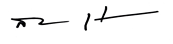 (ศาสตราจารย์เกียรติคุณแพทย์หญิงสมศรี เผ่าสวัสดิ์)นายกแพทยสภารับรองโดยคณะกรรมการแพทยสภาในการประชุมครั้งที่ 3/2563 วันที่ 12 มีนาคม 2563เอกสารแนบท้ายประกาศประกาศแพทยสภา ที่ 12/2555เรื่อง เกณฑ์ความรู้ความสามารถในการประเมินเพื่อรับใบอนุญาตเป็นผู้ประกอบวิชาชีพเวชกรรม พ.ศ.2555(Medical Competency Assessment Criteria for National License 2012)  (ฉบับที่ 2) พ.ศ.25633.4 การทำหัตถการที่จำเป็นหรือมีส่วนช่วยในการแก้ปัญหาสุขภาพ โดยแบ่งระดับหัตถการไว้ 4 ระดับ ดังนี้	3.4.1 หัตถการระดับที่ 1 หมายถึง หัตถการระดับแพทยศาสตรบัณฑิต (พบ.) แบ่งเป็น		3.4.1.1 หัตถการระดับที่ 1.1 (พบ.1) คือ หัตถการที่สถาบันผลิตแพทย์ต้องสอนและประเมินนิสิตนักศึกษาแพทย์ จนทำให้เชื่อมั่นได้ว่าเมื่อนิสิตนักศึกษาแพทย์ทุกคนจบหลักสูตรแพทยศาสตรบัณฑิต สามารถอธิบายข้อบ่งชี้ ข้อห้าม สภาพและเงื่อนไขที่เหมาะสม ขั้นตอนการกระทำ ภาวะแทรกซ้อนที่อาจจะเกิดได้ถูกต้อง สามารถทำได้ด้วยตนเอง วินิจฉัยและดูแลบำบัดภาวะแทรกซ้อนได้ หัตถการระดับที่ 1.1 (พบ.1) มีจำนวนทั้งสิ้น 30 หัตถการ		3.4.1.2 หัตถการระดับที่ 1.2 (พบ.2) คือ  หัตถการที่สถาบันผลิตแพทย์ต้องสอนนิสิตนักศึกษาแพทย์             จนทำให้เชื่อมั่นได้ว่าเมื่อนิสิตนักศึกษาแพทย์ทุกคนจบหลักสูตรแพทยศาสตรบัณฑิต สามารถอธิบายข้อบ่งชี้ ข้อห้าม สภาพและเงื่อนไขที่เหมาะสม ขั้นตอนการกระทำ ภาวะแทรกซ้อนที่อาจจะเกิดได้ถูกต้อง สามารถทำได้โดยอาจ ขอคำแนะนำในบางกรณี หรือสามารถทำได้ภายใต้การกำกับดูแล วินิจฉัยและดูแลบำบัดภาวะแทรกซ้อนได้ หัตถการระดับที่ 1.2 (พบ.2) มีจำนวนทั้งสิ้น 32 หัตถการ	3.4.2 หัตถการระดับที่ 2 หมายถึง หัตถการระดับแพทย์เพิ่มพูนทักษะ (พท.)		3.4.2.1 หัตถการระดับที่ 2.1 (พท.1) คือ หัตถการที่บัณฑิตแพทย์สามารถอธิบายข้อบ่งชี้ ข้อห้าม สภาพและเงื่อนไขที่เหมาะสม ขั้นตอนการกระทำ ภาวะแทรกซ้อนที่อาจจะเกิดได้ถูกต้อง และโรงพยาบาลในโครงการเพิ่มพูนทักษะต้องกำกับดูแลและประเมินแพทย์เพิ่มพูนทักษะ จนทำให้เชื่อมั่นได้ว่าเมื่อจบโครงการฯ แพทย์เพิ่มพูนทักษะทุกคนสามารถทำหัตถการระดับนี้ได้ด้วยตนเอง วินิจฉัยและดูแลบำบัดภาวะแทรกซ้อนได้		หัตถการระดับที่ 2.1 (พท.1) มีจำนวนทั้งสิ้น 18 หัตถการ ซึ่งทุกหัตถการในระดับนี้จัดให้เป็นหัตถการระดับที่ 1.2 (พบ.2) ด้วย ตามผู้รับผิดชอบในการสอน		3.4.2.2 หัตถการระดับที่ 2.2 (พท.2) คือ หัตถการที่บัณฑิตแพทย์สามารถอธิบายข้อบ่งชี้ ข้อห้าม สภาพและเงื่อนไขที่เหมาะสม ขั้นตอนการกระทำ ภาวะแทรกซ้อนที่อาจจะเกิดได้ถูกต้อง และโรงพยาบาลในโครงการเพิ่มพูนทักษะต้องกำกับดูแลแพทย์เพิ่มพูนทักษะ จนทำให้เชื่อมั่นได้ว่าเมื่อจบโครงการฯ แพทย์เพิ่มพูนทักษะทุกคนสามารถทำได้โดยอาจขอคำแนะนำในบางกรณี หรือสามารถทำได้ภายใต้การกำกับดูแล วินิจฉัยและดูแลบำบัดภาวะแทรกซ้อนได้		     	หัตถการระดับที่ 2.2 (พท.2) มีจำนวนทั้งสิ้น 15 หัตถการ ซึ่ง 11 หัตถการในระดับนี้จัดให้เป็นหัตถการระดับที่ 1.2 (พบ.2) ด้วย ตามผู้รับผิดชอบในการสอน	3.4.3 หัตถการระดับที่ 3 หมายถึง หัตถการที่มีความซับซ้อน และอาจทำในกรณีที่จำเป็น ได้แก่ หัตถการที่บัณฑิตแพทย์สามารถอธิบายข้อบ่งชี้ ข้อห้าม สภาพและเงื่อนไขที่เหมาะสม ขั้นตอนการกระทำ ภาวะแทรกซ้อนที่อาจจะเกิดได้ถูกต้อง สามารถให้คำแนะนำปรึกษาแก่ผู้ป่วยได้ถูกต้อง และเมื่อผ่านการเพิ่มพูนทักษะ สามารถทำได้ร่วมกับแพทย์ที่มีประสบการณ์ หัตถการระดับที่ 3 มีจำนวนทั้งสิ้น 13 หัตถการ	3.4.4 หัตถการระดับที่ 4 หมายถึง หัตถการที่มีความซับซ้อน และ/หรืออาจเกิดอันตราย จำเป็นต้องอาศัยการฝึกฝน ได้แก่ หัตถการที่บัณฑิตแพทย์สามารถอธิบายข้อบ่งชี้ ข้อห้าม สภาพและเงื่อนไขที่เหมาะสม ขั้นตอนการกระทำ ภาวะแทรกซ้อนที่อาจจะเกิดได้ถูกต้อง สามารถให้คำแนะนำปรึกษาแก่ผู้ป่วยได้ถูกต้อง และเมื่อผ่านการเพิ่มพูนทักษะ เคยเห็นหรือเคยช่วย หัตถการระดับที่ 4 มีจำนวนทั้งสิ้น 7 หัตถการแนวทางการปฏิบัติสำหรับสถาบันผลิตแพทย์	1.	หัตถการสำหรับบัณฑิตแพทย์ ระดับที่ 1.1 (พบ.1) 	สถาบันผลิตแพทย์ต้องสอนหัตถการระดับที่ 1.1 (พบ.1) ให้แก่นิสิตนักศึกษาแพทย์ และประเมินว่านิสิตนักศึกษาแพทย์ทุกคนทำทุกหัตถการระดับนี้ได้ก่อนจบหลักสูตรแพทยศาสตรบัณฑิต รวมทั้งรับรองว่าบัณฑิตแพทย์ทุกคนสามารถทำหัตถการที่กำหนดด้วยตนเองได้จริง เพื่อทำให้วงการแพทย์และสังคมเชื่อมั่นได้ว่าในวันแรกของการเป็นแพทย์เพิ่มพูนทักษะ บัณฑิตแพทย์ทุกคนสามารถอธิบายข้อบ่งชี้ ข้อห้าม ขั้นตอนการกระทำ และภาวะแทรกซ้อนที่อาจจะเกิดได้ถูกต้อง สามารถทำหัตถการระดับที่ 1.1 (พบ.1) ได้ด้วยตนเอง ภายใต้วิสัย และพฤติการณ์ในกรณีนั้นๆ วินิจฉัยและดูแลบำบัดภาวะแทรกซ้อนได้ 	2.	หัตถการสำหรับบัณฑิตแพทย์ ระดับที่ 1.2 (พบ.2) 	สถาบันผลิตแพทย์ต้องสอนหัตถการระดับ 1.2 (พบ.2) ให้แก่นิสิตนักศึกษาแพทย์ และประเมินทักษะหัตถการของนิสิตนักศึกษาแพทย์ตามวิธีการที่สถาบันฯ กำหนด เพื่อทำให้วงการแพทย์และสังคมเชื่อมั่นได้ว่าในวันแรก       ของการเป็นแพทย์เพิ่มพูนทักษะ บัณฑิตแพทย์ทุกคนสามารถอธิบายข้อบ่งชี้ ข้อห้าม ขั้นตอนการกระทำ และภาวะแทรกซ้อนที่อาจจะเกิดได้ถูกต้อง สามารถทำหัตถการระดับที่ 1.2 (พบ.2) ได้ โดยอาจขอคำแนะนำในบางกรณี หรือสามารถทำได้ภายใต้การกำกับดูแล ภายใต้วิสัย และพฤติการณ์ในกรณีนั้นๆ วินิจฉัยและดูแลบำบัดภาวะแทรกซ้อนได้	3.	หัตถการสำหรับแพทย์เพิ่มพูนทักษะ ระดับ 2.1 (พท.1) 	เนื่องจากทุกหัตถการระดับ 2.1 (พท.1) นี้ ถูกจัดให้เป็นหัตถการระดับ 1.2 (พบ.2) ด้วย ดังนั้น สถาบันผลิตแพทย์ต้องสอนหัตถการระดับ 2.1 (พท.1) ให้แก่นิสิตนักศึกษาแพทย์ และประเมินทักษะหัตถการของนิสิตนักศึกษาแพทย์ตามวิธีการที่สถาบันฯ กำหนดเช่นเดียวกัน เพื่อให้บัณฑิตแพทย์ทุกคนสามารถอธิบายข้อบ่งชี้ ข้อห้าม ขั้นตอนการกระทำ และภาวะแทรกซ้อนที่อาจจะเกิดได้ถูกต้อง สามารถทำหัตถการระดับที่ 1.2 (พบ.2) ได้ โดยอาจขอคำแนะนำในบางกรณี หรือสามารถทำได้ภายใต้การกำกับดูแล ภายใต้วิสัย และพฤติการณ์ในกรณีนั้นๆ วินิจฉัยและดูแลบำบัดภาวะแทรกซ้อนได้ เพื่อให้เป็นพื้นฐานสำหรับการฝึกทำทักษะหัตถการเหล่านี้ของบัณฑิตแพทย์ภายใต้คำแนะนำ / กำกับดูแลของแพทย์ประจำโรงพยาบาล / แพทย์ที่ปรึกษา / แพทย์พี่เลี้ยงในโครงการแพทย์เพิ่มพูนทักษะต่อไป	4.	หัตถการสำหรับแพทย์เพิ่มพูนทักษะ ระดับ 2.2 (พท.2) 	สถาบันผลิตแพทย์ต้องสอนบางหัตถการระดับ 2.2 (พท.2) ให้แก่นิสิตนักศึกษาแพทย์ และประเมินทักษะหัตถการของนิสิตนักศึกษาแพทย์ตามวิธีการที่สถาบันฯ กำหนดเช่นเดียวกัน เพื่อให้บัณฑิตแพทย์ทุกคนสามารถอธิบายข้อบ่งชี้ ข้อห้าม ขั้นตอนการกระทำ และภาวะแทรกซ้อนที่อาจจะเกิดได้ถูกต้อง และเป็นพื้นฐานสำหรับการฝึกทำทักษะหัตถการเหล่านี้ของบัณฑิตแพทย์ภายใต้คำแนะนำ / กำกับดูแลของแพทย์ประจำโรงพยาบาล / แพทย์ที่ปรึกษา / แพทย์พี่เลี้ยงในโครงการแพทย์เพิ่มพูนทักษะต่อไป	5.  	องค์ความรู้ (ที่ควรสอนภาคปฏิบัติร่วมด้วย) มากกว่าที่จะเป็นทักษะหัตถการ (procedural skills)	สถาบันผลิตแพทย์ต้องสอนความรู้และวิธีการปฏิบัติในหัวข้อเหล่านี้ให้แก่นิสิตนักศึกษาแพทย์ และประเมินผลลัพธ์ตามวิธีการที่สถาบันฯ กำหนด เพื่อให้บัณฑิตแพทย์ทุกคนสามารถอธิบายข้อบ่งชี้ ข้อห้าม ขั้นตอนการกระทำ และภาวะแทรกซ้อนที่อาจจะเกิดได้ถูกต้อง และเป็นพื้นฐานสำหรับบัณฑิตแพทย์ในการฝึกปฏิบัติในหัวข้อเหล่านี้ภายใต้คำแนะนำ / กำกับดูแลของแพทย์ประจำโรงพยาบาล / แพทย์ที่ปรึกษา / แพทย์พี่เลี้ยงในโครงการแพทย์เพิ่มพูนทักษะต่อไป	6.	หัตถการระดับที่ 3 และ 4	สถาบันผลิตแพทย์ต้องสอนหัตถการทั้ง 2 ระดับนี้ให้แก่นิสิตนักศึกษาแพทย์ เพื่อให้บัณฑิตแพทย์สามารถอธิบายข้อบ่งชี้ ข้อห้าม สภาพและเงื่อนไขที่เหมาะสม ขั้นตอนการกระทำ ภาวะแทรกซ้อนที่อาจจะเกิดได้ถูกต้อง สามารถให้คำแนะนำปรึกษาแก่ผู้ป่วยได้ถูกต้องแนวทางการปฏิบัติสำหรับโรงพยาบาลซึ่งเป็นสถานที่ฝึกปฏิบัติงานตามโครงการแพทย์เพิ่มพูนทักษะ	1.	หัตถการสำหรับแพทย์เพิ่มพูนทักษะ ระดับ 2.1 (พท.1) 	ในช่วง 1 ปีของโครงการเพิ่มพูนทักษะ แพทย์ประจำโรงพยาบาล / แพทย์ที่ปรึกษา / แพทย์พี่เลี้ยงต้องกำกับดูแลให้แพทย์เพิ่มพูนทักษะทุกคนได้ฝึกทำทักษะหัตถการระดับ 2.1 (พท.1) และประเมินทักษะหัตถการของแพทย์เพิ่มพูนทักษะทุกคนระหว่างการปฏิบัติงาน (workplace-based assessment) ในกลุ่มงานต่างๆ ที่แพทย์ผู้นั้นหมุนเวียนไปฝึก เพื่อทำให้วงการแพทย์และสังคมเชื่อมั่นได้ว่าเมื่อจบโครงการนี้ (วันสุดท้ายของการเป็นแพทย์เพิ่มพูนทักษะ) แพทย์เพิ่มพูนทักษะทุกคนสามารถอธิบายข้อบ่งชี้ ข้อห้าม ขั้นตอนการกระทำ และภาวะแทรกซ้อนที่อาจจะเกิดได้ถูกต้อง สามารถทำหัตถการระดับ 2.1 (พท.1) ได้ด้วยตนเอง ภายใต้วิสัย และพฤติการณ์ในกรณีนั้นๆ วินิจฉัยและดูแลบำบัดภาวะแทรกซ้อนได้  	เนื่องจากทุกหัตถการระดับ 2.1 (พท.1) นี้ ถูกจัดให้เป็นหัตถการระดับ 1.2 (พบ.2) ด้วย ดังนั้น โรงพยาบาลในโครงการแพทย์เพิ่มพูนทักษะพึงตระหนักว่าสถาบันผลิตแพทย์ได้สอนและประเมินหัตถการระดับนี้ให้แก่นิสิตนักศึกษาแพทย์มาแล้ว อย่างไรก็ตาม เนื่องจากความสามารถ ประสบการณ์ และความมั่นใจในการทำหัตถการแต่ละอย่างของบัณฑิตแพทย์แต่ละคนมีความแตกต่างกัน ดังนั้น แพทย์ประจำโรงพยาบาล / แพทย์ที่ปรึกษา / แพทย์พี่เลี้ยงในโครงการเพิ่มพูนทักษะพึงประเมินความสามารถในการทำหัตถการระดับนี้เป็นครั้งแรกของบัณฑิตแพทย์ และกำกับดูแล / ให้คำแนะนำตามสมควร เพื่อความปลอดภัยของผู้ป่วย 	2.	หัตถการสำหรับแพทย์เพิ่มพูนทักษะ ระดับที่ 2.2 (พท.2) 	ในช่วง 1 ปีของโครงการเพิ่มพูนทักษะ แพทย์ประจำโรงพยาบาล / แพทย์ที่ปรึกษา / แพทย์พี่เลี้ยงต้องกำกับดูแลให้แพทย์เพิ่มพูนทักษะได้ฝึกทำทักษะหัตถการระดับที่ 2.2 (พท.2) เพื่อทำให้วงการแพทย์และสังคมเชื่อมั่นได้ว่าเมื่อจบโครงการนี้ (วันสุดท้ายของการเป็นแพทย์เพิ่มพูนทักษะ) แพทย์เพิ่มพูนทักษะทุกคนสามารถอธิบายขั้นตอนการกระทำ และภาวะแทรกซ้อนที่อาจจะเกิดได้ถูกต้อง สามารถทำได้โดยอาจขอคำแนะนำในบางกรณี หรือสามารถทำได้ภายใต้การกำกับดูแล ภายใต้วิสัย และพฤติการณ์ในกรณีนั้นๆ วินิจฉัยและดูแลบำบัดภาวะแทรกซ้อนได้	โรงพยาบาลในโครงการแพทย์เพิ่มพูนทักษะพึงตระหนักว่าสถาบันผลิตแพทย์ได้สอนและประเมินบางหัตถการระดับที่ 2.2 (พท.2) ให้แก่นิสิตนักศึกษาแพทย์มาแล้ว อย่างไรก็ตาม เนื่องจากความสามารถ ประสบการณ์ และความมั่นใจในการทำหัตถการแต่ละอย่างของบัณฑิตแพทย์แต่ละคนมีความแตกต่างกัน ดังนั้น แพทย์ประจำโรงพยาบาล / แพทย์ที่ปรึกษา / แพทย์พี่เลี้ยงในโครงการเพิ่มพูนทักษะพึงประเมินความสามารถในการทำหัตถการระดับนี้เป็นครั้งแรกของบัณฑิตแพทย์ และกำกับดูแล / ให้คำแนะนำตามสมควร เพื่อความปลอดภัยของผู้ป่วย	3.  	องค์ความรู้ (ที่ควรสอนภาคปฏิบัติร่วมด้วย) มากกว่าที่จะเป็นทักษะหัตถการ (procedural skills)	เช่นเดียวกับหัตถการระดับที่ 2.1 (พท.1) และระดับที่ 2.2 (พท.2) โรงพยาบาลในโครงการแพทย์เพิ่มพูนทักษะพึงตระหนักว่าสถาบันผลิตแพทย์ได้สอนองค์ความรู้และฝึกภาคปฏิบัติ ในหัวข้อเหล่านี้ให้แก่นิสิตนักศึกษาแพทย์มาแล้ว อย่างไรก็ตาม เนื่องจากความสามารถ ประสบการณ์ และความมั่นใจในการปฏิบัติของบัณฑิตแพทย์แต่ละคนมีความแตกต่างกัน ดังนั้น แพทย์ประจำโรงพยาบาล / แพทย์ที่ปรึกษา / แพทย์พี่เลี้ยงในโครงการเพิ่มพูนทักษะพึงประเมินความสามารถในการปฏิบัติในหัวข้อเหล่านี้เป็นครั้งแรกของบัณฑิตแพทย์ และกำกับดูแล / ให้คำแนะนำตามสมควร เพื่อความปลอดภัยของผู้ป่วย	4.    หัตถการระดับที่ 3 	ในช่วง 1 ปีของโครงการเพิ่มพูนทักษะ แพทย์ประจำโรงพยาบาล / แพทย์ที่ปรึกษา / แพทย์พี่เลี้ยงควรกำกับดูแลให้แพทย์เพิ่มพูนทักษะได้ฝึกทำทักษะหัตถการระดับนี้ จนสามารถทำได้ร่วมกับแพทย์ที่มีประสบการณ์	5.	หัตถการระดับที่ 4 	ในช่วง 1 ปีของโครงการเพิ่มพูนทักษะ แพทย์ประจำโรงพยาบาล / แพทย์ที่ปรึกษา / แพทย์พี่เลี้ยงควรหาโอกาสให้แพทย์เพิ่มพูนทักษะได้เห็นหรือได้ช่วยทำทักษะหัตถการระดับนี้ ตารางที่ 1 แสดงผู้รับผิดชอบและแนวทางดำเนินการสำหรับหัตถการระดับที่ 1.1, 1.2, 2.1 และ 2.2หัตถการระดับที่ 1 หมายถึง หัตถการระดับแพทยศาสตรบัณฑิต (พบ.)	หัตถการระดับที่ 1.1 (พบ.1) คือ หัตถการที่สถาบันผลิตแพทย์ต้องสอนและประเมินนิสิตนักศึกษาแพทย์ จนทำให้เชื่อมั่นได้ว่าเมื่อนิสิตนักศึกษาแพทย์ทุกคนจบหลักสูตรแพทยศาสตรบัณฑิต สามารถอธิบายข้อบ่งชี้ ข้อห้าม สภาพและเงื่อนไขที่เหมาะสม ขั้นตอนการกระทำ ภาวะแทรกซ้อนที่อาจจะเกิดได้ถูกต้อง สามารถทำได้ด้วยตนเอง วินิจฉัยและดูแลบำบัดภาวะแทรกซ้อนได้	หัตถการระดับที่ 1.1 (พบ.1) มีจำนวนทั้งสิ้น 30 หัตถการ                หัตถการระดับที่ 1.1 (พบ.1)  (ต่อ)หัตถการระดับที่ 1 หมายถึง หัตถการระดับแพทยศาสตรบัณฑิต (พบ.)	หัตถการระดับที่ 1.2 (พบ.2) คือ  หัตถการที่สถาบันผลิตแพทย์ต้องสอนนิสิตนักศึกษาแพทย์             จนทำให้เชื่อมั่นได้ว่าเมื่อนิสิตนักศึกษาแพทย์ทุกคนจบหลักสูตรแพทยศาสตรบัณฑิต สามารถอธิบายข้อบ่งชี้ ข้อห้าม สภาพและเงื่อนไขที่เหมาะสม ขั้นตอนการกระทำ ภาวะแทรกซ้อนที่อาจจะเกิดได้ถูกต้อง สามารถทำได้โดยอาจขอคำแนะนำในบางกรณี หรือสามารถทำได้ภายใต้การกำกับดูแล วินิจฉัยและดูแลบำบัดภาวะแทรกซ้อนได้	หัตถการระดับที่ 1.2 (พบ.2) มีจำนวนทั้งสิ้น 32 หัตถการ             หัตถการระดับที่ 1.2 (พบ.2)  (ต่อ)หัตถการระดับที่ 2 หมายถึง หัตถการระดับแพทย์เพิ่มพูนทักษะ (พท.)	หัตถการระดับที่ 2.1 (พท.1) คือ หัตถการที่บัณฑิตแพทย์สามารถอธิบายข้อบ่งชี้ ข้อห้าม สภาพและเงื่อนไขที่เหมาะสม ขั้นตอนการกระทำ ภาวะแทรกซ้อนที่อาจจะเกิดได้ถูกต้อง และโรงพยาบาลในโครงการเพิ่มพูนทักษะต้องกำกับดูแลและประเมินแพทย์เพิ่มพูนทักษะ จนทำให้เชื่อมั่นได้ว่าเมื่อจบโครงการฯ แพทย์เพิ่มพูนทักษะทุกคนสามารถทำหัตถการระดับนี้ได้ด้วยตนเอง วินิจฉัยและดูแลบำบัดภาวะแทรกซ้อนได้	หัตถการระดับที่ 2.1 (พท.1) มีจำนวนทั้งสิ้น 18 หัตถการ ซึ่งทุกหัตถการในระดับนี้จัดให้เป็นหัตถการระดับที่ 1.2 (พบ.2) ด้วย ตามผู้รับผิดชอบในการสอน	 หัตถการระดับที่ 2.1 (พท.1)  (ต่อ)หัตถการระดับที่ 2 หมายถึง หัตถการระดับแพทย์เพิ่มพูนทักษะ (พท.)	หัตถการระดับที่ 2.2 (พท.2) คือ หัตถการที่บัณฑิตแพทย์สามารถอธิบายข้อบ่งชี้ ข้อห้าม สภาพและเงื่อนไขที่เหมาะสม ขั้นตอนการกระทำ ภาวะแทรกซ้อนที่อาจจะเกิดได้ถูกต้อง และโรงพยาบาลในโครงการเพิ่มพูนทักษะต้องกำกับดูแลแพทย์เพิ่มพูนทักษะ จนทำให้เชื่อมั่นได้ว่าเมื่อจบโครงการฯ แพทย์เพิ่มพูนทักษะทุกคนสามารถทำได้โดยอาจขอคำแนะนำในบางกรณี หรือสามารถทำได้ภายใต้การกำกับดูแล วินิจฉัยและดูแลบำบัดภาวะแทรกซ้อนได้		     หัตถการระดับที่ 2.2 (พท.2) มีจำนวนทั้งสิ้น 15 หัตถการ ซึ่ง 11 หัตถการในระดับนี้จัดให้เป็นหัตถการระดับที่ 1.2 (พบ.2) ด้วย ตามผู้รับผิดชอบในการสอนหัตถการระดับที่ 3   หมายถึง  หัตถการที่มีความซับซ้อน และอาจทำในกรณีที่จำเป็น  	หัตถการระดับที่ 3 คือ หัตถการที่บัณฑิตแพทย์สามารถอธิบายข้อบ่งชี้ ข้อห้าม สภาพและเงื่อนไขที่เหมาะสม ขั้นตอนการกระทำ ภาวะแทรกซ้อนที่อาจจะเกิดได้ถูกต้อง สามารถให้คำแนะนำปรึกษาแก่ผู้ป่วยได้ถูกต้อง และเมื่อผ่านการเพิ่มพูนทักษะ สามารถทำได้ร่วมกับแพทย์ที่มีประสบการณ์	หัตถการระดับที่ 3 มีจำนวนทั้งสิ้น 13 หัตถการหัตถการระดับที่ 4   หมายถึง  หัตถการที่มีความซับซ้อน และ/หรืออาจเกิดอันตราย จำเป็นต้องอาศัยการฝึกฝนหัตถการระดับที่ 4 คือ หัตถการที่บัณฑิตแพทย์สามารถอธิบายข้อบ่งชี้ ข้อห้าม สภาพและเงื่อนไขที่เหมาะสม ขั้นตอนการกระทำ ภาวะแทรกซ้อนที่อาจจะเกิดได้ถูกต้อง สามารถให้คำแนะนำปรึกษาแก่ผู้ป่วยได้ถูกต้อง และเมื่อผ่านการเพิ่มพูนทักษะ เคยเห็นหรือเคยช่วย		 หัตถการระดับที่ 4 มีจำนวนทั้งสิ้น 7 หัตถการหน้าคำนำ1นิยาม                                                                                                                  2ข้อบังคับแพทยสภาข้อบังคับแพทยสภา ว่าด้วยกระบวนวิธีพิจารณาตามหลักสูตรประกาศนียบัตร      ตามโครงการเพิ่มพูนทักษะ พ.ศ.๒๕๕๑34วัตถุประสงค์โครงการแพทย์เพิ่มพูนทักษะ7การจัดตั้งโครงการแพทย์เพิ่มพูนทักษะ8      คำสั่งแพทยสภา      โครงสร้าง      แพทยสภา         คณะอนุกรรมการพิจารณาสนับสนุนการเพิ่มพูนทักษะแพทย์ตามโครงการแพทย์เพิ่มพูนทักษะ9      คณะอนุกรรมการตรวจเยี่ยมและประเมินสถาบันปฏิบัติงานเพิ่มพูนทักษะ 10 เครือข่าย10      หน่วยงานที่ได้รับจัดสรรแพทย์ชดใช้ทุน      การดำเนินการตามโครงการแพทย์เพิ่มพูนทักษะ ของหน่วยงานที่ได้รับจัดสรรแพทย์ชดใช้ทุน1517หลักสูตรประกาศนียบัตรตามโครงการเพิ่มพูนทักษะ18      เกณฑ์การพิจารณารับรองโรงพยาบาลเพื่อเป็นสถาบันหลักปฏิบัติงานเพิ่มพูนทักษะ20      เกณฑ์การพิจารณารับรองโรงพยาบาลเพื่อเป็นสถาบันปฏิบัติงานด้านเวชปฏิบัติทั่วไป             หรือเวชศาสตร์ครอบครัว หรือเวชศาสตร์ชุมชน23สถาบันปฏิบัติงานเพิ่มพูนทักษะ24ขั้นตอนการดำเนินการรับรองโรงพยาบาลเป็นสถาบัน หลักปฏิบัติงานเพิ่มพูนทักษะประจำปี25      โรงพยาบาลที่เคยได้รับการรับรองเป็นสถาบันหลักปฏิบัติงานเพิ่มพูนทักษะจากแพทยสภา      โรงพยาบาลชุมชนสังกัดกระทรวงสาธารณสุข และโรงพยาบาลสังกัดหน่วยงานที่ได้รับจัดสรร            แพทย์ชดใช้ทุนแห่งอื่น ที่ยังไม่เคยได้รับการรับรองเป็นสถาบันหลักปฏิบัติงานเพิ่มพูนทักษะการพิจารณาศักยภาพของโรงพยาบาลในโครงการแพทย์เพิ่มพูนทักษะ28      เกณฑ์การพิจารณาศักยภาพของโรงพยาบาลในโครงการแพทย์เพิ่มพูนทักษะ ประจำปีตารางขั้นตอนการรับรองสถาบันหลักปฏิบัติงานเพิ่มพูนทักษะ  การประเมินผลการปฏิบัติงานแพทย์ตามโครงการแพทย์เพิ่มพูนทักษะ2939แนวทางการประเมินผลการปฏิบัติงานของแพทย์ตามโครงการแพทย์เพิ่มพูนทักษะของแพทยสภา      หัวข้อประเมิน และเกณฑ์การให้คะแนน4045หัตถการของแพทย์เพิ่มพูนทักษะ49สารบัญหน้าการออกใบรับรองการปฏิบัติงานแพทย์เพิ่มพูนทักษะ73     ขั้นตอนการออกประกาศนียบัตรผู้ผ่านโครงการเพิ่มพูนทักษะตามเกณฑ์ของแพทยสภา              การออกหนังสือรับรองการปฏิบัติงานเพิ่มพูนทักษะ74     ขั้นตอนการขอใบแทน ประกาศนียบัตรผู้ผ่านโครงการเพิ่มพูนทักษะตามเกณฑ์ของแพทยสภา      ขั้นตอนการขอหนังสือรับรองผู้ได้รับการอนุมัติผ่านโครงการแพทย์เพิ่มพูนทักษะตามเกณฑ์              ของแพทยสภา  7577    ขั้นตอนการขอแปล และสำเนา ประกาศนียบัตรผู้ผ่านโครงการเพิ่มพูนทักษะตามเกณฑ์              ของแพทยสภาแพทย์เข้าโครงการแพทย์เพิ่มพูนทักษะ                                                                   7981     การเข้าโครงการแพทย์เพิ่มพูนทักษะของแพทย์82          การเข้าโครงการแพทย์เพิ่มพูนทักษะของแพทย์ผู้ชดใช้ทุนตามพันธะสัญญาของรัฐ          การสมัครเข้าโครงการแพทย์เพิ่มพูนทักษะของแพทย์ จบจากสถาบันการศึกษาเอกชน                หรือต่างประเทศ          การสมัครเข้าโครงการแพทย์เพิ่มพูนทักษะของแพทย์ที่หมดพันธะสัญญาชดใช้ทุน                 ด้วยการชดใช้เงิน โดยมิได้ไปปฏิบัติงานชดใช้ทุน          การสมัครกลับเข้าโครงการฯ ใหม่ ของแพทย์ลาออกจากโครงการฯการขออนุมัติกลับเข้าปฏิบัติงานเพิ่มพูนทักษะ83ตารางการเข้าปฏิบัติงานเพิ่มพูนทักษะของแพทย์84ตัวอย่างหนังสือขออนุมัติกลับเข้าปฏิบัติงานเพิ่มพูนทักษะตัวอย่างหนังสือขออนุมัติให้รับรองเป็นสถาบันหลักปฏิบัติงานเพิ่มพูนทักษะ8586ภาคผนวก  ประกาศแพทยสภา ที่ 12/2555 เรื่อง เกณฑ์ความรู้ความสามารถในการประเมิน87              เพื่อรับใบอนุญาตเป็นผู้ประกอบวิชาชีพเวชกรรม พ.ศ.2555 (Medical Competency               Assessment Criteria for National License 2012) (ฉบับที่ 2) พ.ศ.2563                 (รศ.นพ.รุ่งนิรันดร์ ประดิษฐสุวรรณ ประธานคณะทำงานพิจารณาหัตถการสำหรับ              บัณฑิตแพทย์และแพทย์เพิ่มพูนทักษะ กลุ่มสถาบันแพทยศาสตร์แห่งประเทศไทย)      สารบัญเอกสารต่างๆ ของโครงการแพทย์เพิ่มพูนทักษะหน้า1 : แบบประเมินตนเองเพื่อรับรองเป็นสถาบันหลักปฏิบัติงานเพิ่มพูนทักษะของแพทยสภา32  2 : แบบกรอกข้อมูลสำหรับการพิจารณาศักยภาพสูงสุดในการรับแพทย์เพิ่มพูนทักษะ34    3 : ตัวอย่างวิธีการคำนวณศักยภาพสูงสุดในการรับแพทย์เพิ่มพูนทักษะ  36    4 : หัตถการของแพทย์เพิ่มพูนทักษะ53    5 : พท. 3/1.1 แบบประเมินผลการปฏิบัติงานของแพทย์ตามโครงการแพทย์เพิ่มพูน                                        ทักษะของแพทยสภา (ใช้ประเมินช่วงครึ่งแรก)67    6 : พท. 3/1.2 แบบประเมินผลการปฏิบัติงานของแพทย์ตามโครงการแพทย์เพิ่มพูน                                        ทักษะของแพทยสภา (ใช้ประเมินเมื่อปฏิบัติงานครบ)69    7 : พท. 3/2.1 สรุปผลการประเมินการปฏิบัติงานของแพทย์ตามโครงการแพทย์                         เพิ่มพูนทักษะของแพทยสภา71    8 : พท. 3/2.2 สรุปผลการประเมินการปฏิบัติงานของแพทย์ตามโครงการแพทย์                         เพิ่มพูนทักษะของแพทยสภา72    9 : คำขอทำใบแทน  ประกาศนียบัตรฯ  76   10 : คำขอหนังสือรับรองผู้ได้รับการอนุมัติผ่านโครงการแพทย์เพิ่มพูนทักษะฯ  78   11 : คำขอแปลประกาศนียบัตรฯ  และสำเนา  เป็นภาษาอังกฤษ80   12 : ตัวอย่างหนังสือขออนุมัติกลับเข้าปฏิบัติงานเพิ่มพูนทักษะ85   13 : ตัวอย่างหนังสือขออนุมัติให้รับรองเป็นสถาบันหลักปฏิบัติงานเพิ่มพูนทักษะ  861.	แพทย์หญิงประสบศรี   อึ้งถาวร	    ประธานคณะอนุกรรมการ2.	นายแพทย์สุวัฒน์  เลิศสุขประเสริฐรองประธานคณะอนุกรรมการ3.	คณบดีคณะแพทยศาสตร์  จุฬาลงกรณ์มหาวิทยาลัย หรือผู้แทน                    อนุกรรมการ4.	คณบดีคณะแพทยศาสตร์  ศิริราชพยาบาล หรือผู้แทน                    อนุกรรมการ5.	คณบดีคณะแพทยศาสตร์  โรงพยาบาลรามาธิบดี หรือผู้แทน                      อนุกรรมการ6.	คณบดีคณะแพทยศาสตร์  มหาวิทยาลัยขอนแก่น หรือผู้แทน                      อนุกรรมการ7.	คณบดีคณะแพทยศาสตร์  มหาวิทยาลัยเชียงใหม่ หรือผู้แทน                      อนุกรรมการ8.	คณบดีคณะแพทยศาสตร์  มหาวิทยาลัยสงขลานครินทร์ หรือผู้แทน                    อนุกรรมการ9.	คณบดีคณะแพทยศาสตร์  มหาวิทยาลัยศรีนครินทรวิโรฒ หรือผู้แทน                    อนุกรรมการ10.	คณบดีคณะแพทยศาสตร์  มหาวิทยาลัยธรรมศาสตร์ หรือผู้แทน                    อนุกรรมการ11.	คณบดีคณะแพทยศาสตร์  มหาวิทยาลัยนเรศวร หรือผู้แทน                      อนุกรรมการ12.	ผู้อำนวยการวิทยาลัยแพทยศาสตร์พระมงกุฎเกล้า หรือผู้แทน                    อนุกรรมการ13.	คณบดีวิทยาลัยแพทยศาสตร์  มหาวิทยาลัยรังสิต หรือผู้แทน                      อนุกรรมการ14. เลขาธิการกลุ่มสถาบันแพทยศาสตร์แห่งประเทศไทย หรือผู้แทน                    อนุกรรมการ15.	เจ้ากรมแพทย์ทหารบก  หรือผู้แทน                    อนุกรรมการ16.	เจ้ากรมแพทย์ทหารเรือ  หรือผู้แทน                    อนุกรรมการ17.	เจ้ากรมแพทย์ทหารอากาศ หรือผู้แทน                    อนุกรรมการ18. รองปลัดกระทรวงสาธารณสุข กลุ่มภารกิจด้านสนับสนุนบริการสุขภาพ  19. ประธานชมรมโรงพยาบาลศูนย์ / โรงพยาบาลทั่วไป หรือผู้แทน20.	ประธานชมรมนายแพทย์สาธารณสุขจังหวัด  หรือผู้แทน	หรือผู้แทน       อนุกรรมการ                               อนุกรรมการ                    อนุกรรมการ21. ผู้อำนวยการสำนักงานบริหารโครงการร่วมผลิตแพทย์เพิ่มเพื่อชาวชนบท      หรือผู้แทน       อนุกรรมการ23.	แพทย์หญิงชัญวลี  ศรีสุโข                      อนุกรรมการ24. นายแพทย์สุกิจ  ทัศนสุนทรวงศ์25. นายแพทย์ฉันชาย  สิทธิพันธุ์26. นายแพทย์สุรจิต  สุนทรธรรม27. แพทย์หญิงสุวรรณี  สุรเศรณีวงศ์28.	นายแพทย์จิตตินัดด์  หะวานนท์                   อนุกรรมการ                   อนุกรรมการ                   อนุกรรมการ                   อนุกรรมการ อนุกรรมการและเลขานุการ29.	นางศศิพร  ภาสบุตร	              ผู้ช่วยเลขานุการ1.  คณบดีคณะแพทยศาสตร์ศิริราชพยาบาล        ประธานอนุกรรมการ2. ผู้แทนภาควิชาต่างๆ ที่เกี่ยวข้องของคณะแพทยศาสตร์
    ศิริราชพยาบาล อีก 2 ท่าน                 อนุกรรมการ3.  ผู้แทนกระทรวงสาธารณสุข                        อนุกรรมการ4.  ผู้แทนแพทยสภาที่มาจากการเลือกตั้ง อย่างน้อย 1 ท่าน5.  เจ้าหน้าที่จากคณะแพทยศาสตร์ศิริราชพยาบาล	 	                   อนุกรรมการอนุกรรมการและเลขานุการ1.  คณบดีคณะแพทยศาสตร์ จุฬาลงกรณ์มหาวิทยาลัย        ประธานอนุกรรมการ2. ผู้แทนภาควิชาต่างๆ ที่เกี่ยวข้องของคณะแพทยศาสตร์
    จุฬาลงกรณ์มหาวิทยาลัย อีก 2 ท่าน                 อนุกรรมการ3.  ผู้แทนกระทรวงสาธารณสุข4.  ผู้แทนแพทยสภาที่มาจากการเลือกตั้ง อย่างน้อย 1 ท่าน                 อนุกรรมการ                 อนุกรรมการ5.  เจ้าหน้าที่จากคณะแพทยศาสตร์ จุฬาลงกรณ์มหาวิทยาลัยอนุกรรมการและเลขานุการ1.  คณบดีคณะแพทยศาสตร์ โรงพยาบาลรามาธิบดี	        ประธานอนุกรรมการ2. ผู้แทนภาควิชาต่างๆ ที่เกี่ยวข้องของคณะแพทยศาสตร์
    โรงพยาบาลรามาธิบดี	อีก 2 ท่าน                  อนุกรรมการ3.  ผู้แทนกระทรวงสาธารณสุข                        อนุกรรมการ4.  ผู้แทนแพทยสภาที่มาจากการเลือกตั้ง อย่างน้อย 1 ท่าน5.  เจ้าหน้าที่จากคณะแพทยศาสตร์ โรงพยาบาลรามาธิบดี	                   อนุกรรมการอนุกรรมการและเลขานุการ1.  คณบดีคณะแพทยศาสตร์ มหาวิทยาลัยเชียงใหม่        ประธานอนุกรรมการ2. ผู้แทนภาควิชาต่างๆ ที่เกี่ยวข้องของคณะแพทยศาสตร์
    มหาวิทยาลัยเชียงใหม่	อีก 2 ท่าน                 อนุกรรมการ3.  ผู้แทนกระทรวงสาธารณสุข4.  ผู้แทนแพทยสภาที่มาจากการเลือกตั้ง อย่างน้อย 1 ท่าน                 อนุกรรมการ                 อนุกรรมการ5.  เจ้าหน้าที่จากคณะแพทยศาสตร์ มหาวิทยาลัยเชียงใหม่	  อนุกรรมการและเลขานุการ1.  คณบดีคณะแพทยศาสตร์ มหาวิทยาลัยขอนแก่น	        ประธานอนุกรรมการ2. ผู้แทนภาควิชาต่างๆ ที่เกี่ยวข้องของคณะแพทยศาสตร์
    มหาวิทยาลัยขอนแก่น	 อีก 2 ท่าน                 อนุกรรมการ3.  ผู้แทนกระทรวงสาธารณสุข 4.  ผู้แทนแพทยสภาที่มาจากการเลือกตั้ง อย่างน้อย 1 ท่าน                 อนุกรรมการ                 อนุกรรมการ5.  เจ้าหน้าที่จากคณะแพทยศาสตร์ มหาวิทยาลัยขอนแก่น	  อนุกรรมการและเลขานุการ1.  คณบดีคณะแพทยศาสตร์ มหาวิทยาลัยสงขลานครินทร์         ประธานอนุกรรมการ2. ผู้แทนภาควิชาต่างๆ ที่เกี่ยวข้องของคณะแพทยศาสตร์
    มหาวิทยาลัยสงขลานครินทร์ อีก 2 ท่าน                   อนุกรรมการ3.  ผู้แทนกระทรวงสาธารณสุข4.  ผู้แทนแพทยสภาที่มาจากการเลือกตั้ง อย่างน้อย 1 ท่าน                  อนุกรรมการ                  อนุกรรมการ5.  เจ้าหน้าที่จากคณะแพทยศาสตร์ มหาวิทยาลัยสงขลานครินทร์อนุกรรมการและเลขานุการ1.  คณบดีคณะแพทยศาสตร์ มหาวิทยาลัยศรีนครินทรวิโรฒ	        ประธานอนุกรรมการ2. ผู้แทนภาควิชาต่างๆ ที่เกี่ยวข้องของคณะแพทยศาสตร์
    มหาวิทยาลัยศรีนครินทรวิโรฒ  อีก 2 ท่าน                  อนุกรรมการ3.  ผู้แทนกระทรวงสาธารณสุข4.  ผู้แทนแพทยสภาที่มาจากการเลือกตั้ง อย่างน้อย 1 ท่าน                  อนุกรรมการ                  อนุกรรมการ5.  เจ้าหน้าที่จากคณะแพทยศาสตร์ มหาวิทยาลัยศรีนครินทรวิโรฒอนุกรรมการและเลขานุการ1.  คณบดีคณะแพทยศาสตร์ มหาวิทยาลัยธรรมศาสตร์   ประธานอนุกรรมการ2.ผู้แทนภาควิชาต่างๆ ที่เกี่ยวข้องของคณะแพทยศาสตร์
    มหาวิทยาลัยธรรมศาสตร์ อีก 2 ท่าน             อนุกรรมการ3.  ผู้แทนกระทรวงสาธารณสุข4.  ผู้แทนแพทยสภาที่มาจากการเลือกตั้ง อย่างน้อย 1 ท่าน             อนุกรรมการ             อนุกรรมการ5.  เจ้าหน้าที่จากคณะแพทยศาสตร์ มหาวิทยาลัยธรรมศาสตร์อนุกรรมการและเลขานุการ1.  คณบดีคณะแพทยศาสตร์ มหาวิทยาลัยนเรศวร	         ประธานอนุกรรมการ2. ผู้แทนภาควิชาต่างๆ ที่เกี่ยวข้องของคณะแพทยศาสตร์
    มหาวิทยาลัยนเรศวร  อีก 2 ท่าน                   อนุกรรมการ3.  ผู้แทนกระทรวงสาธารณสุข4.  ผู้แทนแพทยสภาที่มาจากการเลือกตั้ง อย่างน้อย 1 ท่าน                  อนุกรรมการ                  อนุกรรมการ5.  เจ้าหน้าที่จากคณะแพทยศาสตร์ มหาวิทยาลัยนเรศวร	อนุกรรมการและเลขานุการขั้นตอนการดำเนินการเวลา1.โรงพยาบาลที่เคยได้รับการรับรองเป็นสถาบันหลักปฏิบัติงานเพิ่มพูนทักษะให้บันทึกข้อมูลในระบบเทคโนโลยีสารสนเทศโครงการแพทย์เพิ่มพูนทักษะ ภายใน1-31 กรกฎาคม 25632.โรงพยาบาลที่ไม่เคยได้รับการรับรองเป็นสถาบันหลักปฏิบัติงานเพิ่มพูนทักษะ ดำเนินการดังนี้ทำเรื่องเสนอต่อหน่วยงานต้นสังกัดเพื่อพิจารณา และส่งเรื่องขออนุมัติมายังสำนักงานเลขาธิการแพทยสภา กรอกแบบประเมินตนเองเพื่อรับรองเป็นสถาบันหลักปฏิบัติงานเพิ่มพูนทักษะของแพทยสภา (เอกสารแนบ 1)แบบกรอกข้อมูลสำหรับการพิจารณาศักยภาพสูงสุดในการรับแพทย์เพิ่มพูนทักษะ (เอกสารแนบ 2)หรือดาวน์โหลดจากเว็บไซต์ www.tmc.or.th เข้าหัวข้อฝ่ายฝึกอบรมและสอบ เข้าหัวข้อโครงการแพทย์เพิ่มพูนทักษะประจำปี พ.ศ.2563  เลือกหัวข้อหนังสือขออนุมัติให้รับรองโรงพยาบาลเป็นสถาบันหลักปฏิบัติงาน  เพิ่มพูนทักษะ   เกณฑ์การพิจารณารับรองโรงพยาบาลเพื่อเป็นสถาบันหลัก ปฏิบัติงานเพิ่มพูนทักษะ              3.3   เกณฑ์การพิจารณาศักยภาพของโรงพยาบาลในโครงการแพทย์    เพิ่มพูนทักษะ ประจำปี             3.4  แบบประเมินตนเองเพื่อรับรองเป็นสถาบันหลักปฏิบัติงานเพิ่มพูน                      ทักษะของแพทยสภา              3.5   แบบกรอกข้อมูลสำหรับการพิจารณาศักยภาพสูงสุดในการรับแพทย์เพิ่มพูนทักษะวิธีการคำนวณศักยภาพสูงสุดในการรับแพทย์เพิ่มพูนทักษะหมายเหตุโรงพยาบาลของหน่วยงานที่ได้รับจัดสรรแพทย์ใช้ทุน ดำเนินการผ่านหน่วยงานต้นสังกัดโรงพยาบาลชุมชนสังกัดกระทรวงสาธารณสุข ดำเนินการผ่านสำนักงานปลัดกระทรวงสาธารณสุขภายใน 1-31 กรกฎาคม 2563ขั้นตอนการดำเนินการเวลา3.สำนักงานเลขาธิการแพทยสภาจะจัดส่งข้อมูลของโรงพยาบาลไปยังคณะอนุกรรมการตรวจเยี่ยมและประเมินสถาบันปฏิบัติงานเพิ่มพูนทักษะ เครือข่ายที่รับผิดชอบหมายเหตุขอให้หน่วยงานต้นสังกัดพิจารณาก่อนว่าโรงพยาบาลในสังกัดมีคุณสมบัติตามเกณฑ์การพิจารณารับรองโรงพยาบาลเป็นสถาบันหลักปฏิบัติงานเพิ่มพูนทักษะ และเกณฑ์การพิจารณาศักยภาพของโรงพยาบาลในโครงการแพทย์เพิ่มพูนทักษะประจำปี หรือไม่  ในกรณีที่โรงพยาบาลที่ไม่เคยได้รับการรับรองเป็นสถาบันหลักปฏิบัติงานเพิ่มพูนทักษะดำเนินการผ่านหน่วยงานต้นสังกัด 2.   โรงพยาบาลชุมชนสังกัดสำนักงานสาธารณสุขจังหวัด กระทรวงสาธารณสุข ที่ยังไม่เคยได้รับการรับรองเป็นสถาบันหลักปฏิบัติงานเพิ่มพูนทักษะ ดำเนินการผ่านสำนักงานปลัดกระทรวงสาธารณสุขสิงหาคม25634.คณะอนุกรรมการตรวจเยี่ยมฯ ดำเนินการตรวจเยี่ยมและประเมินฯ ให้ข้อเสนอแนะและแจ้งผลการประเมินเบื้องต้นให้โรงพยาบาลทราบสรุปผลการดำเนินการส่งเสนอคณะอนุกรรมการพิจารณาสนับสนุนการเพิ่มพูนทักษะแพทย์ตามโครงการแพทย์เพิ่มพูนทักษะหมายเหตุหากคณะอนุกรรมการตรวจเยี่ยมฯ ได้พิจารณาในเบื้องต้นจากข้อมูล เห็นว่าไม่เป็นไปตามเกณฑ์การพิจารณารับรองโรงพยาบาลฯ  และเกณฑ์พิจารณาศักยภาพของโรงพยาบาลฯ  คณะอนุกรรมการตรวจเยี่ยมฯ  อาจไม่ดำเนินการตรวจเยี่ยมและประเมินโรงพยาบาลนั้นสิงหาคม – ธันวาคม2563มกราคม – กุมภาพันธ์2564 5.คณะอนุกรรมการพิจารณาสนับสนุนการเพิ่มพูนทักษะแพทย์ตามโครงการแพทย์เพิ่มพูนทักษะ รับทราบผลการประเมิน ให้ข้อเสนอแนะ และพิจารณารับรอง กำหนดศักยภาพ  เสนอคณะอนุกรรมการบริหารแพทยสภาเพื่อรับทราบ และอนุมัติ แล้วเสนอต่อคณะกรรมการแพทยสภา  เพื่อรับทราบ และรับรองมกราคม – กุมภาพันธ์ 25646.คณะกรรมการแพทยสภา พิจารณา รับรอง และประกาศกุมภาพันธ์ - มีนาคม 25647.สำนักงานเลขาธิการแพทยสภา แจ้งผลการรับรองเป็นสถาบันปฏิบัติงานเพิ่มพูนทักษะ  และแจ้งเวียนหน่วยงานที่เกี่ยวข้องมีนาคม - เมษายน 25648.สถาบันปฏิบัติงานเพิ่มพูนทักษะ ส่งข้อมูลบัญชีรายชื่อแพทย์ที่เข้าโครงการเพิ่มพูนทักษะทางระบบเทคโนโลยีสารสนเทศฯ  มายังสำนักงานเลขาธิการแพทยสภา เมื่อแพทย์เพิ่มพูนทักษะเข้าปฏิบัติงานแล้วทันทีหลังจาก
แพทย์เพิ่มพูนทักษะ เข้าปฏิบัติงานองค์ประกอบองค์ประกอบดัชนีชี้วัดคุณภาพดัชนีชี้วัดคุณภาพผลการดำเนินการผลการดำเนินการผลการดำเนินการผลการดำเนินการผลการดำเนินการผลการดำเนินการองค์ประกอบองค์ประกอบดัชนีชี้วัดคุณภาพดัชนีชี้วัดคุณภาพมี / ปฏิบัติ อย่างสมบูรณ์มี / ปฏิบัติ อย่างสมบูรณ์มี / ปฏิบัติบางส่วนมี / ปฏิบัติบางส่วนไม่มี /ไม่ได้ปฏิบัติไม่มี /ไม่ได้ปฏิบัติ1. ความมุ่งมั่นตั้งใจ   อาสาสมัครเข้าเป็น     สถาบันปฏิบัติงาน   เพิ่มพูนทักษะ1. ความมุ่งมั่นตั้งใจ   อาสาสมัครเข้าเป็น     สถาบันปฏิบัติงาน   เพิ่มพูนทักษะ1.1  ผู้บริหารและแพทย์ในโรงพยาบาลแสดงความมุ่งมั่นและตั้งใจ      ที่จะเป็นสถาบันปฏิบัติงานเพิ่มพูนทักษะ1.1  ผู้บริหารและแพทย์ในโรงพยาบาลแสดงความมุ่งมั่นและตั้งใจ      ที่จะเป็นสถาบันปฏิบัติงานเพิ่มพูนทักษะ1. ความมุ่งมั่นตั้งใจ   อาสาสมัครเข้าเป็น     สถาบันปฏิบัติงาน   เพิ่มพูนทักษะ1. ความมุ่งมั่นตั้งใจ   อาสาสมัครเข้าเป็น     สถาบันปฏิบัติงาน   เพิ่มพูนทักษะมีการกำหนดผู้รับผิดชอบโครงการฯ  ที่ชัดเจน มีการกำหนดผู้รับผิดชอบโครงการฯ  ที่ชัดเจน 1. ความมุ่งมั่นตั้งใจ   อาสาสมัครเข้าเป็น     สถาบันปฏิบัติงาน   เพิ่มพูนทักษะ1. ความมุ่งมั่นตั้งใจ   อาสาสมัครเข้าเป็น     สถาบันปฏิบัติงาน   เพิ่มพูนทักษะ1.3  ผู้รับผิดชอบโครงการฯ ทำหน้าที่ในการดูแลแพทย์เพิ่มพูน         ทักษะอย่างเหมาะสม1.3  ผู้รับผิดชอบโครงการฯ ทำหน้าที่ในการดูแลแพทย์เพิ่มพูน         ทักษะอย่างเหมาะสม2. หลักสูตร2. หลักสูตรระยะเวลาปฏิบัติงาน 2.1.1   10 เดือน  ใน รพศ./รพท.  2 เดือน  ใน รพช.ระยะเวลาปฏิบัติงาน 2.1.1   10 เดือน  ใน รพศ./รพท.  2 เดือน  ใน รพช.2. หลักสูตร2. หลักสูตร      2.1.2   12 เดือน  ใน รพศ./รพท.      2.1.2   12 เดือน  ใน รพศ./รพท.2. หลักสูตร2. หลักสูตรมีการบริหารจัดการปฏิบัติงานฯ ให้เป็นไปตามที่กำหนดมีการบริหารจัดการปฏิบัติงานฯ ให้เป็นไปตามที่กำหนด2. หลักสูตร2. หลักสูตรมีคู่มือปฏิบัติงานฯ  สำหรับแพทย์เพิ่มพูนทักษะ      ของโรงพยาบาลมีคู่มือปฏิบัติงานฯ  สำหรับแพทย์เพิ่มพูนทักษะ      ของโรงพยาบาล3. แพทย์ที่ปรึกษา3. แพทย์ที่ปรึกษามีแพทย์ที่ปรึกษาอย่างเป็นรูปธรรมในแต่ละสาขามีแพทย์ที่ปรึกษาอย่างเป็นรูปธรรมในแต่ละสาขา3. แพทย์ที่ปรึกษา3. แพทย์ที่ปรึกษา3.2  แพทย์ที่ปรึกษาให้การดูแลและให้คำปรึกษาแก่แพทย์เพิ่มพูน       ทักษะอย่างเหมาะสม3.2  แพทย์ที่ปรึกษาให้การดูแลและให้คำปรึกษาแก่แพทย์เพิ่มพูน       ทักษะอย่างเหมาะสม4. การประเมินผล4. การประเมินผลมีการประเมินแพทย์เพิ่มพูนทักษะเป็นระยะๆ       ช่วงครึ่งแรก  และเมื่อปฏิบัติงานครบ                  (formative evaluation)มีการประเมินแพทย์เพิ่มพูนทักษะเป็นระยะๆ       ช่วงครึ่งแรก  และเมื่อปฏิบัติงานครบ                  (formative evaluation)4. การประเมินผล4. การประเมินผลมีกลไกติดตามการพัฒนา  ปรับปรุงการทำงานของแพทย์       เพิ่มพูนทักษะมีกลไกติดตามการพัฒนา  ปรับปรุงการทำงานของแพทย์       เพิ่มพูนทักษะ4. การประเมินผล4. การประเมินผลมีการแจ้งแพทย์เพิ่มพูนทักษะให้ทราบผลการประเมิน      ทุกครั้ง  โดยเฉพาะถ้าไม่ผ่านการประเมินมีการแจ้งแพทย์เพิ่มพูนทักษะให้ทราบผลการประเมิน      ทุกครั้ง  โดยเฉพาะถ้าไม่ผ่านการประเมิน5. กิจกรรมพื้นฐาน   ในการปฏิบัติงาน5. กิจกรรมพื้นฐาน   ในการปฏิบัติงานออกตรวจผู้ป่วยนอกไม่น้อยกว่าร้อยละ 30       ของเวลาที่ปฏิบัติงานในสาขานั้นออกตรวจผู้ป่วยนอกไม่น้อยกว่าร้อยละ 30       ของเวลาที่ปฏิบัติงานในสาขานั้น5. กิจกรรมพื้นฐาน   ในการปฏิบัติงาน5. กิจกรรมพื้นฐาน   ในการปฏิบัติงานจำนวนผู้ป่วยนอกที่ตรวจไม่มากกว่า 20 ราย / 3 ชั่วโมงจำนวนผู้ป่วยนอกที่ตรวจไม่มากกว่า 20 ราย / 3 ชั่วโมง5. กิจกรรมพื้นฐาน   ในการปฏิบัติงาน5. กิจกรรมพื้นฐาน   ในการปฏิบัติงานปฏิบัติงานในห้องผ่าตัด / การทำหัตถการต่างๆ ไม่น้อยกว่า      ร้อยละ 20 ของเวลาที่ปฏิบัติงานในสาขาวิชาที่เกี่ยวข้องปฏิบัติงานในห้องผ่าตัด / การทำหัตถการต่างๆ ไม่น้อยกว่า      ร้อยละ 20 ของเวลาที่ปฏิบัติงานในสาขาวิชาที่เกี่ยวข้อง5. กิจกรรมพื้นฐาน   ในการปฏิบัติงาน5. กิจกรรมพื้นฐาน   ในการปฏิบัติงานจำนวนผู้ป่วยในที่ดูแลไม่มากกว่าครั้งละ 30 เตียงจำนวนผู้ป่วยในที่ดูแลไม่มากกว่าครั้งละ 30 เตียง5. กิจกรรมพื้นฐาน   ในการปฏิบัติงาน5. กิจกรรมพื้นฐาน   ในการปฏิบัติงานชนิดของผู้ป่วยที่ดูแลมีความหลากหลายชนิดของผู้ป่วยที่ดูแลมีความหลากหลาย5. กิจกรรมพื้นฐาน   ในการปฏิบัติงาน5. กิจกรรมพื้นฐาน   ในการปฏิบัติงานแพทย์เพิ่มพูนทักษะทำการบันทึกเวชระเบียนผู้ป่วย      ที่อยู่ในความดูแลทุกราย (อย่างน้อย ร้อยละ 50)แพทย์เพิ่มพูนทักษะทำการบันทึกเวชระเบียนผู้ป่วย      ที่อยู่ในความดูแลทุกราย (อย่างน้อย ร้อยละ 50)5. กิจกรรมพื้นฐาน   ในการปฏิบัติงาน5. กิจกรรมพื้นฐาน   ในการปฏิบัติงานการอยู่เวรไม่มากกว่า 15 วัน / เดือนการอยู่เวรไม่มากกว่า 15 วัน / เดือนองค์ประกอบดัชนีชี้วัดคุณภาพดัชนีชี้วัดคุณภาพผลการดำเนินการผลการดำเนินการผลการดำเนินการผลการดำเนินการผลการดำเนินการผลการดำเนินการองค์ประกอบดัชนีชี้วัดคุณภาพดัชนีชี้วัดคุณภาพมี / ปฏิบัติ อย่างสมบูรณ์มี / ปฏิบัติ อย่างสมบูรณ์มี / ปฏิบัติบางส่วนมี / ปฏิบัติบางส่วนไม่มี /ไม่ได้ปฏิบัติไม่มี /ไม่ได้ปฏิบัติ6. กิจกรรมวิชาการ 6.1 มี Admission case conference อย่างน้อย  1 ครั้ง/สัปดาห์ 6.1 มี Admission case conference อย่างน้อย  1 ครั้ง/สัปดาห์ 6. กิจกรรมวิชาการ 6.2 มี Supervision ward round อย่างน้อย  1 ครั้ง / สัปดาห์6.2 มี Supervision ward round อย่างน้อย  1 ครั้ง / สัปดาห์6. กิจกรรมวิชาการ 6.3 ได้เข้าฟัง Journal / Interesting case / Topic review /         Mortality Morbidity conference  อย่างน้อย 1 ครั้ง /         เดือน6.3 ได้เข้าฟัง Journal / Interesting case / Topic review /         Mortality Morbidity conference  อย่างน้อย 1 ครั้ง /         เดือน6. กิจกรรมวิชาการ 6.4 มีการ Review OPD card อย่างน้อย 1 ครั้ง / เดือน6.4 มีการ Review OPD card อย่างน้อย 1 ครั้ง / เดือน6. กิจกรรมวิชาการ 6.5 มีห้องสมุดที่มีตำราในสาขาหลักครบถ้วน และมีวารสาร      ทางการแพทย์ที่ทันสมัย6.5 มีห้องสมุดที่มีตำราในสาขาหลักครบถ้วน และมีวารสาร      ทางการแพทย์ที่ทันสมัย6. กิจกรรมวิชาการ 6.6 มีระบบเทคโนโลยีและสารสนเทศ สามารถสืบค้นข้อมูล       ทางการแพทย์6.6 มีระบบเทคโนโลยีและสารสนเทศ สามารถสืบค้นข้อมูล       ทางการแพทย์6. กิจกรรมวิชาการ 6.7 มีระบบและกลไกที่สนับสนุนการศึกษาต่อเนื่อง6.7 มีระบบและกลไกที่สนับสนุนการศึกษาต่อเนื่อง7. การบริการ7.1 มีการแบ่งงานบริการเป็นสาขาวิชาหลักครบทั้ง 5 สาขา         และมีแพทย์ผู้เชี่ยวชาญ 1 คน / แพทย์เพิ่มพูนทักษะ 1 คน /      1  รอบการปฏิบัติงาน7.1 มีการแบ่งงานบริการเป็นสาขาวิชาหลักครบทั้ง 5 สาขา         และมีแพทย์ผู้เชี่ยวชาญ 1 คน / แพทย์เพิ่มพูนทักษะ 1 คน /      1  รอบการปฏิบัติงาน7. การบริการ7.2 มีจำนวนผู้ป่วยนอกของแต่ละสาขาวิชาอย่างน้อย      20 ราย / วัน 7.2 มีจำนวนผู้ป่วยนอกของแต่ละสาขาวิชาอย่างน้อย      20 ราย / วัน 7. การบริการมีจำนวนเตียงในแต่ละสาขา 15 เตียง /        แพทย์เพิ่มพูนทักษะ  1 คนมีจำนวนเตียงในแต่ละสาขา 15 เตียง /        แพทย์เพิ่มพูนทักษะ  1 คน7. การบริการมีระบบเวชระเบียนที่สามารถค้นได้ 24 ชั่วโมงมีระบบเวชระเบียนที่สามารถค้นได้ 24 ชั่วโมง8. สวัสดิการมีจำนวนที่พักเพียงพอและปลอดภัยมีจำนวนที่พักเพียงพอและปลอดภัย8. สวัสดิการมีกิจกรรมนันทนาการมีกิจกรรมนันทนาการ9. ระบบและกลไก    การประกัน   คุณภาพมีระบบและกลไกการประกันคุณภาพภายในสถาบันฯมีระบบและกลไกการประกันคุณภาพภายในสถาบันฯ9. ระบบและกลไก    การประกัน   คุณภาพ9.2 มีการเตรียมการเพื่อรองรับการตรวจสอบคุณภาพจาก        คณะอนุกรรมการตรวจเยี่ยมฯ   ของแพทยสภา9.2 มีการเตรียมการเพื่อรองรับการตรวจสอบคุณภาพจาก        คณะอนุกรรมการตรวจเยี่ยมฯ   ของแพทยสภา9. ระบบและกลไก    การประกัน   คุณภาพแพทย์เพิ่มพูนทักษะมีส่วนร่วมในการประกันคุณภาพแพทย์เพิ่มพูนทักษะมีส่วนร่วมในการประกันคุณภาพสาขาจำนวนแพทย์ผู้เชี่ยวชาญจำนวนเตียงจำนวนผู้ป่วยนอก / วันอายุรศาสตร์ศัลยศาสตร์ออร์โธปิดิกส์กุมารเวชศาสตร์สูติศาสตร์-นรีเวชวิทยาวิสัญญีแพทย์เวชปฏิบัติทั่วไป/เวชศาสตร์ครอบครัว*เวชศาสตร์ฉุกเฉินโรงพยาบาล   ก.  โรงพยาบาล   ก.  โรงพยาบาล   ก.  โรงพยาบาล   ก.  มีแพทย์ผู้เชี่ยวชาญมีแพทย์ผู้เชี่ยวชาญมีแพทย์ผู้เชี่ยวชาญมีแพทย์ผู้เชี่ยวชาญ  อายุรศาสตร์	5  คนจำนวนเตียงผู้ป่วย80  เตียงศัลยศาสตร์ 	2  คนจำนวนเตียงผู้ป่วย100  เตียงออร์โธปิดิกส์2  คนจำนวนเตียงผู้ป่วย45  เตียงกุมารเวชศาสตร์	4  คนจำนวนเตียงผู้ป่วย77  เตียงสูติศาสตร์และนรีเวชวิทยา5  คนจำนวนเตียงผู้ป่วย42  เตียง  อายุรศาสตร์	80  เตียง  /  15ได้แพทย์เพิ่มพูนทักษะ5   คน  ศัลยศาสตร์ 	100  เตียง  /  15ได้แพทย์เพิ่มพูนทักษะ6   คน  ออร์โธปิดิกส์45  เตียง  /  15	ได้แพทย์เพิ่มพูนทักษะ3   คน  กุมารเวชศาสตร์	77  เตียง  /  15ได้แพทย์เพิ่มพูนทักษะ5   คน  สูติศาสตร์และนรีเวชวิทยา42  เตียง  /  15	ได้แพทย์เพิ่มพูนทักษะ2   คน  อายุรศาสตร์	มีแพทย์ผู้เชี่ยวชาญ 5 คน  หมุนเวียนปฏิบัติงาน 3 เดือน ใน 1 ปี  หมุนเวียนได้ 4 รอบแพทย์ผู้เชี่ยวชาญ    5 คน  x  4  รอบ  ฉะนั้นในสาขานี้รับแพทย์เพิ่มพูนทักษะ   20 คน  ศัลยศาสตร์ 	มีแพทย์ผู้เชี่ยวชาญ  2 คน  หมุนเวียนปฏิบัติงาน 2 เดือน ใน 1 ปี หมุนเวียนได้ 6 รอบแพทย์ผู้เชี่ยวชาญ    2 คน  x  6 รอบ   ฉะนั้นในสาขานี้จะได้แพทย์เพิ่มพูนทักษะ  12 คน  ออร์โธปิดิกส์มีแพทย์ผู้เชี่ยวชาญ  2 คน หมุนเวียนปฏิบัติงาน 1 เดือน ใน 1 ปี หมุนเวียนได้ 12 รอบแพทย์ผู้เชี่ยวชาญ    2 คน  x  12 รอบ  ฉะนั้นในสาขานี้จะได้แพทย์เพิ่มพูนทักษะ 24 คน  กุมารเวชศาสตร์	มีแพทย์ผู้เชี่ยวชาญ  4 คน  หมุนเวียนปฏิบัติงาน 2 เดือน ใน 1 ปี หมุนเวียนได้  6 รอบแพทย์ผู้เชี่ยวชาญ    4 คน  x  6 รอบ    ฉะนั้นในสาขานี้จะได้แพทย์เพิ่มพูนทักษะ 24 คน  สูติศาสตร์และนรีเวชวิทยามีแพทย์ผู้เชี่ยวชาญ  5 คน  หมุนเวียนปฏิบัติงาน 2 เดือน ใน 1 ปี  หมุนเวียนได้ 6 รอบแพทย์ผู้เชี่ยวชาญ    5 คน  x  6 รอบ    ฉะนั้นในสาขานี้จะได้แพทย์เพิ่มพูนทักษะ  30 คน  แนวทางดำเนินการหัตถการระดับแพทยศาสตรบัณฑิต (พบ.)(หัตถการระดับที่ 1 ตามเกณฑ์ฯ พ.ศ.2555)หัตถการระดับแพทยศาสตรบัณฑิต (พบ.)(หัตถการระดับที่ 1 ตามเกณฑ์ฯ พ.ศ.2555)หัตถการระดับแพทย์เพิ่มพูนทักษะ (พท.)(หัตถการระดับที่ 2 ตามเกณฑ์ฯ พ.ศ.2555)หัตถการระดับแพทย์เพิ่มพูนทักษะ (พท.)(หัตถการระดับที่ 2 ตามเกณฑ์ฯ พ.ศ.2555)แนวทางดำเนินการหัตถการระดับที่ 1.1 (พบ.1)หัตถการระดับที่ 1.2 (พบ.2)หัตถการระดับที่ 2.1 (พท.1)หัตถการระดับที่ 2.2 (พท.2)การสอนและประเมินภาคทฤษฎี (ขั้นตอนการกระทำ ภาวะแทรกซ้อนที่อาจจะเกิด ข้อบ่งชี้ ข้อห้าม สภาพและเงื่อนไขที่เหมาะสม)สถาบันผลิตแพทย์สถาบันผลิตแพทย์สถาบันผลิตแพทย์สถาบันผลิตแพทย์สอนและฝึกปฏิบัติกับหุ่นจำลองสถาบันผลิตแพทย์สถาบันผลิตแพทย์สถาบันผลิตแพทย์ และ/หรือ โรงพยาบาลในโครงการแพทย์เพิ่มพูนทักษะสถาบันผลิตแพทย์ และ/หรือ โรงพยาบาลในโครงการแพทย์เพิ่มพูนทักษะจัดให้มีประสบการณ์ฝึกปฏิบัติกับผู้ป่วยภายใต้การกำกับดูแลในจำนวนที่เหมาะสมสถาบันผลิตแพทย์เป็นผู้รับผิดชอบ โดยกำหนดจำนวนครั้งของการทำแต่ละหัตถการที่บ่งถึงความชำนาญสถาบันผลิตแพทย์เป็นผู้รับผิดชอบ และจัดให้ผู้เรียนได้มีโอกาสฝึกปฏิบัติกับผู้ป่วยจริงโรงพยาบาลในโครงการแพทย์เพิ่มพูนทักษะเป็นผู้รับผิดชอบ และกำหนดจำนวนครั้งของการทำแต่ละหัตถการที่บ่งถึงความชำนาญโรงพยาบาลในโครงการแพทย์เพิ่มพูนทักษะเป็นผู้รับผิดชอบ และกำหนดจำนวนครั้งของการทำแต่ละหัตถการที่บ่งถึงความชำนาญการประเมินภาคปฏิบัติสถาบันผลิตแพทย์เป็นผู้ประเมินและรับรองว่าบัณฑิตแพทย์ทุกคนสามารถทำหัตถการได้ด้วยตนเอง สถาบันผลิตแพทย์เป็นผู้ประเมินตามวิธีการที่สถาบันฯ กำหนดว่าบัณฑิตแพทย์สามารถทำหัตถการได้ภายใต้การกำกับดูแล หรืออาจขอคำแนะนำในบางกรณี โรงพยาบาลในโครงการแพทย์เพิ่มพูนทักษะเป็นผู้ประเมิน โดยประเมินในระหว่างปฏิบัติงาน (workplace-based assessment) ว่าแพทย์เพิ่มพูนทักษะทุกคนสามารถทำหัตถการได้ด้วยตนเอง โรงพยาบาลในโครงการแพทย์เพิ่มพูนทักษะเป็นผู้ประเมิน โดยประเมินในระหว่างปฏิบัติงาน (workplace-based assessment) ว่าแพทย์เพิ่มพูนทักษะสามารถทำหัตถการได้ภายใต้การกำกับดูแล หรืออาจขอคำแนะนำในบางกรณีลำดับที่หัตถการหมายเหตุ1.Abdominal paracentesis(พบ.1.2 + พท.2.1)2.Biopsy of skin, superficial mass(พบ.1.2 + พท.2.1)3.Cervical dilatation and uterine curettage(พบ.1.2 + พท.2.1)4.Contraceptive drug implantation and removal(พบ.1.2 + พท.2.1)5.Debridement of wound (พบ.1.2 + พท.2.1)6.Endotracheal intubation (children)(พบ.1.2 + พท.2.1)7.Excision of benign tumor and cyst of skin and subcutaneous tissue(พบ.1.2 + พท.2.1)8.Insertion of intrauterine contraceptive device(พบ.1.2 + พท.2.1)9.Joint aspiration, knee(พบ.1.2 + พท.2.1)10.Manual vacuum aspiration(พบ.1.2 + พท.2.1)11.Plaster of Paris technique(พบ.1.2 + พท.2.1)12.Pleural paracentesis (thoracentesis)(พบ.1.2 + พท.2.1)13.Posterior nasal packing(พบ.1.2 + พท.2.1)14.Removal of foreign body from vagina in adult(พบ.1.2 + พท.2.1)ลำดับที่หัตถการหมายเหตุ15.Removal of intrauterine contraceptive device(พบ.1.2 + พท.2.1)16.Tubal ligation & resection (postpartum)(พบ.1.2 + พท.2.1)17.Ultrasonography, gravid uterus(พบ.1.2 + พท.2.1)18.Venesection or central venous catheterization(พบ.1.2 + พท.2.1)ลำดับที่หัตถการหมายเหตุ1.Appendectomy2.Breech assistance delivery(พบ.1.2 + พท.2.2)3.Intraosseous access (พบ.1.2 + พท.2.2)4.Lumbar puncture (children)  (พบ.1.2 + พท.2.2)5.Marsupialization of Bartholin’s cyst6.Manual removal of placenta(พบ.1.2 + พท.2.2)7.Polypectomy (cervical)8.Reduction of finger or shoulder dislocations9.Removal of foreign body from conjunctiva (simple case)(พบ.1.2 + พท.2.2)10.Removal of foreign body from ear (simple case)(พบ.1.2 + พท.2.2)11.Removal of foreign body from nose (simple case)(พบ.1.2 + พท.2.2)12.Removal of foreign body from throat (simple case)(พบ.1.2 + พท.2.2)13.Removal of foreign body from vagina in child (พบ.1.2 + พท.2.2)14.Umbilical vein catheterization (พบ.1.2 + พท.2.2)15.Vacuum extraction(พบ.1.2 + พท.2.2)ลำดับที่หัตถการ1.Bone marrow aspiration2.Circumcision3.Closed reduction of simple fractures4.General anesthesia for uncomplicated patient for simple surgery5.Joint aspiration, other than knee joint6.Low transverse cesarean section7.Needle biopsy of breast8.Peritoneal lavage9.Removal of embedded foreign body from cornea without incision10.Repair of extensor tendon of hand11.Salpingectomy12.Suprapubic tap13.Tracheostomyลำดับที่หัตถการ1.Cervical spine and pelvic traction2.Low forceps extraction3.Peritoneal dialysis4.Pleural biopsy5.Skeletal traction6.Spinal anesthesia7.Vasectomyลำดับที่หัตถการหัตถการระดับหัตถการระดับหัตถการระดับหัตถการระดับหัตถการระดับหัตถการระดับหัตถการระดับหัตถการระดับหัตถการระดับหัตถการระดับหัตถการระดับหัตถการระดับหัตถการระดับหัตถการลำดับที่หัตถการหัตถการหัตถการระดับที่ 1หัตถการระดับแพทยศาสตรบัณฑิต (พบ.) ให้ดูภาคผนวกฯหัตถการระดับที่ 1หัตถการระดับแพทยศาสตรบัณฑิต (พบ.) ให้ดูภาคผนวกฯหัตถการระดับที่ 1หัตถการระดับแพทยศาสตรบัณฑิต (พบ.) ให้ดูภาคผนวกฯหัตถการระดับที่ 1หัตถการระดับแพทยศาสตรบัณฑิต (พบ.) ให้ดูภาคผนวกฯหัตถการระดับที่ 2หัตถการระดับแพทย์เพิ่มพูนทักษะ (พท.)หัตถการระดับที่ 2หัตถการระดับแพทย์เพิ่มพูนทักษะ (พท.)หัตถการระดับที่ 2หัตถการระดับแพทย์เพิ่มพูนทักษะ (พท.)หัตถการระดับที่ 2หัตถการระดับแพทย์เพิ่มพูนทักษะ (พท.)33444ลำดับที่หัตถการหัตถการ1.11.11.21.22.12.12.22.2334441Advanced cardio-pulmonary resuscitationAdvanced cardio-pulmonary resuscitation∕∕2Amniotomy (artificial rupture of membranes at time of delivery)Amniotomy (artificial rupture of membranes at time of delivery)∕∕3Anterior nasal packingAnterior nasal packing∕∕4Aspiration of skin, subcutaneous tissueAspiration of skin, subcutaneous tissue∕∕5Capillary punctureCapillary puncture∕∕6Endotracheal intubation (adult)Endotracheal intubation (adult)∕∕7EpisiotomyEpisiotomy∕∕8External splintingExternal splinting∕∕9FAST ultrasound in traumaFAST ultrasound in trauma∕∕10First aid management of injured patientFirst aid management of injured patient∕∕11Incision and drainageIncision and drainage∕∕12Injection: intradermal, subcutaneous, intramuscular, intravenousInjection: intradermal, subcutaneous, intramuscular, intravenous∕∕13Intravenous fluid infusionIntravenous fluid infusion∕∕ลำดับที่หัตถการหัตถการระดับหัตถการระดับหัตถการระดับหัตถการระดับหัตถการระดับหัตถการระดับหัตถการระดับหัตถการระดับหัตถการระดับหัตถการระดับหัตถการระดับหัตถการระดับหัตถการลำดับที่หัตถการหัตถการหัตถการระดับที่ 1หัตถการระดับแพทยศาสตรบัณฑิต (พบ.)ให้ดูภาคผนวกฯหัตถการระดับที่ 1หัตถการระดับแพทยศาสตรบัณฑิต (พบ.)ให้ดูภาคผนวกฯหัตถการระดับที่ 1หัตถการระดับแพทยศาสตรบัณฑิต (พบ.)ให้ดูภาคผนวกฯหัตถการระดับที่ 1หัตถการระดับแพทยศาสตรบัณฑิต (พบ.)ให้ดูภาคผนวกฯหัตถการระดับที่ 2หัตถการระดับแพทย์เพิ่มพูนทักษะ (พท.)หัตถการระดับที่ 2หัตถการระดับแพทย์เพิ่มพูนทักษะ (พท.)หัตถการระดับที่ 2หัตถการระดับแพทย์เพิ่มพูนทักษะ (พท.)หัตถการระดับที่ 2หัตถการระดับแพทย์เพิ่มพูนทักษะ (พท.)3344ลำดับที่หัตถการหัตถการ1.11.11.21.22.12.12.22.2334414Intercostal drainageIntercostal drainage∕∕15Local infiltration and digital nerve blockLocal infiltration and digital nerve block∕∕16Lumbar puncture (adult)Lumbar puncture (adult)∕∕17Nasogastric intubation and related procedures (gastric gavage, lavage)Nasogastric intubation and related procedures (gastric gavage, lavage)∕∕18Neonatal resuscitationNeonatal resuscitation∕∕19Normal laborNormal labor∕∕20Pap smearPap smear∕∕21Radial arterial puncture for blood gas analysisRadial arterial puncture for blood gas analysis∕∕22Removal of nail or nail foldRemoval of nail or nail fold∕∕23Skin traction of limbsSkin traction of limbs∕∕24Strengthening and stretching exerciseStrengthening and stretching exercise∕∕25Stump bandagingStump bandaging∕∕26SutureSuture∕∕ลำดับที่หัตถการระดับหัตถการระดับหัตถการระดับหัตถการระดับหัตถการระดับหัตถการระดับหัตถการระดับหัตถการระดับหัตถการระดับหัตถการระดับหัตถการระดับหัตถการระดับหัตถการลำดับที่หัตถการหัตถการระดับที่ 1หัตถการระดับแพทยศาสตรบัณฑิต (พบ.)ให้ดูภาคผนวกฯหัตถการระดับที่ 1หัตถการระดับแพทยศาสตรบัณฑิต (พบ.)ให้ดูภาคผนวกฯหัตถการระดับที่ 1หัตถการระดับแพทยศาสตรบัณฑิต (พบ.)ให้ดูภาคผนวกฯหัตถการระดับที่ 1หัตถการระดับแพทยศาสตรบัณฑิต (พบ.)ให้ดูภาคผนวกฯหัตถการระดับที่ 2หัตถการระดับแพทย์เพิ่มพูนทักษะ (พท.)หัตถการระดับที่ 2หัตถการระดับแพทย์เพิ่มพูนทักษะ (พท.)หัตถการระดับที่ 2หัตถการระดับแพทย์เพิ่มพูนทักษะ (พท.)หัตถการระดับที่ 2หัตถการระดับแพทย์เพิ่มพูนทักษะ (พท.)3344ลำดับที่หัตถการ1.11.11.21.22.12.12.22.2334427Urethral catheterization∕∕28Vaginal packing∕∕29Venipuncture∕∕30Wound dressing∕∕31Abdominal paracentesis∕∕∕∕32Aspiration of bursa (elbow and ankle)∕∕33Breech assistance delivery∕∕∕∕34Biopsy of skin, superficial mass∕∕∕∕35Cervical biopsy∕∕36Cervical dilatation and uterine curettage∕∕∕∕37Contraceptive drug implantation and removal∕∕∕∕38Debridement of wound ∕∕∕∕39Endotracheal intubation (children)∕∕∕∕40Excision of benign tumor and cyst of skin and subcutaneous tissue∕∕∕∕ลำดับที่หัตถการระดับหัตถการระดับหัตถการระดับหัตถการระดับหัตถการระดับหัตถการระดับหัตถการลำดับที่หัตถการหัตถการระดับที่ 1หัตถการระดับแพทยศาสตรบัณฑิต (พบ.)ให้ดูภาคผนวกฯหัตถการระดับที่ 1หัตถการระดับแพทยศาสตรบัณฑิต (พบ.)ให้ดูภาคผนวกฯหัตถการระดับที่ 2หัตถการระดับแพทย์เพิ่มพูนทักษะ (พท.)หัตถการระดับที่ 2หัตถการระดับแพทย์เพิ่มพูนทักษะ (พท.)34ลำดับที่หัตถการ1.11.22.12.23441Incision and curettage (external hordeolum)∕42Intraosseous access ∕∕43Insertion of intrauterine contraceptive device∕∕44Joint aspiration, knee∕∕45Lumbar puncture (children)  ∕∕46Manual removal of placenta∕∕47Manual vacuum aspiration∕∕48Plaster of Paris technique∕∕49Pleural paracentesis (thoracentesis)∕∕50Posterior nasal packing∕∕51Removal of foreign body from conjunctiva (simple case)∕∕52Removal of foreign body from ear (simple case)∕∕53Removal of foreign body from nose (simple case)∕∕ลำดับที่หัตถการระดับหัตถการระดับหัตถการระดับหัตถการระดับหัตถการระดับหัตถการระดับหัตถการลำดับที่หัตถการหัตถการระดับที่ 1หัตถการระดับแพทยศาสตรบัณฑิต (พบ.)ให้ดูภาคผนวกฯหัตถการระดับที่ 1หัตถการระดับแพทยศาสตรบัณฑิต (พบ.)ให้ดูภาคผนวกฯหัตถการระดับที่ 2หัตถการระดับแพทย์เพิ่มพูนทักษะ (พท.)หัตถการระดับที่ 2หัตถการระดับแพทย์เพิ่มพูนทักษะ (พท.)3454Removal of foreign body from throat (simple case)∕∕55Removal of foreign body from vagina in adult∕∕56Removal of foreign body from vagina in child ∕∕57Removal of intrauterine contraceptive device∕∕58Tubal ligation & resection (postpartum)∕∕59Ultrasonography, gravid uterus∕∕60Venesection or central venous catheterization∕∕61Umbilical vein catheterization ∕∕62Vacuum extraction∕∕63Appendectomy∕64Marsupialization of Bartholin’s cyst∕65Polypectomy (cervical)∕ลำดับที่หัตถการระดับหัตถการระดับหัตถการระดับหัตถการระดับหัตถการระดับหัตถการระดับหัตถการลำดับที่หัตถการหัตถการระดับที่ 1หัตถการระดับแพทยศาสตรบัณฑิต (พบ.)ให้ดูภาคผนวกฯหัตถการระดับที่ 1หัตถการระดับแพทยศาสตรบัณฑิต (พบ.)ให้ดูภาคผนวกฯหัตถการระดับที่ 2หัตถการระดับแพทย์เพิ่มพูนทักษะ (พท.)หัตถการระดับที่ 2หัตถการระดับแพทย์เพิ่มพูนทักษะ (พท.)34ลำดับที่หัตถการ1.11.22.12.23466Reduction of finger or shoulder dislocations∕67Bone marrow aspiration∕68Circumcision∕69Closed reduction of simple fractures∕70General anesthesia for uncomplicated patient for simple surgery∕71Joint aspiration, other than knee joint∕72Low transverse cesarean section∕73Needle biopsy of breast∕74Peritoneal lavage∕75Removal of embedded foreign body from cornea without incision∕76Repair of extensor tendon of hand∕77Salpingectomy∕78Suprapubic tap∕79Tracheostomy∕80Cervical spine and pelvic traction∕81Low forceps extraction∕82Peritoneal dialysis∕83Pleural biopsy∕84Skeletal traction∕85Spinal anesthesia∕86Vasectomy∕ลำดับที่องค์ความรู้ (ที่ควรสอนภาคปฏิบัติร่วมด้วย)1.Aerosol bronchodilator therapy2.Blood and blood component transfusion3.Breathing exercise4.Measurement of central venous pressure5.Oxygen therapy6.Phototherapy7.Postural drainage8.Stomal care9.Basic mechanical ventilationDateGrand roundTopic/ Case discussionJournal clubMM /trauma conferenceChart auditContentนำเสนอร่วมประชุมหัวข้อประเมินผลการประเมินผลการประเมินผลการประเมินผลการประเมินผลการประเมินดีมาก(5 คะแนน)ดี(4 คะแนน)ปานกลาง(3 คะแนน)อ่อน(2 คะแนน)อ่อนมาก(1 คะแนน)1.  พฤตินิสัย เจตคติ คุณธรรม และจริยธรรมแห่งวิชาชีพ2.  ทักษะในการติดต่อสื่อสารและการสร้าง สัมพันธภาพ3.  ความรู้พื้นฐาน4.  ทักษะทางคลินิก     4.1  การส่งตรวจทางห้องปฏิบัติการ/การแปลผล     4.2  การรวบรวมข้อมูล วิเคราะห์ข้อมูลของผู้ป่วย และให้               การดูแลรักษา5.  ทักษะการตรวจโดยใช้เครื่องมือพื้นฐานการตรวจทาง    ห้องปฏิบัติการ การทำหัตถการที่จำเป็น (Technical and     procedural skills)6.  การพัฒนาความรู้ความสามารถทางวิชาชีพอย่างต่อเนื่อง          (Continuous professional development)  หัวข้อประเมินผลการประเมินผลการประเมินผลการประเมินผลการประเมินผลการประเมินดีมาก(5 คะแนน)ดี(4 คะแนน)ปานกลาง(3 คะแนน)อ่อน(2 คะแนน)อ่อนมาก(1 คะแนน)1.  พฤตินิสัย เจตคติ คุณธรรม และจริยธรรมแห่งวิชาชีพ2.  ทักษะในการติดต่อสื่อสารและการสร้างสัมพันธภาพ3.  ความรู้พื้นฐาน4.  ทักษะทางคลินิก     4.1  การส่งตรวจทางห้องปฏิบัติการ/การแปลผล     4.2  การรวบรวมข้อมูล วิเคราะห์ข้อมูลของผู้ป่วย            และให้การดูแลรักษา5.  ทักษะการตรวจโดยใช้เครื่องมือพื้นฐานการตรวจทาง     ห้องปฏิบัติการ การทำหัตถการที่จำเป็น (Technical and      procedural skills)6.  การพัฒนาความรู้ความสามารถทางวิชาชีพอย่างต่อเนื่อง     (Continuous professional development)  ที่หัวข้อประเมินอายุฯศัลยฯออร์โธฯกุมารฯ      สูติฯเวชปฏิบัติทั่วไป/รพ.ชุมชน/วิชาเลือก1.พฤตินิสัย เจตคติ คุณธรรม และจริยธรรมแห่งวิชาชีพ2.ทักษะในการติดต่อสื่อสารและการสร้างสัมพันธภาพ3.ความรู้พื้นฐาน4.ทักษะทางคลินิก4.1 การส่งตรวจทางห้องปฏิบัติการ/การแปลผล4.2 การรวบรวมข้อมูล วิเคราะห์ข้อมูลของผู้ป่วย      และให้การดูแลรักษา5.ทักษะการตรวจโดยใช้เครื่องมือพื้นฐาน การตรวจทางห้องปฏิบัติการ การทำหัตถการที่จำเป็น (Technical and procedural skills)6.การพัฒนาความรู้ความสามารถทางวิชาชีพอย่างต่อเนื่อง (Continuous professional development)การรับรองขั้นตอนดำเนินการประกาศนียบัตรผู้ผ่านโครงการ            แพทย์เพิ่มพูนทักษะตามเกณฑ์    ของแพทยสภา     แพทย์เพิ่มพูนทักษะปฏิบัติงานครบทุกสาขา  ผ่านการประเมินด้านทักษะและเจตคติ  และระยะเวลาปฏิบัติงานครบตามที่แพทยสภากำหนด ปี พ.ศ.2563สถาบันปฏิบัติงานเพิ่มพูนทักษะ ตรวจสอบผลการปฏิบัติงาน รวบรวมผลประเมินการปฏิบัติงาน(ผ่าน/ไม่ผ่าน)  ลงข้อมูลทางระบบเทคโนโลยีสารสนเทศฯ ส่งสำนักงานเลขาธิการแพทยสภา  พร้อมเก็บค่าธรรมเนียมคนละ 300 บาท โอนเข้าบัญชีแพทยสภา ธนาคารไทยพาณิชย์ จำกัด (มหาชน) สาขากระทรวงสาธารณสุข  เลขที่บัญชี  340 2 01174 4   สำนักงานเลขาธิการแพทยสภา  ตรวจสอบคุณสมบัติ/ผลการประเมินแพทย์ผู้เข้าร่วมโครงการฯ ทางระบบเทคโนโลยีสารสนเทศฯคณะอนุกรรมการพิจารณาสนับสนุนการเพิ่มพูนทักษะแพทย์ฯ  พิจารณาคณะกรรมแพทยสภาออกประกาศนียบัตรผู้ผ่านโครงการฯ  แล้วเสร็จเดือนพฤศจิกายนก่อนเดือนพฤศจิกายน  แพทย์ที่ผ่านโครงการฯ ขอ หนังสือรับรองการปฏิบัติงานเพิ่มพูนทักษะได้จากสถาบันฯ   แพทยสภาหนังสือรับรองการปฏิบัติงาน    เพิ่มพูนทักษะ    แพทย์เพิ่มพูนทักษะที่ประสงค์ขอหนังสือรับรองการปฏิบัติงานเพิ่มพูนทักษะ  เพื่อเป็นหลักฐานประกอบการสมัครเข้ารับการฝึกอบรมแพทย์ประจำบ้านระหว่างดำเนินการจัดทำประกาศนียบัตรฯ ซึ่งจะแล้วเสร็จในเดือนพฤศจิกายน แพทย์เพิ่มพูนทักษะที่ประสงค์ขอหนังสือรับรองการปฏิบัติงานเพิ่มพูนทักษะ เพื่อเป็นหลักฐานประกอบการสมัครเข้ารับการฝึกอบรมแพทย์ประจำบ้าน  ให้แพทย์เพิ่มพูนทักษะ เสนอเรื่องขอหนังสือรับรองการปฏิบัติงานเพิ่มพูนทักษะตามสาขา และระยะเวลาที่แพทย์ปฏิบัติงานจากสถาบันฯ ที่แพทย์ปฏิบัติงานเพิ่มพูนทักษะให้สถาบันปฏิบัติงานเพิ่มพูนทักษะ ออกเป็นหนังสือรับรองตามสาขา และระยะเวลาที่แพทย์ปฏิบัติงานเพิ่มพูนทักษะ  (มิใช่ ประกาศนียบัตรฯ)  สถาบันปฏิบัติงานเพิ่มพูนทักษะขั้นตอนดำเนินการค่าธรรมเนียมการขอใบแทนประกาศนียบัตรฯ  (กรณีสูญหาย)แจ้งความเอกสารสูญหายที่สถานีตำรวจยื่นคำขอใบแทนประกาศนียบัตรฯ พร้อมใบแจ้งความ ที่สำนักงาน 
    เลขาธิการแพทยสภา คุณศศิพร ภาสบุตร ฝ่ายฝึกอบรมและสอบฯ สำนักงานฯ  จัดทำใบแทนประมาณ 1 สัปดาห์แพทย์รับใบแทนที่สำนักงานฯ หรือสำนักงานฯ จัดส่งตามที่อยู่     ที่แพทย์แจ้งไว้หมายเหตุ กรณีไม่สามารถมาติดต่อด้วยตนเองได้ ให้ส่งเอกสารต่อไปนี้มาที่คุณศศิพร ภาสบุตร ฝ่ายฝึกอบรมและสอบฯ สำนักงานเลขาธิการแพทยสภา อาคาร 6 ชั้น 7  ตึกสำนักงานปลัดกระทรวงสาธารณสุข ซ.บำราศนราดูร ต.ตลาดขวัญ อ.เมือง จ.นนทบุรี 11000   หรือที่อีเมล์  doodee1964@hotmail.com ในเบื้องต้นแล้วส่งฉบับจริงมาทางไปรษณีย์ภายหลัง   โทร 0 2590 1880   โทรศัพท์เคลื่อนที่ 08 9693 7909เอกสารคำขอใบแทน (Download จาก www.tmc.or.th)     เข้าหัวข้อใหญ่ฝึกอบรมและสอบฯ     เข้าหัวข้อย่อยโครงการแพทย์เพิ่มพูนทักษะ ใบแจ้งความสำเนาการโอนเงิน เข้าบัญชีแพทยสภา ธนาคารไทยพาณิชย์      จำกัด (มหาชน) สาขากระทรวงสาธารณสุข     เลขที่บัญชี 340 2 01174  4  คำขอ100 บาท / ฉบับใบแทน500 บาท / ฉบับกรณีให้จัดส่งทางไปรษณีย์ EMS ต้องจ่ายค่าจัดส่งเพิ่ม100 บาท / ฉบับขั้นตอนดำเนินการค่าธรรมเนียมการขอหนังสือรับรองผู้ได้รับการอนุมัติผ่านโครงการแพทย์เพิ่มพูนทักษะตามเกณฑ์ของแพทยสภา  กรณีแพทย์เพิ่มพูนทักษะทำประกาศนียบัตรฯ สูญหาย และมีความประสงค์ขอหนังสือรับรอง ผู้ได้รับการอนุมัติผ่านโครงการแพทย์เพิ่มพูนทักษะตามเกณฑ์ของแพทยสภา เพื่อเป็นหลักฐานประกอบการสมัครเข้ารับการฝึกอบรมแพทย์ประจำบ้าน  หรือเพื่อกิจการอื่นที่จำเป็น ยื่นคำขอหนังสือรับรองผู้ได้รับการอนุมัติผ่านโครงการแพทย์    เพิ่มพูนทักษะตามเกณฑ์ของแพทยสภา ที่สำนักงานเลขาธิการ    แพทยสภา  คุณศศิพร ภาสบุตร ฝ่ายฝึกอบรมและสอบฯสำนักงานฯ  ออกหนังสือรับรองฯ แพทย์รอรับหนังสือรับรองฯ ประมาณ 20 นาที ที่สำนักงานฯ      หรือสำนักงานฯ จัดส่งตามที่อยู่ที่แพทย์แจ้งไว้หมายเหตุ กรณีไม่สามารถมาติดต่อด้วยตนเองได้ ให้ส่งเอกสารต่อไปนี้มาที่คุณศศิพร ภาสบุตร ฝ่ายฝึกอบรมและสอบฯ สำนักงานเลขาธิการแพทยสภา อาคาร 6 ชั้น 7  ตึกสำนักงานปลัดกระทรวงสาธารณสุข ซ.บำราศนราดูร ต.ตลาดขวัญ อ.เมือง จ.นนทบุรี 11000   หรือที่อีเมล์  doodee1964@hotmail.com  โทร 0 2590 1880   โทรศัพท์เคลื่อนที่ 08 9693 7909 คำขอหนังสือรับรอง ผู้ได้รับการอนุมัติผ่านโครงการแพทย์    เพิ่มพูนทักษะตามเกณฑ์ของแพทยสภา      (Download จาก www.tmc.or.th)      เข้าหัวข้อใหญ่ฝึกอบรมและสอบฯ      เข้าหัวข้อย่อยโครงการแพทย์เพิ่มพูนทักษะ สำเนาการโอนเงิน เข้าบัญชีแพทยสภา ธนาคารไทยพาณิชย์       จำกัด (มหาชน) สาขากระทรวงสาธารณสุข          เลขที่บัญชี 340 2 01174  4   คำขอ100 บาท / ฉบับหนังสือรับรอง500 บาท / ฉบับกรณีให้จัดส่งทางไปรษณีย์ EMSต้องจ่ายค่าจัดส่งเพิ่ม 100 บาท / ฉบับขั้นตอนดำเนินการค่าธรรมเนียมการขอแปลประกาศนียบัตรผู้ผ่านโครงการเพิ่มพูนทักษะตามเกณฑ์ของแพทยสภา เป็นภาษาอังกฤษ1. ยื่นคำขอใบแปลประกาศนียบัตรฯ พร้อมสำเนาประกาศนียบัตรฯ     ภาษาไทย ที่สำนักงานเลขาธิการแพทยสภาคุณศศิพร ภาสบุตร     ฝ่ายฝึกอบรมและสอบฯ2.  สำนักงานฯ  จัดทำใบแปล  ประมาณ 1 สัปดาห์3.  แพทย์รับใบแปล  ที่สำนักงานฯ  หรือสำนักงานฯ     จัดส่งตามที่อยู่ที่แพทย์แจ้งไว้หมายเหตุ กรณีไม่สามารถมาติดต่อด้วยตนเองได้ ให้ส่งเอกสารต่อไปนี้มาที่คุณศศิพร ภาสบุตร ฝ่ายฝึกอบรมและสอบฯ สำนักงานเลขาธิการแพทยสภา อาคาร 6 ชั้น 7  ตึกสำนักงานปลัดกระทรวงสาธารณสุข ซ.บำราศนราดูร ต.ตลาดขวัญ อ.เมือง จ.นนทบุรี 11000  หรือที่อีเมล์  doodee1964@hotmail.com  โทร 0 2590 1880   โทรศัพท์เคลื่อนที่ 08 9693 7909 คำขอใบแปลประกาศนียบัตรฯ    (Download จาก www.tmc.or.th)      เข้าหัวข้อใหญ่ฝึกอบรมและสอบฯ      เข้าหัวข้อย่อยโครงการแพทย์เพิ่มพูนทักษะ สำเนาประกาศนียบัตรฯ ภาษาไทย  สำเนาการโอนเงินเข้าบัญชีแพทยสภา ธนาคารไทยพาณิชย์     จำกัด (มหาชน) สาขากระทรวงสาธารณสุข     เลขที่บัญชี 340 2 01174  4  คำขอ100 บาท / ฉบับใบแปล500 บาท / ฉบับสำเนาใบแปล200 บาท / ฉบับกรณีให้จัดส่งทางไปรษณีย์ EMS ต้องจ่ายค่าจัดส่งเพิ่ม100 บาท / ฉบับปีที่ได้รับอนุญาต
ให้ปฏิบัติงานเพิ่มพูนทักษะสถานภาพของแพทย์ปีเดียวกันกับที่จบการศึกษา หรือ ปีที่หมดพันธะสัญญา หรือปีเดียวกันกับที่ลาออกแพทย์ผู้ชดใช้ทุนตามพันธะสัญญาของรัฐแพทย์ จบจากสถาบันการศึกษาเอกชน หรือ ต่างประเทศแพทย์ที่หมดพันธะสัญญาชดใช้ทุน  ด้วยการชดใช้เงิน ก่อนได้รับการ      จัดสรรไปปฏิบัติงานเพิ่มพูนทักษะแพทย์เพิ่มพูนทักษะที่ปฏิบัติงานเพิ่มพูนทักษะมาแล้วมากกว่า 6 เดือน แล้ว    ลาออกจากโครงการฯ  ขอสมัครกลับเข้าใหม่ปีถัดไปจากหมดพันธะสัญญา หรือ  ปีถัดไปจากปีที่ลาออกแพทย์ที่หมดพันธะสัญญาชดใช้ทุน  ด้วยการชดใช้เงิน  และได้รับการ       จัดสรรไปปฏิบัติงานเพิ่มพูนทักษะแล้ว แต่ยังไม่ได้ไปปฏิบัติงาน     แล้วลาออกโดยการชดใช้เงิน หรือ ไม่ไปรายงานตัวเข้าปฏิบัติงาน แพทย์เพิ่มพูนทักษะที่ปฏิบัติงานเพิ่มพูนทักษะมาแล้วน้อยกว่า 6 เดือน     แล้วลาออกจากโครงการฯ  ขอสมัครกลับเข้าใหม่แนวทางดำเนินการหัตถการระดับแพทยศาสตรบัณฑิต (พบ.)(หัตถการระดับที่ 1 ตามเกณฑ์ฯ พ.ศ.2555)หัตถการระดับแพทยศาสตรบัณฑิต (พบ.)(หัตถการระดับที่ 1 ตามเกณฑ์ฯ พ.ศ.2555)หัตถการระดับแพทย์เพิ่มพูนทักษะ (พท.)(หัตถการระดับที่ 2 ตามเกณฑ์ฯ พ.ศ.2555)หัตถการระดับแพทย์เพิ่มพูนทักษะ (พท.)(หัตถการระดับที่ 2 ตามเกณฑ์ฯ พ.ศ.2555)แนวทางดำเนินการหัตถการระดับที่ 1.1 (พบ.1)หัตถการระดับที่ 1.2 (พบ.2)หัตถการระดับที่ 2.1 (พท.1)หัตถการระดับที่ 2.2 (พท.2)การสอนและประเมินภาคทฤษฎี (ขั้นตอนการกระทำ ภาวะแทรกซ้อนที่อาจจะเกิด ข้อบ่งชี้ ข้อห้าม สภาพและเงื่อนไขที่เหมาะสม)สถาบันผลิตแพทย์สถาบันผลิตแพทย์สถาบันผลิตแพทย์สถาบันผลิตแพทย์สอนและฝึกปฏิบัติกับหุ่นจำลองสถาบันผลิตแพทย์สถาบันผลิตแพทย์สถาบันผลิตแพทย์ และ/หรือ โรงพยาบาลในโครงการแพทย์เพิ่มพูนทักษะสถาบันผลิตแพทย์ และ/หรือ โรงพยาบาลในโครงการแพทย์เพิ่มพูนทักษะจัดให้มีประสบการณ์ฝึกปฏิบัติกับผู้ป่วยภายใต้การกำกับดูแลในจำนวนที่เหมาะสมสถาบันผลิตแพทย์เป็นผู้รับผิดชอบ โดยกำหนดจำนวนครั้งของการทำแต่ละหัตถการที่บ่งถึงความชำนาญสถาบันผลิตแพทย์เป็นผู้รับผิดชอบ และจัดให้ผู้เรียนได้มีโอกาสฝึกปฏิบัติกับผู้ป่วยจริงโรงพยาบาลในโครงการแพทย์เพิ่มพูนทักษะเป็นผู้รับผิดชอบ และกำหนดจำนวนครั้งของการทำแต่ละหัตถการที่บ่งถึงความชำนาญโรงพยาบาลในโครงการแพทย์เพิ่มพูนทักษะเป็นผู้รับผิดชอบ และกำหนดจำนวนครั้งของการทำแต่ละหัตถการที่บ่งถึงความชำนาญการประเมินภาคปฏิบัติสถาบันผลิตแพทย์เป็นผู้ประเมินและรับรองว่าบัณฑิตแพทย์ทุกคนสามารถทำหัตถการได้ด้วยตนเอง สถาบันผลิตแพทย์เป็นผู้ประเมินตามวิธีการที่สถาบันฯ กำหนดว่าบัณฑิตแพทย์สามารถทำหัตถการได้ภายใต้การกำกับดูแล หรืออาจขอคำแนะนำในบางกรณี โรงพยาบาลในโครงการแพทย์เพิ่มพูนทักษะเป็นผู้ประเมิน โดยประเมินในระหว่างปฏิบัติงาน (workplace-based assessment) ว่าแพทย์เพิ่มพูนทักษะทุกคนสามารถทำหัตถการได้ด้วยตนเอง โรงพยาบาลในโครงการแพทย์เพิ่มพูนทักษะเป็นผู้ประเมิน โดยประเมินในระหว่างปฏิบัติงาน (workplace-based assessment) ว่าแพทย์เพิ่มพูนทักษะสามารถทำหัตถการได้ภายใต้การกำกับดูแล หรืออาจขอคำแนะนำในบางกรณีลำดับที่หัตถการ1.Advanced cardio-pulmonary resuscitation2.Amniotomy (artificial rupture of membranes at time of delivery)3.Anterior nasal packing4.Aspiration of skin, subcutaneous tissue5.Capillary puncture6.Endotracheal intubation (adult)7.Episiotomy8.External splinting9.FAST ultrasound in trauma10.First aid management of injured patient11.Incision and drainage12.Injection: intradermal, subcutaneous, intramuscular, intravenous13.Intravenous fluid infusion14.Intercostal drainage15.Local infiltration and digital nerve blockลำดับที่หัตถการ16.Lumbar puncture (adult)17.Nasogastric intubation and related procedures (gastric gavage, lavage)18.Neonatal resuscitation19.Normal labor20.Pap smear21.Radial artery puncture for blood gas analysis22.Removal of nail or nail fold23.Skin traction of limbs24.Strengthening and stretching exercise25.Stump bandaging26.Suture27.Urethral catheterization28.Vaginal packing29.Venipuncture30.Wound dressingลำดับที่หัตถการหมายเหตุ1.Abdominal paracentesis(พบ.1.2 + พท.2.1)2.Aspiration of bursa (elbow and ankle)3.Biopsy of skin, superficial mass (พบ.1.2 + พท.2.1)4.Breech assistance delivery (พบ.1.2 + พท.2.2)5.Cervical biopsy6.Cervical dilatation and uterine curettage(พบ.1.2 + พท.2.1)7.Contraceptive drug implantation and removal(พบ.1.2 + พท.2.1)8.Debridement of wound (พบ.1.2 + พท.2.1)9.Endotracheal intubation (children)(พบ.1.2 + พท.2.1)10.Excision of benign tumor and cyst of skin and subcutaneous tissue(พบ.1.2 + พท.2.1)11.Incision and curettage (external hordeolum)12.Intraosseous access (พบ.1.2 + พท.2.2)13.Insertion of intrauterine contraceptive device(พบ.1.2 + พท.2.1)14.Joint aspiration, knee(พบ.1.2 + พท.2.1)15.Lumbar puncture (children)  (พบ.1.2 + พท.2.2)16.Manual removal of placenta(พบ.1.2 + พท.2.2)ลำดับที่หัตถการหมายเหตุ17.Manual vacuum aspiration(พบ.1.2 + พท.2.1)18.Plaster of Paris technique(พบ.1.2 + พท.2.1)19.Pleural paracentesis (thoracentesis)(พบ.1.2 + พท.2.1)20.Posterior nasal packing(พบ.1.2 + พท.2.1)21.Removal of foreign body from conjunctiva (simple case)(พบ.1.2 + พท.2.2)22.Removal of foreign body from ear (simple case)(พบ.1.2 + พท.2.2)23.Removal of foreign body from nose (simple case)(พบ.1.2 + พท.2.2)24.Removal of foreign body from throat (simple case)(พบ.1.2 + พท.2.2)25.Removal of foreign body from vagina in adult(พบ.1.2 + พท.2.1)26.Removal of foreign body from vagina in child (พบ.1.2 + พท.2.2)27.Removal of intrauterine contraceptive device(พบ.1.2 + พท.2.1)28.Tubal ligation & resection (postpartum)(พบ.1.2 + พท.2.1)29.Ultrasonography, gravid uterus(พบ.1.2 + พท.2.1)30.Venesection or central venous catheterization(พบ.1.2 + พท.2.1)31.Umbilical vein catheterization (พบ.1.2 + พท.2.2)32.Vacuum extraction(พบ.1.2 + พท.2.2)ลำดับที่หัตถการหมายเหตุ1.Abdominal paracentesis(พบ.1.2 + พท.2.1)2.Biopsy of skin, superficial mass(พบ.1.2 + พท.2.1)3.Cervical dilatation and uterine curettage(พบ.1.2 + พท.2.1)4.Contraceptive drug implantation and removal(พบ.1.2 + พท.2.1)5.Debridement of wound (พบ.1.2 + พท.2.1)6.Endotracheal intubation (children)(พบ.1.2 + พท.2.1)7.Excision of benign tumor and cyst of skin and subcutaneous tissue(พบ.1.2 + พท.2.1)8.Insertion of intrauterine contraceptive device(พบ.1.2 + พท.2.1)9.Joint aspiration, knee(พบ.1.2 + พท.2.1)10.Manual vacuum aspiration(พบ.1.2 + พท.2.1)11.Plaster of Paris technique(พบ.1.2 + พท.2.1)12.Pleural paracentesis (thoracentesis)(พบ.1.2 + พท.2.1)13.Posterior nasal packing(พบ.1.2 + พท.2.1)14.Removal of foreign body from vagina in adult(พบ.1.2 + พท.2.1)15.Removal of intrauterine contraceptive device(พบ.1.2 + พท.2.1)ลำดับที่หัตถการหมายเหตุ16.Tubal ligation & resection (postpartum)(พบ.1.2 + พท.2.1)17.Ultrasonography, gravid uterus(พบ.1.2 + พท.2.1)18.Venesection or central venous catheterization(พบ.1.2 + พท.2.1)ลำดับที่หัตถการหมายเหตุ1.Appendectomy2.Breech assistance delivery(พบ.1.2 + พท.2.2)3.Intraosseous access (พบ.1.2 + พท.2.2)4.Lumbar puncture (children)  (พบ.1.2 + พท.2.2)5.Marsupialization of Bartholin’s cyst6.Manual removal of placenta(พบ.1.2 + พท.2.2)7.Polypectomy (cervical)8.Reduction of finger or shoulder dislocations9.Removal of foreign body from conjunctiva (simple case)(พบ.1.2 + พท.2.2)10.Removal of foreign body from ear (simple case)(พบ.1.2 + พท.2.2)11.Removal of foreign body from nose (simple case)(พบ.1.2 + พท.2.2)12.Removal of foreign body from throat (simple case)(พบ.1.2 + พท.2.2)13.Removal of foreign body from vagina in child (พบ.1.2 + พท.2.2)14.Umbilical vein catheterization (พบ.1.2 + พท.2.2)15.Vacuum extraction(พบ.1.2 + พท.2.2)ลำดับที่หัตถการ1.Bone marrow aspiration2.Circumcision3.Closed reduction of simple fractures4.General anesthesia for uncomplicated patient for simple surgery5.Joint aspiration, other than knee joint6.Low transverse cesarean section7.Needle biopsy of breast8.Peritoneal lavage9.Removal of embedded foreign body from cornea without incision10.Repair of extensor tendon of hand11.Salpingectomy12.Suprapubic tap13.Tracheostomyลำดับที่หัตถการ1.Cervical spine and pelvic traction2.Low forceps extraction3.Peritoneal dialysis4.Pleural biopsy5.Skeletal traction6.Spinal anesthesia7.Vasectomyลำดับที่หัตถการระดับหัตถการระดับหัตถการระดับหัตถการระดับหัตถการระดับหัตถการระดับหัตถการระดับหัตถการลำดับที่หัตถการหัตถการระดับที่ 1หัตถการระดับแพทยศาสตรบัณฑิต (พบ.)หัตถการระดับที่ 1หัตถการระดับแพทยศาสตรบัณฑิต (พบ.)หัตถการระดับที่ 2หัตถการระดับแพทย์เพิ่มพูนทักษะ (พท.)หัตถการระดับที่ 2หัตถการระดับแพทย์เพิ่มพูนทักษะ (พท.)344ลำดับที่หัตถการ1.11.22.12.23441Advanced cardio-pulmonary resuscitation∕2Amniotomy (artificial rupture of membranes at time of delivery)∕3Anterior nasal packing∕4Aspiration of skin, subcutaneous tissue∕5Capillary puncture∕6Endotracheal intubation (adult)∕7Episiotomy∕8External splinting∕9FAST ultrasound in trauma∕10First aid management of injured patient∕11Incision and drainage∕12Injection: intradermal, subcutaneous, intramuscular, intravenous∕13Intravenous fluid infusion∕14Intercostal drainage∕15Local infiltration and digital nerve block∕ลำดับที่หัตถการระดับหัตถการระดับหัตถการระดับหัตถการระดับหัตถการระดับหัตถการระดับหัตถการลำดับที่หัตถการหัตถการระดับที่ 1หัตถการระดับแพทยศาสตรบัณฑิต (พบ.)หัตถการระดับที่ 1หัตถการระดับแพทยศาสตรบัณฑิต (พบ.)หัตถการระดับที่ 2หัตถการระดับแพทย์เพิ่มพูนทักษะ (พท.)หัตถการระดับที่ 2หัตถการระดับแพทย์เพิ่มพูนทักษะ (พท.)34ลำดับที่หัตถการ1.11.22.12.23416Lumbar puncture (adult)∕17Nasogastric intubation and related procedures (gastric gavage, lavage)∕18Neonatal resuscitation∕19Normal labor∕20Pap smear∕21Radial arterial puncture for blood gas analysis∕22Removal of nail or nail fold∕23Skin traction of limbs∕24Strengthening and stretching exercise∕25Stump bandaging∕26Suture∕27Urethral catheterization∕28Vaginal packing∕29Venipuncture∕ลำดับที่หัตถการระดับหัตถการระดับหัตถการระดับหัตถการระดับหัตถการระดับหัตถการระดับหัตถการลำดับที่หัตถการหัตถการระดับที่ 1หัตถการระดับแพทยศาสตรบัณฑิต (พบ.)หัตถการระดับที่ 1หัตถการระดับแพทยศาสตรบัณฑิต (พบ.)หัตถการระดับที่ 2หัตถการระดับแพทย์เพิ่มพูนทักษะ (พท.)หัตถการระดับที่ 2หัตถการระดับแพทย์เพิ่มพูนทักษะ (พท.)34ลำดับที่หัตถการ1.11.22.12.23430Wound dressing∕31Abdominal paracentesis∕∕32Aspiration of bursa (elbow and ankle)∕33Breech assistance delivery∕∕34Biopsy of skin, superficial mass∕∕35Cervical biopsy∕36Cervical dilatation and uterine curettage∕∕37Contraceptive drug implantation and removal∕∕38Debridement of wound ∕∕39Endotracheal intubation (children)∕∕40Excision of benign tumor and cyst of skin and subcutaneous tissue∕∕41Incision and curettage (external hordeolum)∕42Intraosseous access ∕∕43Insertion of intrauterine contraceptive device∕∕44Joint aspiration, knee∕∕ลำดับที่หัตถการระดับหัตถการระดับหัตถการระดับหัตถการระดับหัตถการระดับหัตถการระดับหัตถการลำดับที่หัตถการหัตถการระดับที่ 1หัตถการระดับแพทยศาสตรบัณฑิต (พบ.)หัตถการระดับที่ 1หัตถการระดับแพทยศาสตรบัณฑิต (พบ.)หัตถการระดับที่ 2หัตถการระดับแพทย์เพิ่มพูนทักษะ (พท.)หัตถการระดับที่ 2หัตถการระดับแพทย์เพิ่มพูนทักษะ (พท.)34ลำดับที่หัตถการ1.11.22.12.23445Lumbar puncture (children)  ∕∕46Manual removal of placenta∕∕47Manual vacuum aspiration∕∕48Plaster of Paris technique∕∕49Pleural paracentesis (thoracentesis)∕∕50Posterior nasal packing∕∕51Removal of foreign body from conjunctiva (simple case)∕∕52Removal of foreign body from ear (simple case)∕∕53Removal of foreign body from nose (simple case)∕∕54Removal of foreign body from throat (simple case)∕∕55Removal of foreign body from vagina in adult∕∕56Removal of foreign body from vagina in child ∕∕57Removal of intrauterine contraceptive device∕∕58Tubal ligation & resection (postpartum)∕∕ลำดับที่หัตถการระดับหัตถการระดับหัตถการระดับหัตถการระดับหัตถการระดับหัตถการระดับหัตถการลำดับที่หัตถการหัตถการระดับที่ 1หัตถการระดับแพทยศาสตรบัณฑิต (พบ.)หัตถการระดับที่ 1หัตถการระดับแพทยศาสตรบัณฑิต (พบ.)หัตถการระดับที่ 2หัตถการระดับแพทย์เพิ่มพูนทักษะ (พท.)หัตถการระดับที่ 2หัตถการระดับแพทย์เพิ่มพูนทักษะ (พท.)3459Ultrasonography, gravid uterus∕∕60Venesection or central venous catheterization∕∕61Umbilical vein catheterization ∕∕62Vacuum extraction∕∕63Appendectomy∕64Marsupialization of Bartholin’s cyst∕65Polypectomy (cervical)∕66Reduction of finger or shoulder dislocations∕67Bone marrow aspiration∕68Circumcision∕69Closed reduction of simple fractures∕70General anesthesia for uncomplicated patient for simple surgery∕71Joint aspiration, other than knee joint∕72Low transverse cesarean section∕73Needle biopsy of breast∕ลำดับที่หัตถการระดับหัตถการระดับหัตถการระดับหัตถการระดับหัตถการระดับหัตถการระดับหัตถการลำดับที่หัตถการหัตถการระดับที่ 1หัตถการระดับแพทยศาสตรบัณฑิต (พบ.)หัตถการระดับที่ 1หัตถการระดับแพทยศาสตรบัณฑิต (พบ.)หัตถการระดับที่ 2หัตถการระดับแพทย์เพิ่มพูนทักษะ (พท.)หัตถการระดับที่ 2หัตถการระดับแพทย์เพิ่มพูนทักษะ (พท.)34ลำดับที่หัตถการ1.11.22.12.23474Peritoneal lavage∕75Removal of embedded foreign body from cornea without incision∕76Repair of extensor tendon of hand∕77Salpingectomy∕78Suprapubic tap∕79Tracheostomy∕80Cervical spine and pelvic traction∕81Low forceps extraction∕82Peritoneal dialysis∕83Pleural biopsy∕84Skeletal traction∕85Spinal anesthesia∕86Vasectomy∕ลำดับที่องค์ความรู้ (ที่ควรสอนภาคปฏิบัติร่วมด้วย)1.Aerosol bronchodilator therapy2.Blood and blood component transfusion3.Breathing exercise4.Measurement of central venous pressure5.Oxygen therapy6.Phototherapy7.Postural drainage8.Stomal care9.Basic mechanical ventilation